Приложение № 13к программе государственных гарантийбесплатного оказания гражданам медицинскойпомощи в Республике Саха (Якутия) на 2024год и на плановый период 2025 и 2026 годовПЕРЕЧЕНЬлекарственных препаратов, медицинских изделий,специализированных продуктов лечебного питания, отпускаемых населению всоответствии с перечнем групп населения и категорий заболеваний, приамбулаторном лечении которых лекарственные средства, медицинские изделия испециализированные продукты лечебного питания отпускаются по рецептам врачейбесплатно, а также в соответствии с перечнем групп населения, при амбулаторномлечении которых лекарственные средства отпускаются по рецептам врачейс 50-процентной скидкойЛекарственные препараты-Нитро-N-[(1RS)-1-(4-фторфенил)-2-(1-этилпиперидин-4-ил)этил]бензамида концентрат для приготовления раствора дляЛекарственные формы4гидрохлоридвнутривенного введенияабакавирраствор для приема внутрь;абакавирабакавир + зидовудин + ламивудинабакавир + ламивудинтаблетки, покрытые пленочной оболочкойтаблетки, покрытые пленочной оболочкойтаблетки, покрытые пленочной оболочкойлиофилизат для приготовления концентратадля приготовления раствора для инфузий;раствор для подкожного введениятаблетки, покрытые пленочной оболочкойтаблетки;абатацептабатацептабемациклибабиратеронабиратеронтаблетки, покрытые пленочной оболочкойконцентрат для приготовления раствора дляинфузийавелумабконцентрат для приготовления раствора дляинфузийагалсидаза альфалиофилизат для приготовления концентратадля приготовления раствора для инфузийтаблетки, покрытые пленочной оболочкойраствор для подкожного введениялиофилизат для приготовления раствора длявнутривенного и внутримышечного введения;таблетки кишечнорастворимые;таблетки кишечнорастворимые, покрытыепленочной оболочкой;агалсидаза бетаагомелатинадалимумабадеметионинадеметионинадеметионинтаблетки, покрытые кишечнорастворимойоболочкойтаблеткиадеметиониназатиоприн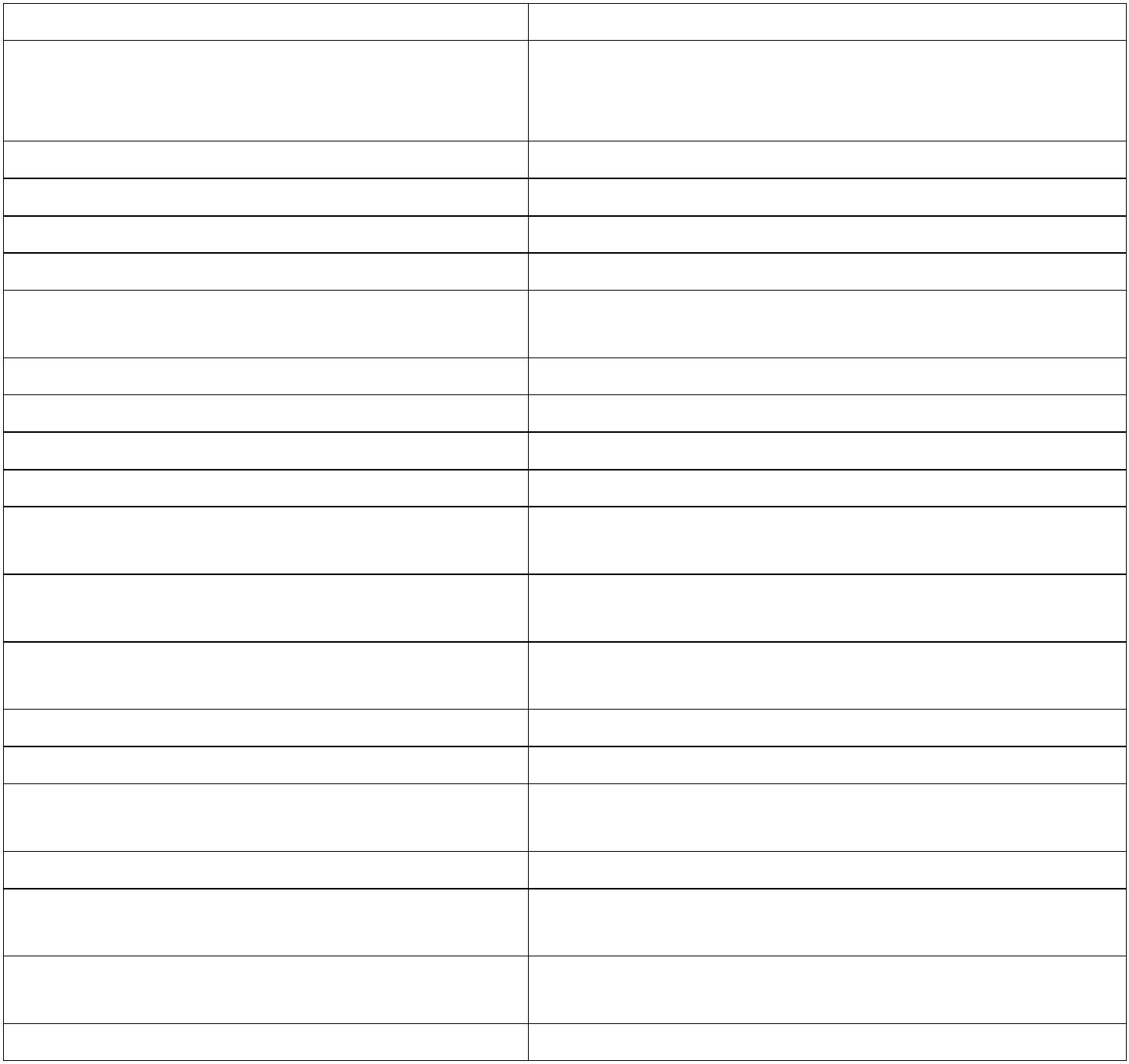 94лиофилизат для приготовления суспензии дляподкожного введенияазацитидиназитромицинкапсулы;лиофилизат для приготовления раствора дляинфузий;лиофилизат для приготовления концентратадля приготовления раствора для инфузий;порошок для приготовления суспензии дляприема внутрь;азитромициназитромициназитромицинпорошок для приготовления суспензии дляприема внутрь (для детей);таблетки диспергируемые;таблетки, покрытые оболочкой;таблетки, покрытые пленочной оболочкойлиофилизат для приготовления раствора дляинъекций и местного применения;суппозитории вагинальные и ректальные;таблеткиазитромициназитромициназитромициназитромициназоксимера бромидазоксимера бромидазоксимера бромидакалабрутинибкапсулыаклидиния бромидаклидиния бромид + формотеролакситинибпорошок для ингаляций дозированныйпорошок для ингаляций дозированныйтаблетки, покрытые пленочной оболочкойкапсулыалектинибконцентрат для приготовления раствора дляинфузийалемтузумабалендроновая кислотаалендроновая кислотаалирокумабтаблетки;таблетки, покрытые пленочной оболочкойраствор для подкожного введенияаллерген бактерий (туберкулезныйрекомбинантный)аллергены бактерийаллопуринолраствор для внутрикожного введенияраствор для внутрикожного введениятаблеткиалоглиптинтаблетки, покрытые пленочной оболочкойконцентрат для приготовления раствора дляинфузий;лиофилизат для приготовления раствора дляинфузийалпростадилалпростадиллиофилизат для приготовления раствора дляинфузийтаблетки пролонгированного действия;таблетки пролонгированного действия,покрытые оболочкой;таблетки с контролируемымвысвобождением, покрытые оболочкой;таблетки с пролонгированнымвысвобождениемалтеплазаалфузозиналфузозиналфузозиналфузозинальбумин человекаальфакальцидолраствор для инфузийкапли для приема внутрь;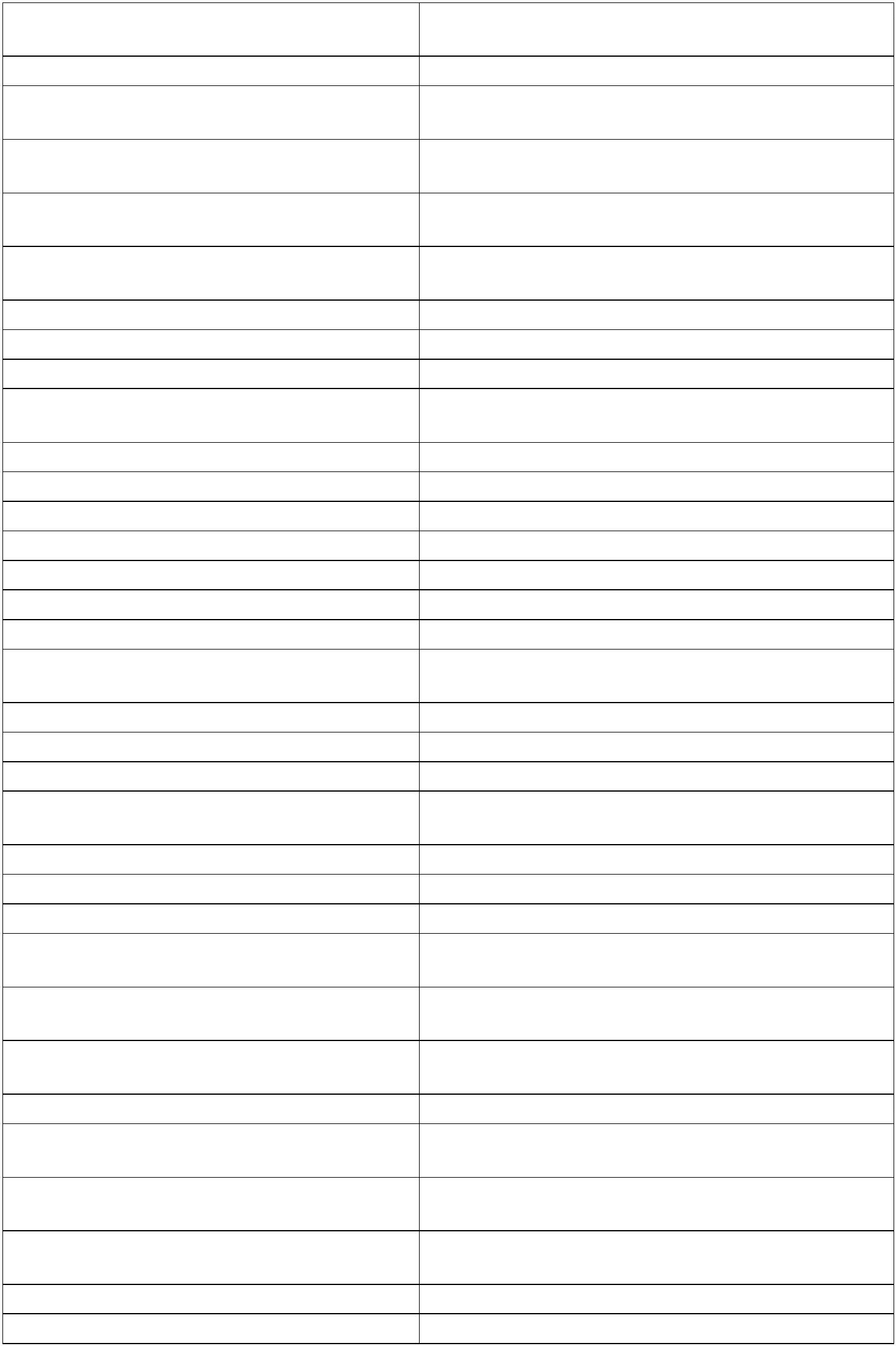 95альфакальцидоламантадинамантадинамбризентанамброксоламброксоламброксоламброксоламброксоламброксоламброксоламброксолкапсулыраствор для инфузий;таблетки, покрытые пленочной оболочкойтаблетки, покрытые пленочной оболочкойкапсулы пролонгированного действия;пастилки;раствор для внутривенного введения;раствор для приема внутрь;раствор для приема внутрь и ингаляций;сироп;таблетки;таблетки диспергируемыелиофилизат для приготовления раствора длявнутривенного и внутримышечного введения;порошок для приготовления раствора длявнутривенного и внутримышечного введения;порошок для приготовления раствора длявнутримышечного введения;раствор для внутривенного ивнутримышечного введения;раствор для инфузий и внутримышечноговведенияамикацинамикацинамикацинамикацинамикацинаминокапроновая кислотааминокислоты для парентеральногопитанияраствор для инфузийаминокислоты для парентеральногопитания + прочие препаратыаминокислоты и их смесигранулы замедленного высвобождения дляприема внутрь;гранулы кишечнорастворимые;гранулы, покрытые кишечнорастворимойоболочкой;аминосалициловая кислотааминосалициловая кислотааминосалициловая кислотааминосалициловая кислотагранулы с пролонгированнымвысвобождением;лиофилизат для приготовления раствора дляинфузий;раствор для инфузий;аминосалициловая кислотааминосалициловая кислотатаблетки кишечнорастворимые, покрытыепленочной оболочкой;аминосалициловая кислотатаблетки, покрытые кишечнорастворимойоболочкойраствор для внутривенного введения;раствор для внутримышечного введения;таблеткиаминосалициловая кислотааминофиллинаминофиллинаминофиллинконцентрат для приготовления раствора длявнутривенного введения;раствор для внутривенного введения;амиодаронамиодарон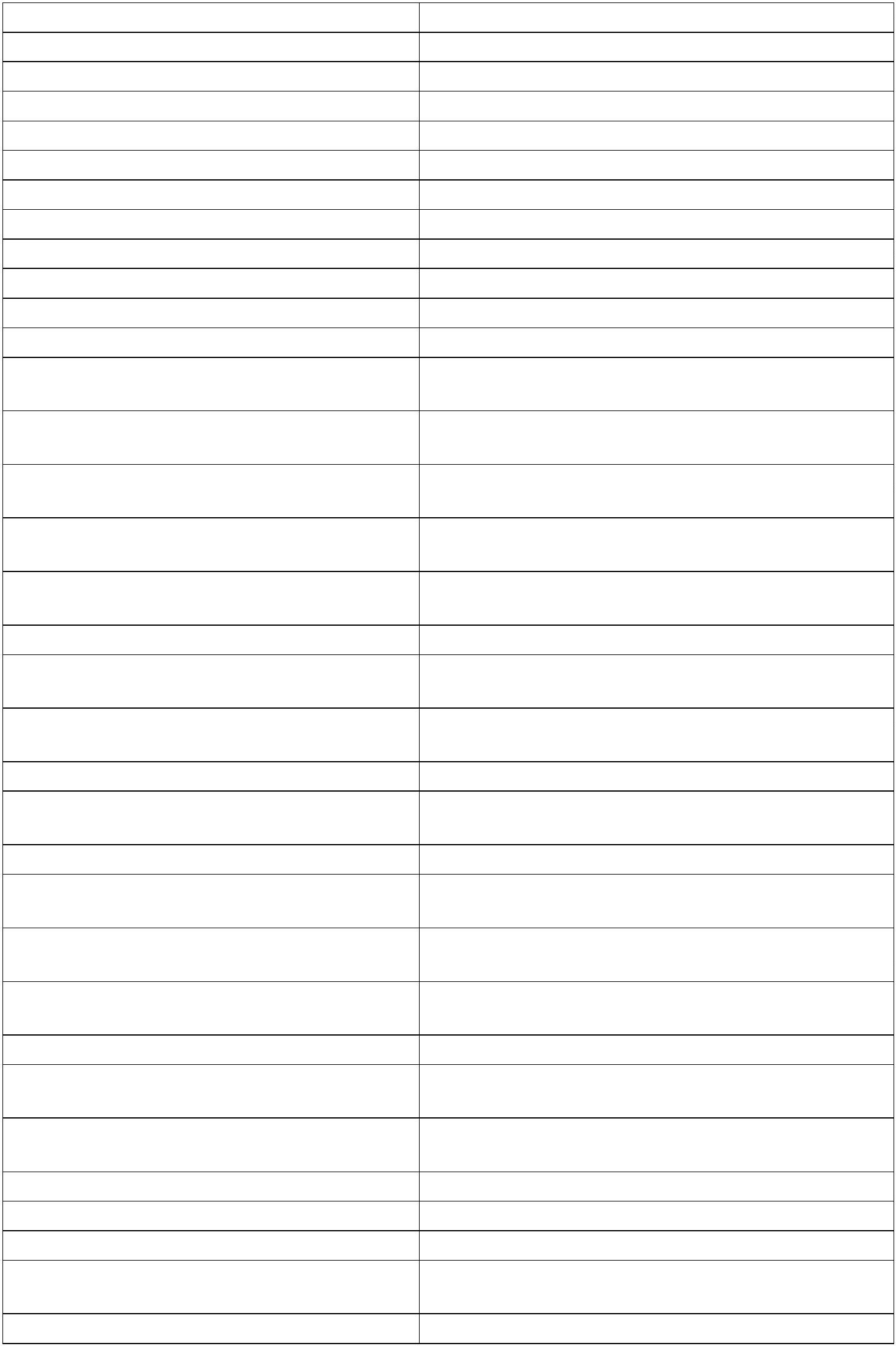 96амиодаронтаблеткираствор для внутривенного ивнутримышечного введения;таблетки;таблетки, покрытые оболочкой;таблетки, покрытые пленочной оболочкойтаблетки;амитриптилинамитриптилинамитриптилинамитриптилинамлодипинамлодипинтаблетки, покрытые пленочной оболочкойгранулы для приготовления суспензии дляприема внутрь;амоксициллинамоксициллинкапсулы;порошок для приготовления суспензии дляприема внутрь;таблетки;таблетки диспергируемые;таблетки, покрытые пленочной оболочкойпорошок для приготовления раствора длявнутривенного введения;порошок для приготовления суспензии дляприема внутрь;таблетки диспергируемые;таблетки, покрытые оболочкой;таблетки, покрытые пленочной оболочкойпорошок для приготовления раствора длявнутривенного и внутримышечного введения;порошок для приготовления раствора длявнутримышечного введения;амоксициллинамоксициллинамоксициллинамоксициллинамоксициллин + клавулановая кислотаамоксициллин + клавулановая кислотаамоксициллин + клавулановая кислотаамоксициллин + клавулановая кислотаамоксициллин + клавулановая кислотаампициллинампициллинампициллинтаблеткипорошок для приготовления раствора длявнутривенного и внутримышечного введениялиофилизат для приготовления раствора дляинфузийампициллин + сульбактамамфотерицин Bанакинрараствор для подкожного введенияанастрозолтаблетки, покрытые пленочной оболочкойанатоксин дифтерийно-столбнячныйанатоксин дифтерийныйанатоксин столбнячныйантиингибиторный коагулянтныйкомплекслиофилизат для приготовления раствора дляинфузийантитоксин дифтерийныйантитоксин столбнячныйантитоксин яда гадюки обыкновеннойапалутамидтаблетки, покрытые пленочной оболочкойтаблетки, покрытые пленочной оболочкойапиксабанапремиласттаблетки, покрытые пленочной оболочкойлиофилизат для приготовления раствора длявнутривенного введения;апротининапротининраствор для внутривенного введения;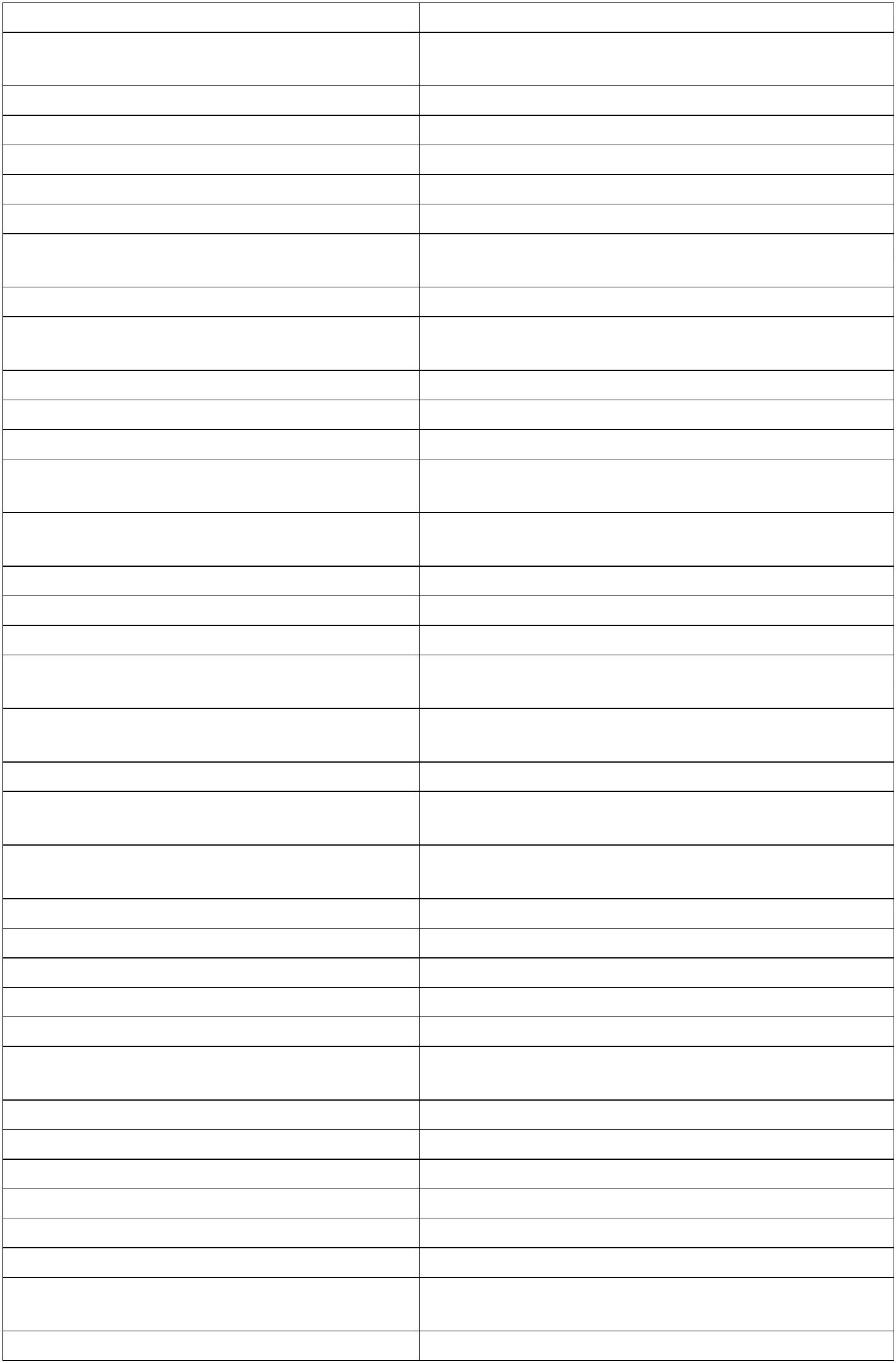 97апротининраствор для инфузийдраже;капли для приема внутрь;капсулы пролонгированного действия;порошок для приготовления раствора дляприема внутрь;порошок для приема внутрь;раствор для внутривенного ивнутримышечного введения;таблеткиаскорбиновая кислотааскорбиновая кислотааскорбиновая кислотааскорбиновая кислотааскорбиновая кислотааскорбиновая кислотааскорбиновая кислоталиофилизат для приготовления раствора длявнутривенного и внутримышечного введениякапсулыаспарагиназаатазанавирконцентрат для приготовления раствора дляинфузийтаблетки;атезолизумабатенололатенололатенололтаблетки, покрытые оболочкой;таблетки, покрытые пленочной оболочкойконцентрат для приготовления раствора дляинфузий;атозибанатозибанраствор для внутривенного введениякапсулы;таблетки, покрытые оболочкой;таблетки, покрытые пленочной оболочкойкапли глазные;аторвастатинаторвастатинаторвастатинатропинатропинраствор для инъекцийафатинибтаблетки, покрытые пленочной оболочкойконцентрат для приготовленияраствора для инфузий;раствор для внутриглазного введениятаблеткиафлиберцептафлиберцептафлиберцептацетазоламидацетилсалициловая кислотатаблетки;таблетки кишечнорастворимые, покрытыеоболочкой;таблетки кишечнорастворимые, покрытыепленочной оболочкой;таблетки, покрытые кишечнорастворимойоболочкой;ацетилсалициловая кислотаацетилсалициловая кислотаацетилсалициловая кислотатаблетки, покрытые кишечнорастворимойпленочной оболочкой;таблетки, покрытые пленочной оболочкойгранулы для приготовления раствора дляприема внутрь;гранулы для приготовления сиропа;порошок для приготовления раствора дляприема внутрь;ацетилсалициловая кислотаацетилсалициловая кислотаацетилцистеинацетилцистеинацетилцистеинацетилцистеинпорошок для приема внутрь;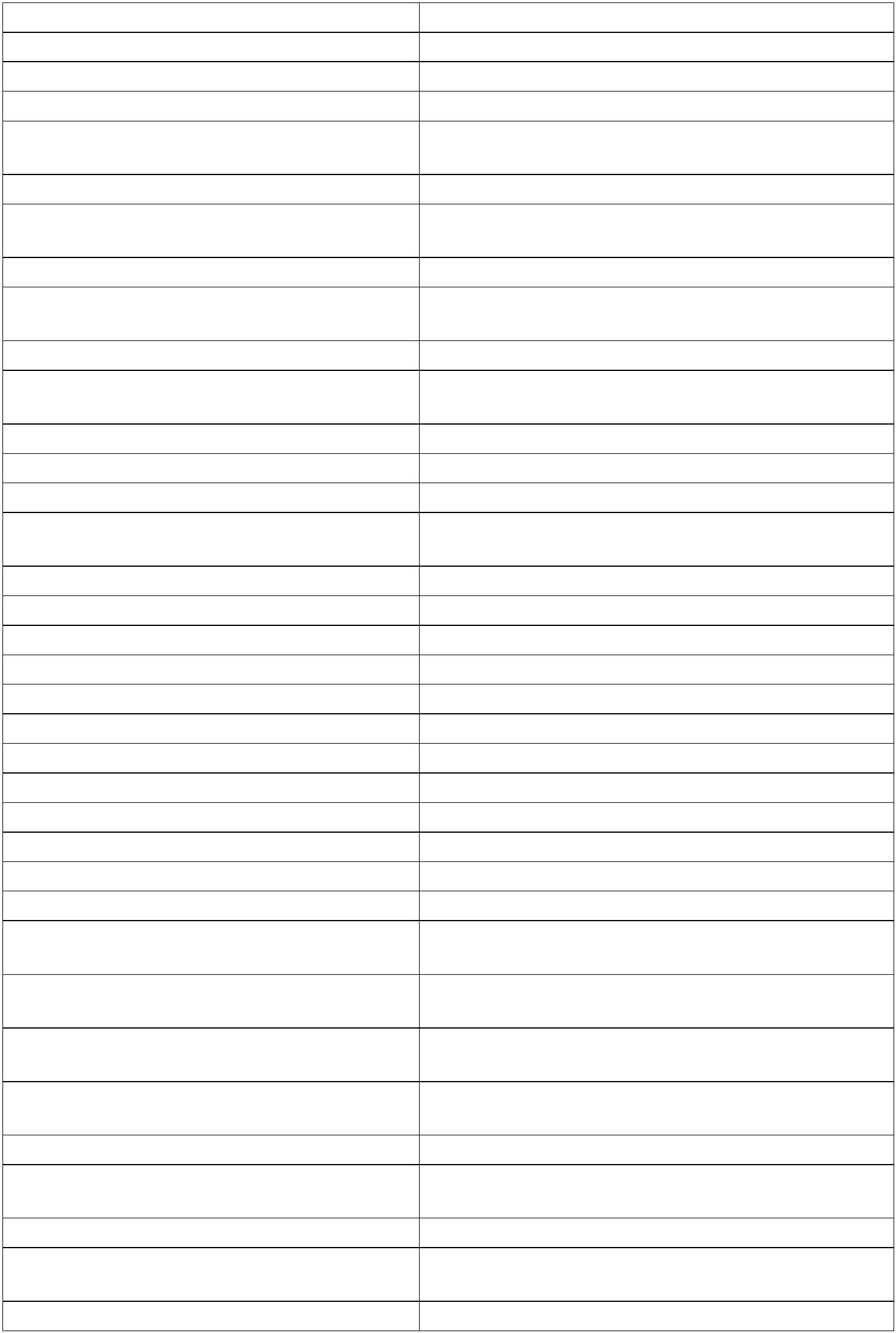 98раствор для внутривенного введения иингаляций;раствор для приема внутрь;сироп;ацетилцистеинацетилцистеинацетилцистеинацетилцистеинацетилцистеинацикловиртаблетки шипучие;таблетки диспергируемыекрем для наружного применения;лиофилизат для приготовления раствора дляинфузий;мазь глазная;мазь для местного и наружного применения;мазь для наружного применения;порошок для приготовления раствора дляинфузий;ацикловирацикловирацикловирацикловирацикловирацикловирацикловиртаблетки;таблетки, покрытые пленочной оболочкойлиофилизат для приготовления раствора длявнутривенного введениябазиликсимаббаклофенраствор для интратекального введения;баклофентаблеткибарицитинибтаблетки, покрытые пленочной оболочкойпорошок для приготовления суспензии дляприема внутрьбария сульфатконцентрат для приготовления раствора дляинфузийтаблеткиаэрозоль для ингаляций дозированный;аэрозоль для ингаляций дозированный,активируемый вдохом;бевацизумаббедаквилинбеклометазонбеклометазонбеклометазонбеклометазонспрей назальный дозированный;суспензия для ингаляцийбеклометазон + формотеролаэрозоль для ингаляций дозированныйлиофилизат для приготовления концентратадля приготовления раствора для инфузийлиофилизат для приготовления концентратадля приготовления раствора для инфузий;порошок для приготовления концентрата дляприготовления раствора для инфузийпорошок для приготовления суспензии длявнутримышечного введения;мазь для наружного применения;эмульсия для наружного примененияпорошок для приготовления раствора длявнутривенного и внутримышечного введения;порошок для приготовления раствора длявнутримышечного и подкожного введения;порошок для приготовления раствора дляинъекций;белимумаббендамустинбендамустинбензатина бензилпенициллинбензилбензоатбензилбензоатбензилпенициллинбензилпенициллинбензилпенициллин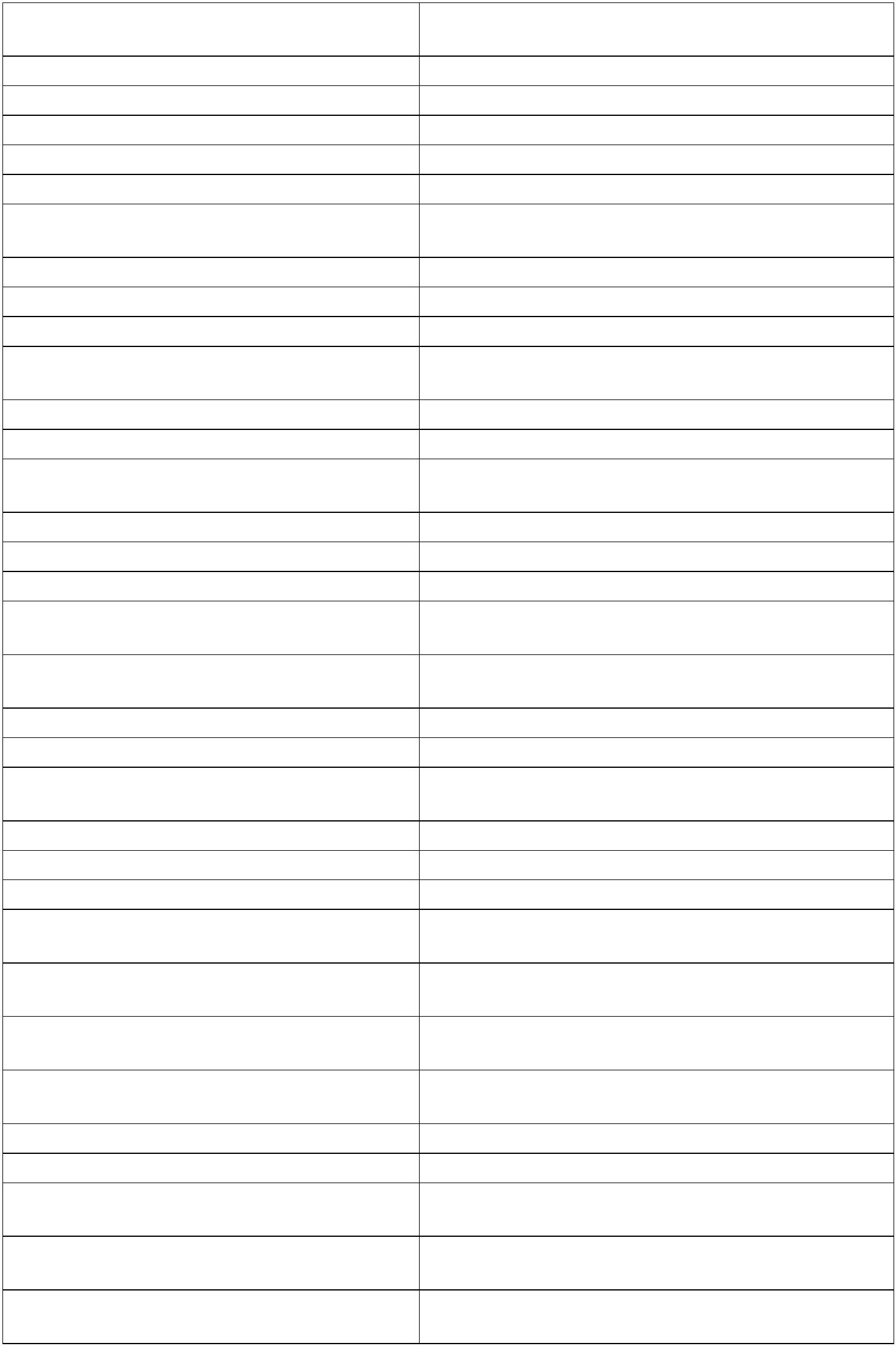 99порошок для приготовления раствора дляинъекций и местного применения;порошок для приготовления суспензии длявнутримышечного введениябензилпенициллинбензилпенициллинбензобарбиталбенрализумабберактанттаблеткираствор для подкожного введениясуспензия для эндотрахеального введениякапли для приема внутрь;бетагистинбетагистинкапсулы;бетагистинтаблеткибетаметазонбетаметазонбикалутамидкрем для наружного применения;мазь для наружного применениятаблетки, покрытые пленочной оболочкойбиктегравир + тенофовир алафенамид +эмтрицитабинтаблетки, покрытые пленочной оболочкойраствор для внутривенного ивнутримышечного введения;таблеткисуппозитории ректальные;таблетки, покрытые кишечнорастворимойоболочкой;бипериденбипериденбисакодилбисакодилтаблетки кишечнорастворимые, покрытыеоболочкойбисакодилбисопрололтаблетки;бисопрололбифидобактерии бифидумтаблетки, покрытые пленочной оболочкойкапсулы;лиофилизат для приготовления раствора дляприема внутрь и местного применения;лиофилизат для приготовления суспензии дляприема внутрь и местного применения;бифидобактерии бифидумбифидобактерии бифидумбифидобактерии бифидумпорошок для приема внутрь;порошок для приема внутрь и местногоприменения;суппозитории вагинальные и ректальные;таблеткибифидобактерии бифидумбифидобактерии бифидумбифидобактерии бифидумлиофилизат для приготовления раствора дляинъекцийблеомицинпорошок для приготовления концентрата дляприготовления раствора для инфузийтаблетки диспергируемые;блинатумомаббозентанбозентанбозутинибтаблетки, покрытые пленочной оболочкойтаблетки, покрытые пленочной оболочкойлиофилизат для приготовления раствора длявнутривенного введения;лиофилизат для приготовления раствора длявнутривенного и подкожного введения;лиофилизат для приготовления раствора дляподкожного введениябортезомиббортезомиббортезомиб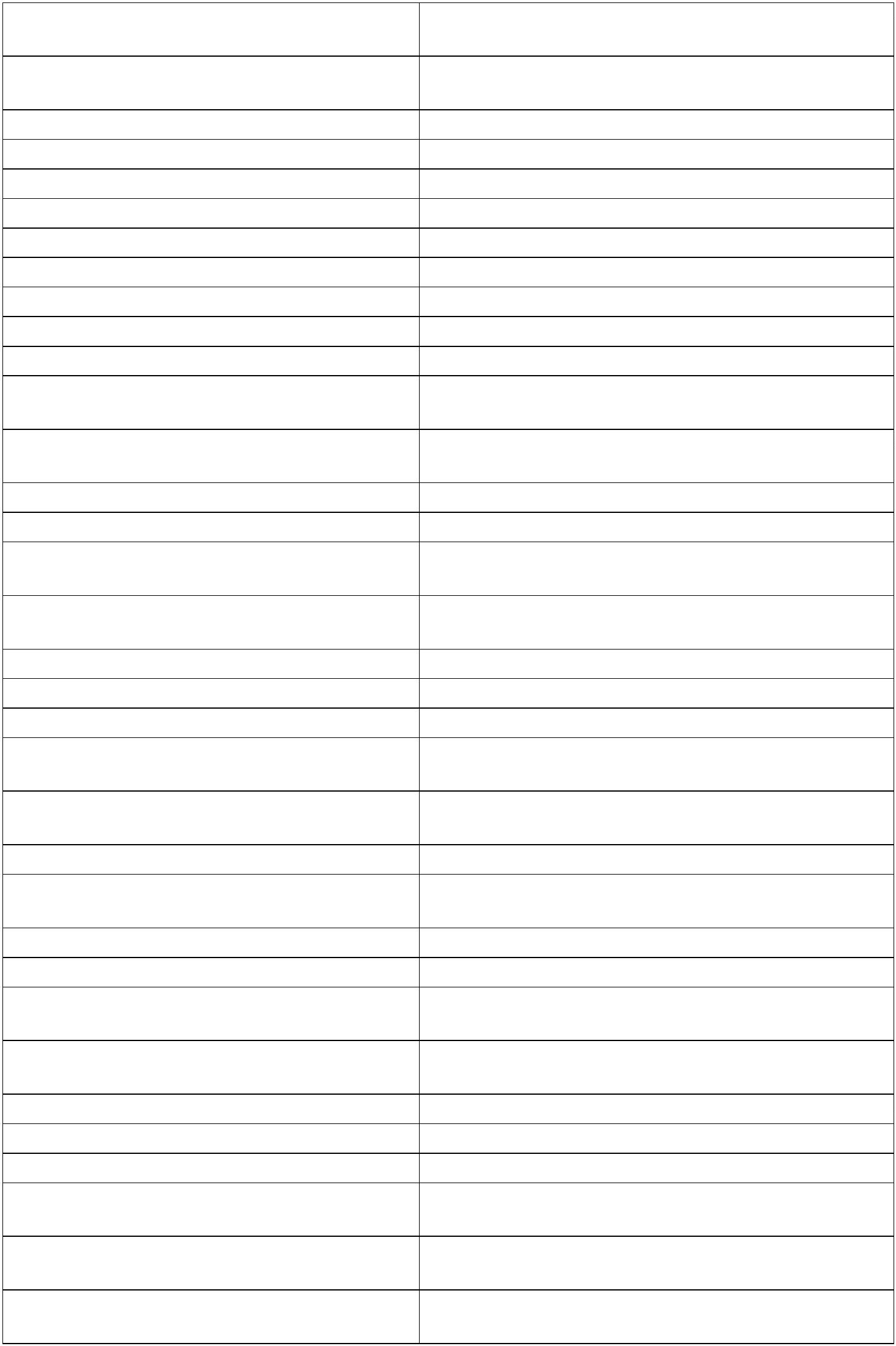 100лиофилизат для приготовления раствора длявнутримышечного введения;ботулинический токсин типа Aлиофилизат для приготовления раствора дляинъекцийлиофилизат для приготовления раствора длявнутримышечного введения;ботулинический токсин типа Aботулинический токсин типа A-гемагглютинин комплексботулинический токсин типа A-гемагглютинин комплекслиофилизат для приготовления раствора дляинъекций;ботулинический токсин типа A-гемагглютинин комплексраствор для внутримышечного введениялиофилизат для приготовления концентратадля приготовления раствора для инфузийтаблетки, покрытые пленочной оболочкойраствор для внутриглазного введенияраствор для внутривенного ибрентуксимаб ведотинбриварацетамбролуцизумаббромдигидрохлорфенил-бензодиазепин внутримышечного введения;бромдигидрохлорфенил-бензодиазепин таблетки;бромдигидрохлорфенил-бензодиазепин таблетки, диспергируемые в полости ртабромокриптинбудесонидбудесонидтаблеткикапсулы кишечнорастворимые;порошок для ингаляций дозированный;раствор для ингаляций;будесонидбудесонидбудесонидбудесонид + формотеролбудесонид + формотеролбудесонид + формотеролспрей назальный дозированный;суспензия для ингаляций дозированнаякапсул с порошком для ингаляций набор;порошок для ингаляций дозированный;капсулы с порошком для ингаляцийлиофилизат для приготовления раствора дляподкожного введенияраствор для интратекального введения;раствор для инъекцийраствор для инъекцийбулевиртидбупивакаинбупивакаинбупренорфинлиофилизат для приготовления суспензии длявнутримышечного введениябусерелинпролонгированного действиябусульфантаблетки, покрытые пленочной оболочкойбутиламиногидроксипропоксифеноксиметил-метилоксадиазолкапли глазныевакцина для лечения рака мочевогопузыря БЦЖлиофилизат для приготовления суспензии длявнутрипузырного введениявакцины в соответствии снациональным календаремпрофилактических прививок икалендарем профилактическихпрививок по эпидемическимпоказаниямвакцины для профилактики новойкоронавирусной инфекции COVID-19валганцикловиртаблетки, покрытые пленочной оболочкой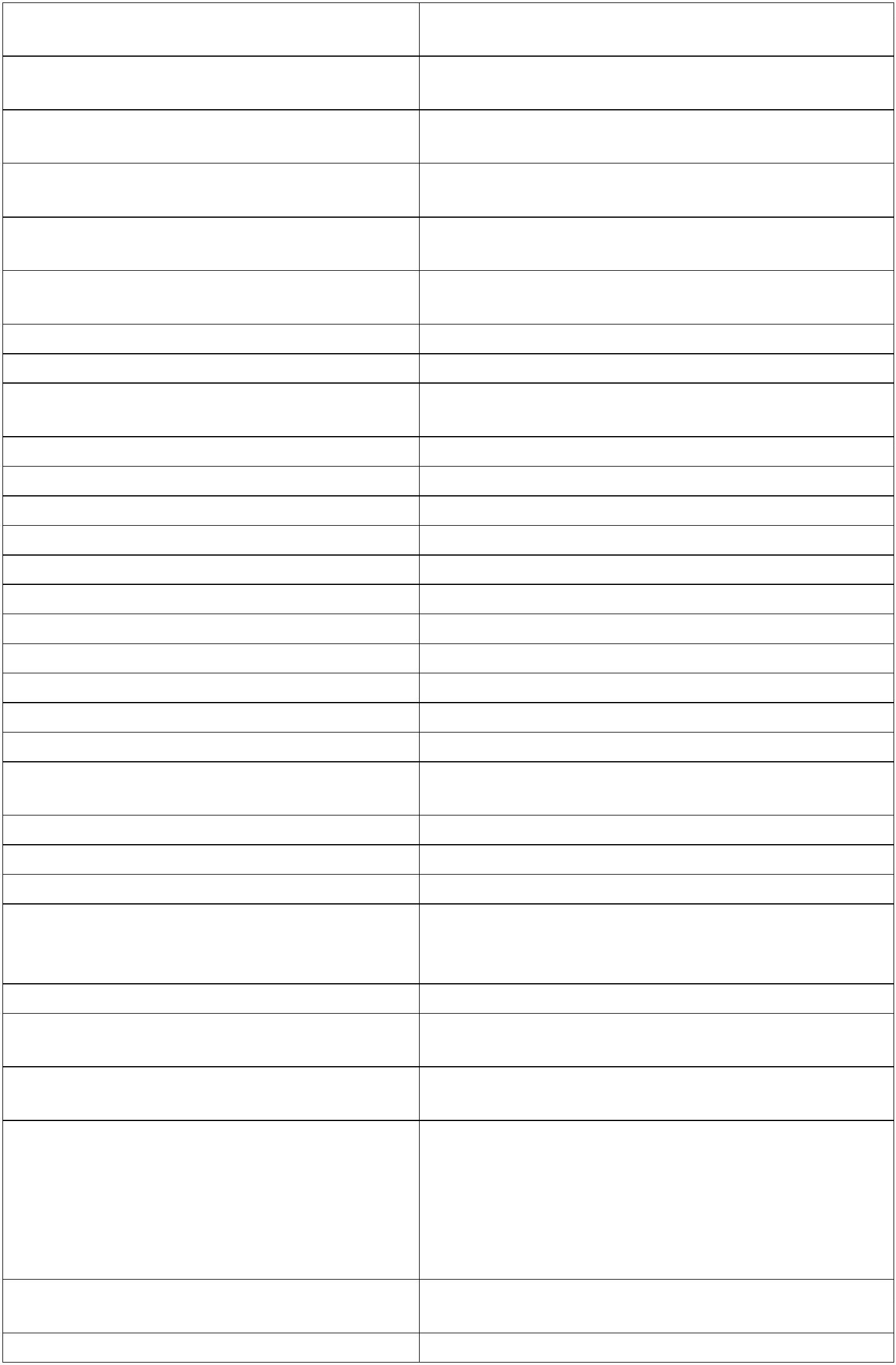 101валсартан + сакубитрилтаблетки, покрытые пленочной оболочкойгранулы с пролонгированнымвысвобождением;вальпроевая кислотавальпроевая кислотавальпроевая кислотавальпроевая кислотавальпроевая кислотавальпроевая кислотакапли для приема внутрь;капсулы кишечнорастворимые;раствор для внутривенного введения;сироп;сироп (для детей);таблетки, покрытые кишечнорастворимойоболочкой;таблетки пролонгированного действия,покрытые оболочкой;таблетки пролонгированного действия,покрытые пленочной оболочкой;таблетки с пролонгированнымвысвобождением, покрытые пленочнойоболочкойтаблетки, покрытые пленочной оболочкойлиофилизат для приготовления раствора дляинфузий;лиофилизат для приготовления раствора дляинфузий и приема внутрь;порошок для приготовления раствора дляинфузий;порошок для приготовления раствора дляинфузий и приема внутрь;вальпроевая кислотавальпроевая кислотавальпроевая кислотавальпроевая кислотавандетанибванкомицинванкомицинванкомицинванкомицинпорошок для приготовления концентрата дляприготовления раствора для инфузий ираствора для приема внутрьванкомицинварфаринтаблеткилиофилизат для приготовления концентратадля приготовления раствора для инфузийлиофилизат для приготовления раствора дляинфузийтаблетки, покрытые пленочной оболочкойтаблетки, покрытые пленочной оболочкойведолизумабвелаглюцераза альфавелпатасвир + софосбувирвемурафенибвенетоклаксверапамилверапамилверапамилтаблетки, покрытые пленочной оболочкойраствор для внутривенного введения;таблетки, покрытые оболочкой;таблетки, покрытые пленочной оболочкой;таблетки с пролонгированнымвысвобождением, покрытые пленочнойоболочкойверапамилвилантерол + умеклидиния бромидвилантерол + умеклидиния бромид +флутиказона фуроатвилантерол + флутиказона фуроатвилдаглиптинпорошок для ингаляций дозированныйпорошок для ингаляций дозированныйпорошок для ингаляций дозированныйтаблетки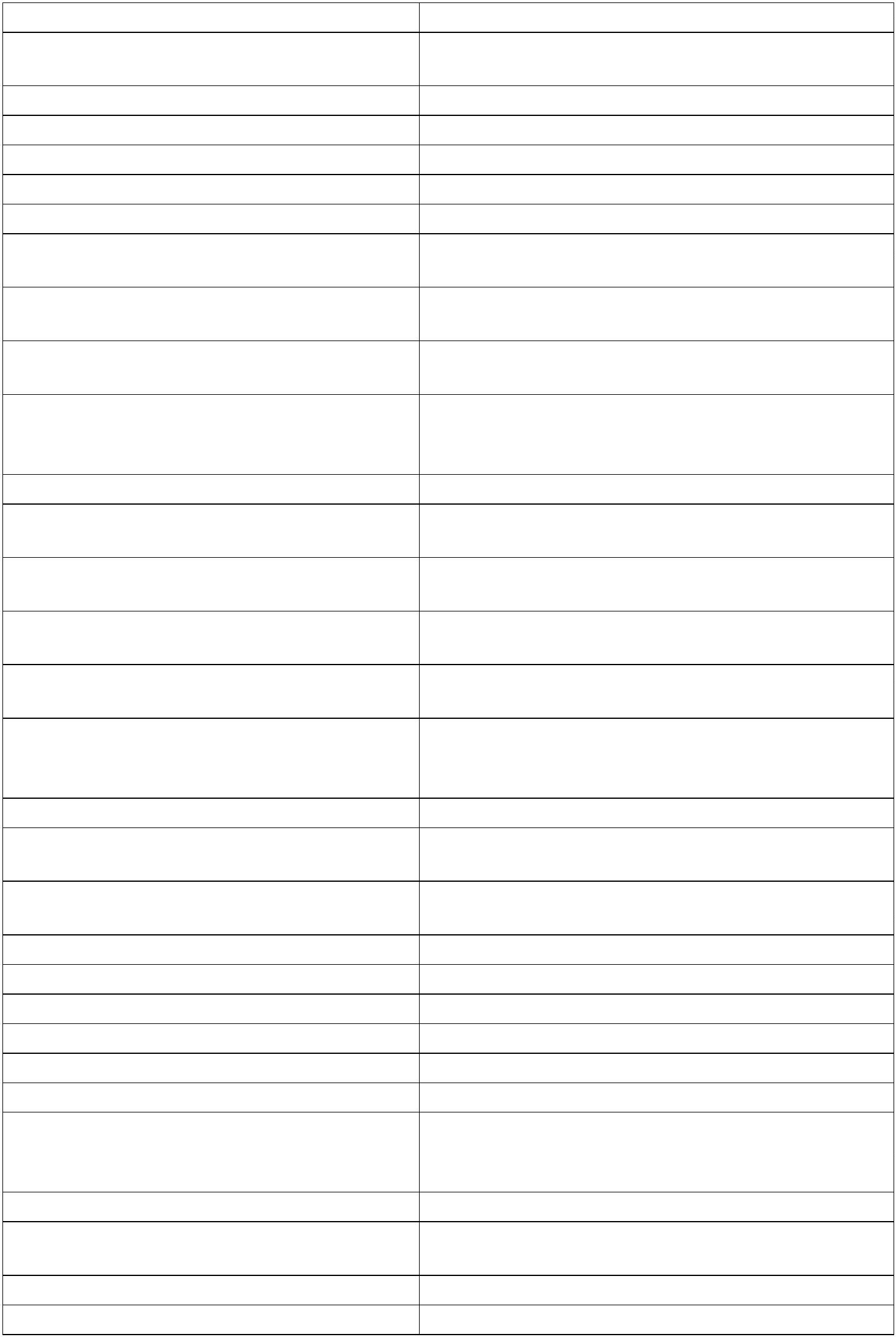 102лиофилизат для приготовления раствора длявнутривенного введенияраствор для внутривенного введениякапсулы;винбластинвинкристинвинорелбинконцентрат для приготовления раствора дляинфузийвинорелбинконцентрат для приготовления раствора дляинфузий;винпоцетинвинпоцетинвинпоцетинраствор для внутривенного введения;раствор для инъекций;винпоцетинтаблетки;винпоцетинвисмодегибтаблетки, покрытые пленочной оболочкойкапсулывисмута трикалия дицитраттаблетки, покрытые пленочной оболочкойрастворитель для приготовлениялекарственных форм для инъекцийраствор для местного и наружногоприменения;раствор для местного применениялиофилизат для приготовления концентратадля приготовления раствора для инфузий;лиофилизат для приготовления раствора дляинфузий;вода для инъекцийводорода пероксидводорода пероксидвориконазолвориконазолпорошок для приготовления суспензии дляприема внутрь;вориконазолвориконазолгадобеновая кислотагадобутролтаблетки, покрытые пленочной оболочкойраствор для внутривенного введенияраствор для внутривенного введенияраствор для внутривенного введенияраствор для внутривенного введенияраствор для внутривенного введенияраствор для внутривенного введенияраствор для внутривенного введениякапсулы пролонгированного действия;таблетки, покрытые пленочной оболочкойкапли для приема внутрь;гадодиамидгадоксетовая кислотагадопентетовая кислотагадотеридолгадотеровая кислотагалантамингалантамингалоперидолраствор для внутривенного ивнутримышечного введения;раствор для внутримышечного введения;раствор для внутримышечного введения(масляный);таблеткижидкость для ингаляцийгалоперидолгалоперидолгалоперидолгалоперидолгалотанконцентрат для приготовления раствора дляинфузийраствор для подкожного введениялиофилизат для приготовления раствора дляинфузийгалсульфазаганиреликсганцикловир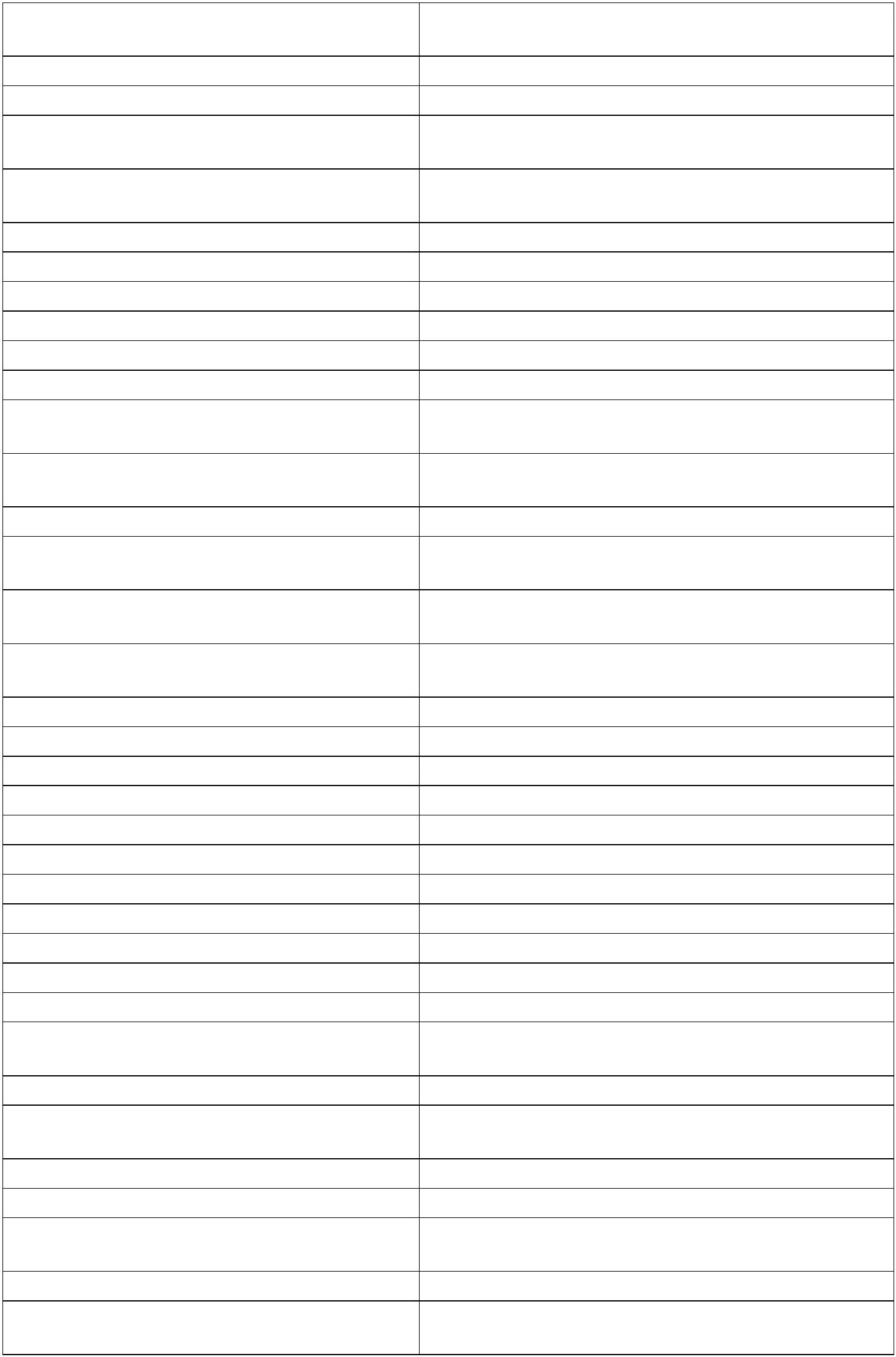 103гексопреналингексопреналинраствор для внутривенного введения;таблеткилиофилизат для приготовления концентратадля приготовления раствора для инфузий;лиофилизат для приготовления раствора дляинфузий;гемцитабингемцитабинконцентрат для приготовления раствора дляинфузийкапли глазные;гемцитабингентамицинраствор для внутривенного ивнутримышечного введенияраствор для внутривенного и подкожноговведения;гентамицингепарин натриягепарин натриягефитинибраствор для инъекцийтаблетки, покрытые пленочной оболочкойкрем для наружного применения;лиофилизат для приготовления раствора длявнутривенного и внутримышечного введения;мазь глазная;мазь для наружного применения;суспензия для внутримышечного ивнутрисуставного введения;гидрокортизонгидрокортизонгидрокортизонгидрокортизонгидрокортизонгидрокортизонтаблетки;гидрокортизонгидроксизинэмульсия для наружного применениятаблетки, покрытые пленочной оболочкойкапсулытаблетки, покрытые пленочной оболочкойраствор для инфузийгидроксикарбамидгидроксихлорохингидроксиэтилкрахмалгидрохлоротиазидгипромеллозатаблеткикапли глазныеглатирамера ацетатглекапревир + пибрентасвирглекапревир + пибрентасвирглибенкламидраствор для подкожного введениягранулы, покрытые оболочкой;таблетки, покрытые пленочной оболочкойтаблеткигликлазидтаблетки;таблетки с модифицированнымвысвобождением;гликлазидтаблетки с пролонгированнымвысвобождениемгликлазидгликопиррония бромидгликопиррония бромид + индакатеролглицинкапсулы с порошком для ингаляцийкапсулы с порошком для ингаляцийтаблетки защечные;глицинглицинтаблетки подъязычные;таблетки защечные и подъязычныераствор для инъекцийглутамил-цистеинил-глицин динатриялиофилизат для приготовления раствора дляинъекцийимплантат;глюкагонгозерелин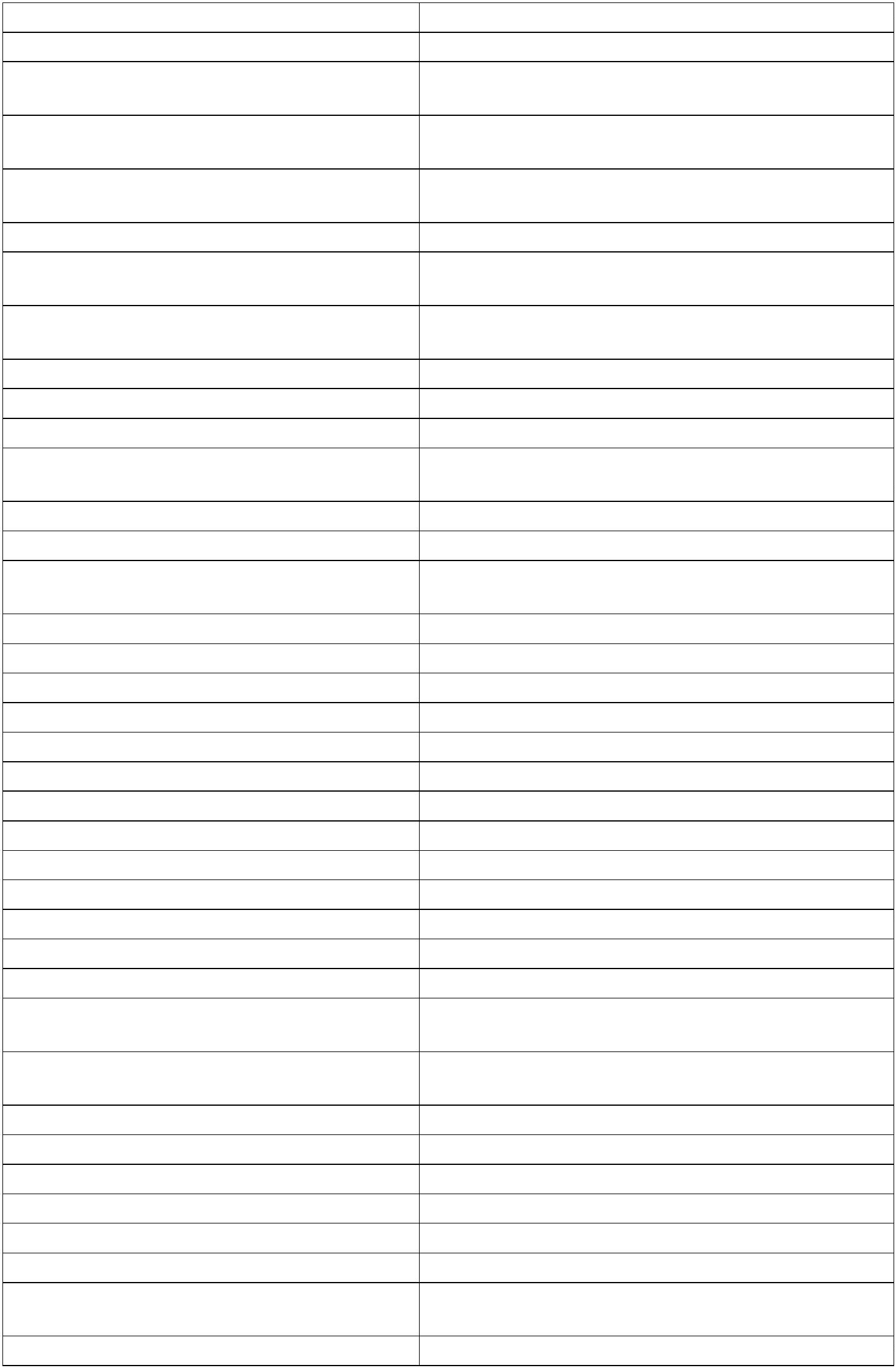 104капсула для подкожного введенияпролонгированного действиятаблетки, покрытые пленочной оболочкойраствор для подкожного введениялиофилизат для приготовления раствора длявнутримышечного введениятаблетки, покрытые пленочной оболочкойраствор для подкожного введениякапсулыгозерелингозоглиптинголимумабгонадотропин хорионическийгразопревир + элбасвиргуселькумабдабигатрана этексилатдабрафенибкапсулыдазатинибтаблетки, покрытые пленочной оболочкойлиофилизат для приготовления раствора длявнутривенного введениятаблетки, покрытые пленочной оболочкойтаблетки, покрытые пленочной оболочкойтаблеткидакарбазиндаклатасвирдапаглифлозиндапсонлиофилизат для приготовления раствора длявнутривенного введениядаптомицинконцентрат для приготовления раствора дляинфузийдаратумумабдарбэпоэтин альфадарунавирраствор для инъекцийтаблетки, покрытые пленочной оболочкойдасабувир; омбитасвир + паритапревир+ритонавиртаблеток наборлиофилизат для приготовления раствора длявнутривенного введения;концентрат для приготовления раствора длявнутривенного введениядаунорубициндаунорубицинлиофилизат для приготовления раствора дляподкожного введениядегареликсдезоксирибонуклеиновая кислотаплазмидная (сверхскрученнаякольцевая двуцепочечная)дексаметазонлиофилизат для приготовления раствора длявнутримышечного введенияимплантат для интравитреального введения;раствор для внутривенного ивнутримышечного введения;раствор для инъекций;дексаметазондексаметазондексаметазонтаблеткираствор для внутривенного ивнутримышечного введенияраствор для инфузийдекскетопрофендекстрандекстрозадекстрозараствор для внутривенного введения;раствор для инфузийдекстроза + калия хлорид + натрияхлорид + натрия цитратделаманидденосумабдесмопрессинпорошок для приготовления раствора дляприема внутрьтаблетки, покрытые пленочной оболочкойраствор для подкожного введениякапли назальные;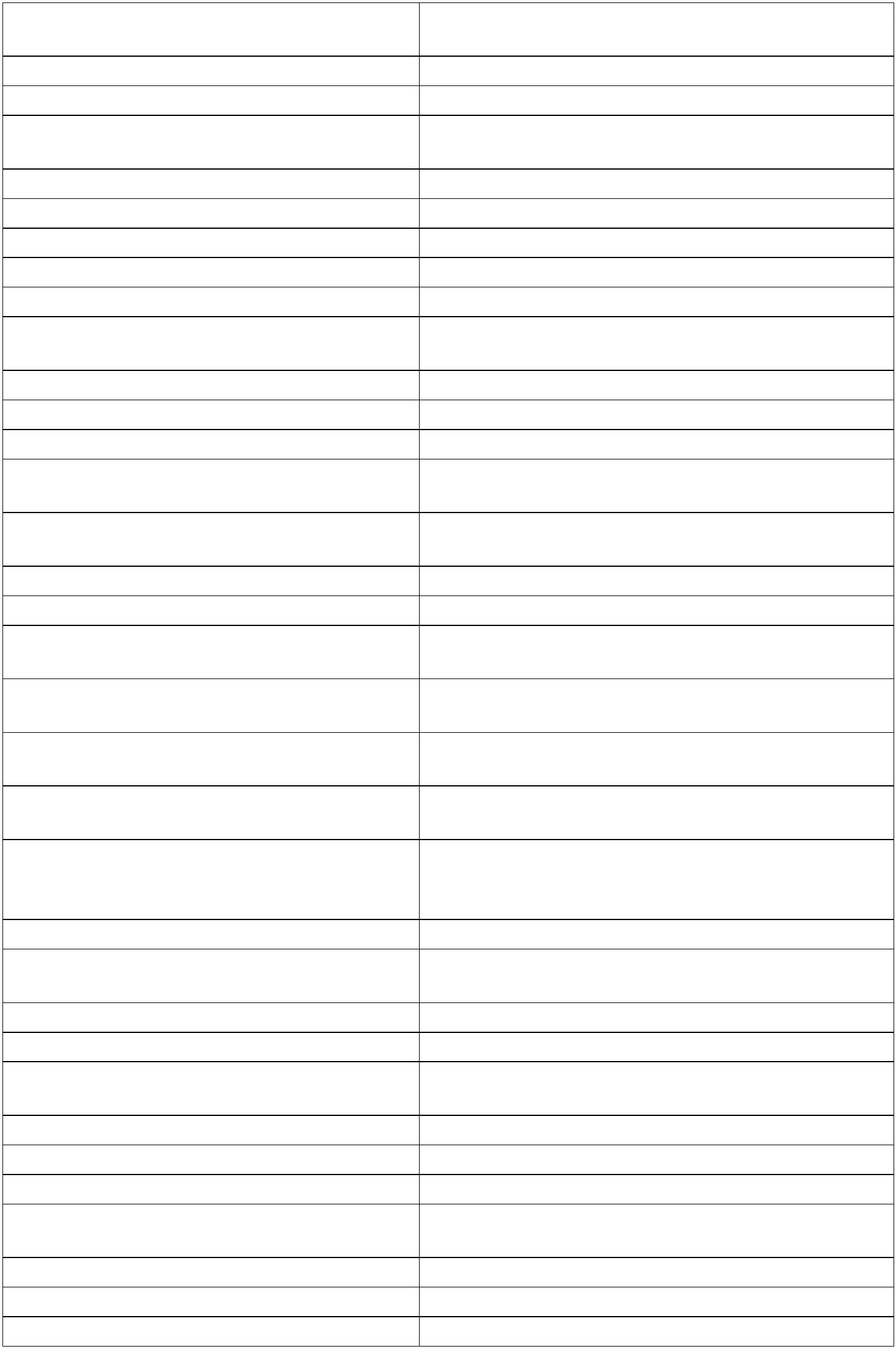 105десмопрессиндесмопрессиндесмопрессиндесмопрессиндесмопрессиндесфлуранспрей назальный дозированный;таблетки;таблетки, диспергируемые в полости рта;таблетки-лиофилизат;таблетки подъязычныежидкость для ингаляцийдеферазироксдеферазироксджозамицинджозамицинтаблетки диспергируемые;таблетки, покрытые пленочной оболочкойтаблетки диспергируемые;таблетки, покрытые пленочной оболочкойраствор для внутривенного ивнутримышечного введения;таблетки;таблетки, покрытые пленочной оболочкойраствор для внутривенного введения;таблетки;диазепамдиазепамдиазепамдигоксиндигоксиндигоксиндиданозинтаблетки (для детей)капсулы кишечнорастворимые;порошок для приготовления раствора дляприема внутрьдиданозиндидрогестерондиклофенакдиклофенактаблетки, покрытые пленочной оболочкойкапли глазные;капсулы кишечнорастворимые;капсулы с модифицированнымвысвобождением;раствор для внутримышечного введения;таблетки, покрытые кишечнорастворимойоболочкой;диклофенакдиклофенакдиклофенактаблетки, покрытые кишечнорастворимойпленочной оболочкой;диклофенакдиклофенактаблетки, покрытые пленочной оболочкой;таблетки пролонгированного действия,покрытые кишечнорастворимой оболочкой;таблетки пролонгированного действия,покрытые оболочкой;таблетки пролонгированного действия,покрытые пленочной оболочкой;таблетки кишечнорастворимые, покрытыепленочной оболочкой;диклофенакдиклофенакдиклофенакдиклофенактаблетки с пролонгированнымвысвобождением, покрытые пленочнойоболочкой;таблетки кишечнорастворимые спролонгированным высвобождениемраствор для внутримышечного и подкожноговведениядиклофенакдиклофенакдимеркаптопропансульфонат натриядиметилфумаратдинитрогена оксидкапсулы кишечнорастворимыегаз сжатый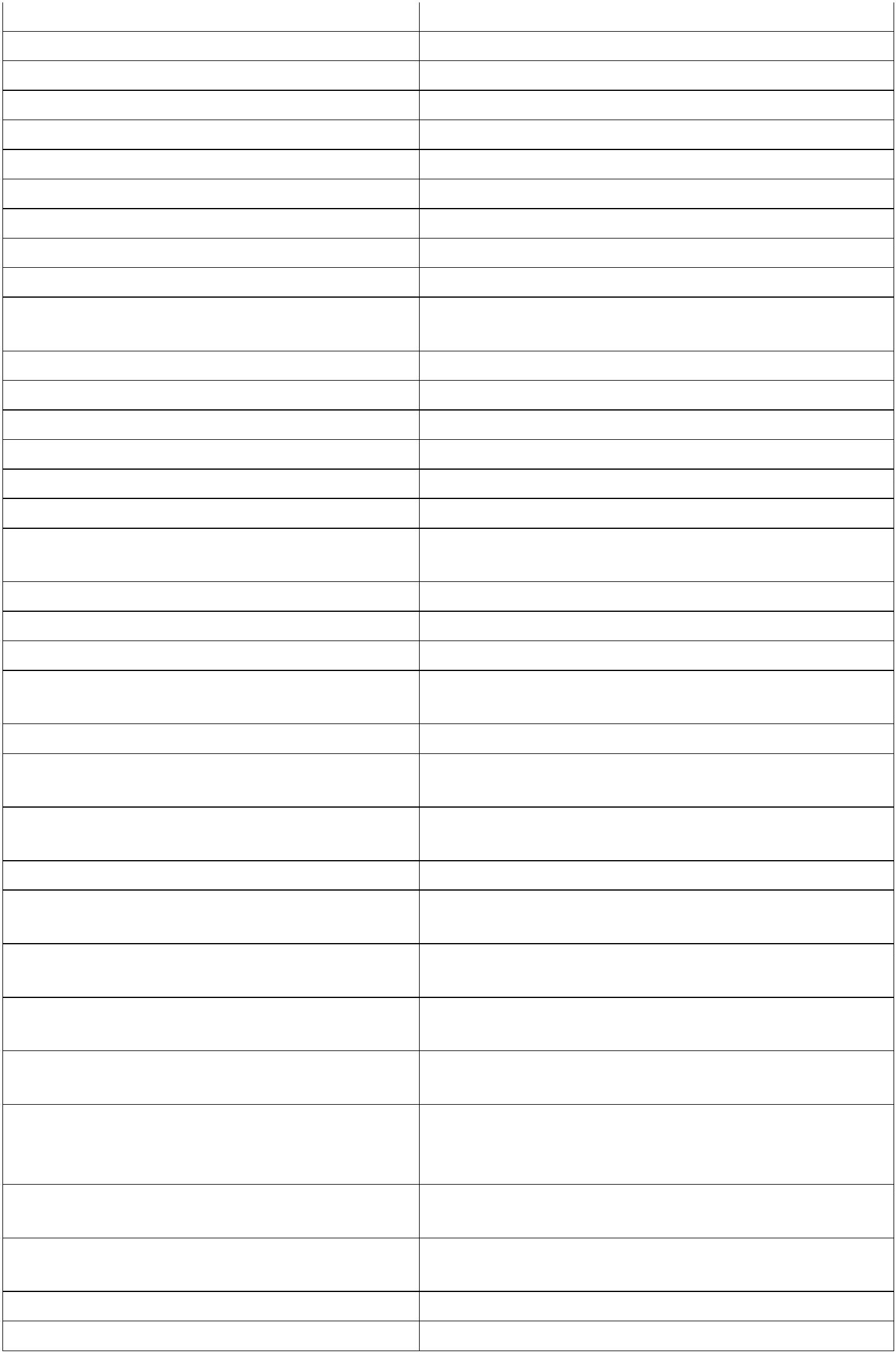 106динопростонгель интрацервикальныйдиоксометилтетрагидропиримидин +сульфадиметоксин + тримекаин +хлорамфениколмазь для наружного примененияраствор для внутривенного ивнутримышечного введения;раствор для внутримышечного введения;таблеткидифенгидраминдифенгидраминдифенгидраминконцентрат для приготовления раствора дляинфузий;добутаминлиофилизат для приготовления раствора дляинфузий;раствор для инфузийдобутаминдобутаминдоксазозинтаблетки;таблетки с пролонгированнымвысвобождением, покрытые пленочнойоболочкойдоксазозиндоксициклинкапсулы;лиофилизат для приготовления раствора длявнутривенного введения;доксициклинлиофилизат для приготовления раствора дляинфузий;доксициклиндоксициклинтаблетки диспергируемыеконцентрат для приготовления раствора длявнутриартериального, внутривенного ивнутрипузырного введения;концентрат для приготовления раствора дляинфузий;доксорубициндоксорубицинлиофилизат для приготовления раствора длявнутрисосудистого и внутрипузырноговведения;доксорубицинраствор для внутрисосудистого ивнутрипузырного введениятаблетки, покрытые пленочной оболочкойконцентрат для приготовления раствора дляинфузий;доксорубициндолутегравирдопаминдопаминраствор для инъекцийдоравириндоравирин + ламивудин + тенофовирдорзоламидтаблетки, покрытые пленочной оболочкойтаблетки, покрытые пленочной оболочкойкапли глазныедорназа альфараствор для ингаляцийконцентрат для приготовления раствора дляинфузийдоцетакселраствор для внутривенного ивнутримышечного введения;раствор для инъекцийдроперидолдроперидолраствор для внутривенного ивнутримышечного введения;раствор для инъекций;дротавериндротаверин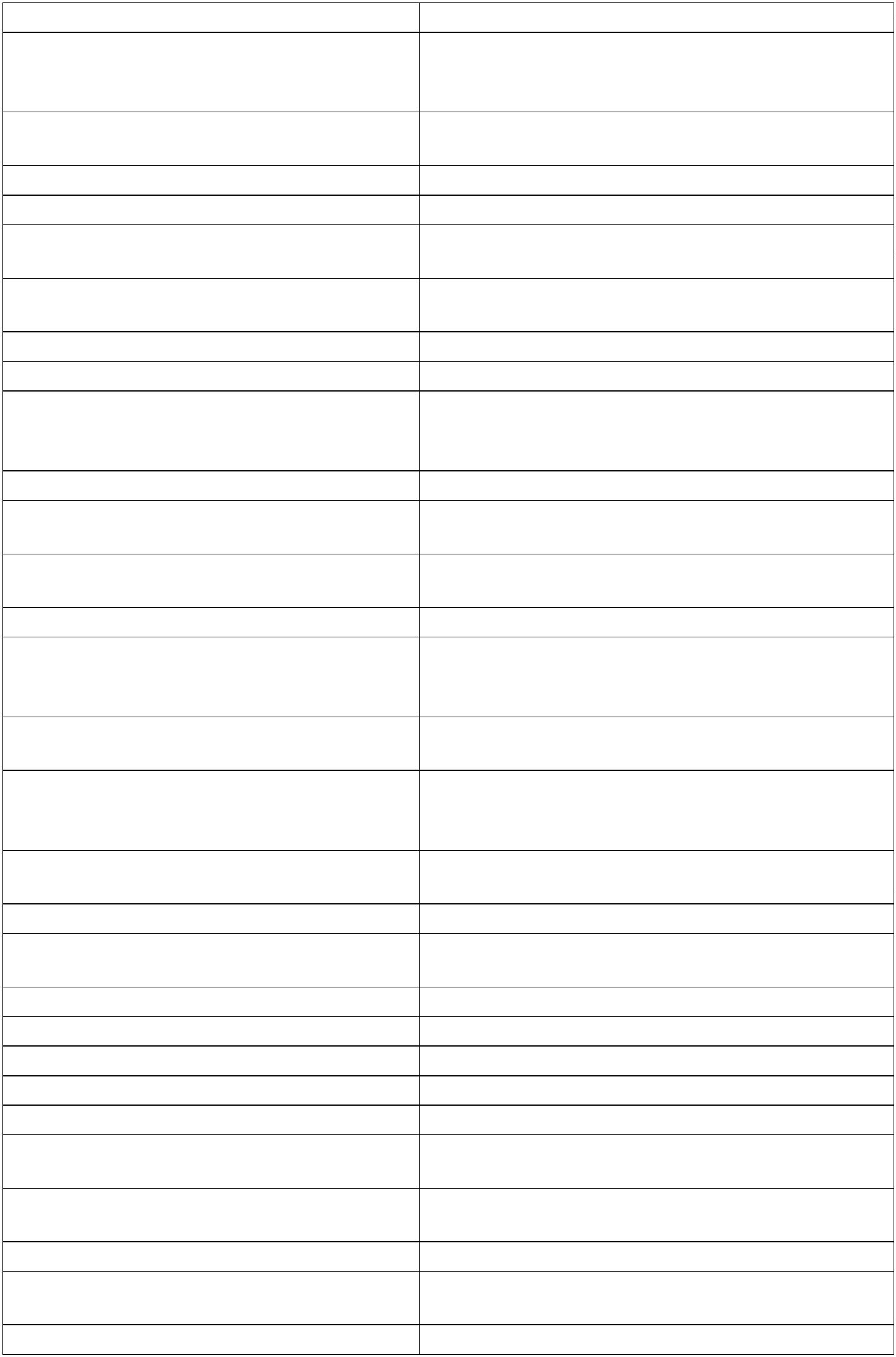 107дротавериндротавериндулаглутиддупилумабтаблетки;таблетки, покрытые пленочной оболочкойраствор для подкожного введенияраствор для подкожного введенияконцентрат для приготовления раствора дляинфузийдурвалумабжелатинраствор для инфузийжелеза (III) гидроксидолигоизомальтозатжелеза (III) гидроксид полимальтозатжелеза (III) гидроксид полимальтозатраствор для внутривенного введениякапли для приема внутрь;сироп;железа (III) гидроксид полимальтозатжелеза (III) гидроксида сахарозныйкомплексжелеза карбоксимальтозатжировые эмульсии для парентеральногопитаниятаблетки жевательныераствор для внутривенного введенияраствор для внутривенного введенияэмульсия для инфузийкапсулы;зидовудинзидовудинраствор для инфузий;зидовудинзидовудинраствор для приема внутрь;таблетки, покрытые пленочной оболочкойзидовудин + ламивудинтаблетки, покрытые пленочной оболочкойконцентрат для приготовления раствора дляинфузий;лиофилизат для приготовления раствора длявнутривенного введения;золедроновая кислотазоледроновая кислотазоледроновая кислоталиофилизат для приготовления раствора дляинфузий;лиофилизат для приготовления концентратадля приготовления раствора для инфузий;раствор для инфузийтаблетки, покрытые пленочной оболочкойраствор для внутримышечного введения(масляный);таблетки, покрытые пленочной оболочкойкапсулызоледроновая кислотазоледроновая кислотазопиклонзуклопентиксолзуклопентиксолибрутинибибупрофенгель для наружного применения;гранулы для приготовления раствора дляприема внутрь;ибупрофенибупрофенибупрофенибупрофенибупрофенибупрофенибупрофенибупрофенибупрофенибупрофенкапсулы;крем для наружного применения;мазь для наружного применения;раствор для внутривенного введения;суппозитории ректальные;суппозитории ректальные (для детей);суспензия для приема внутрь;суспензия для приема внутрь (для детей);таблетки, покрытые оболочкой;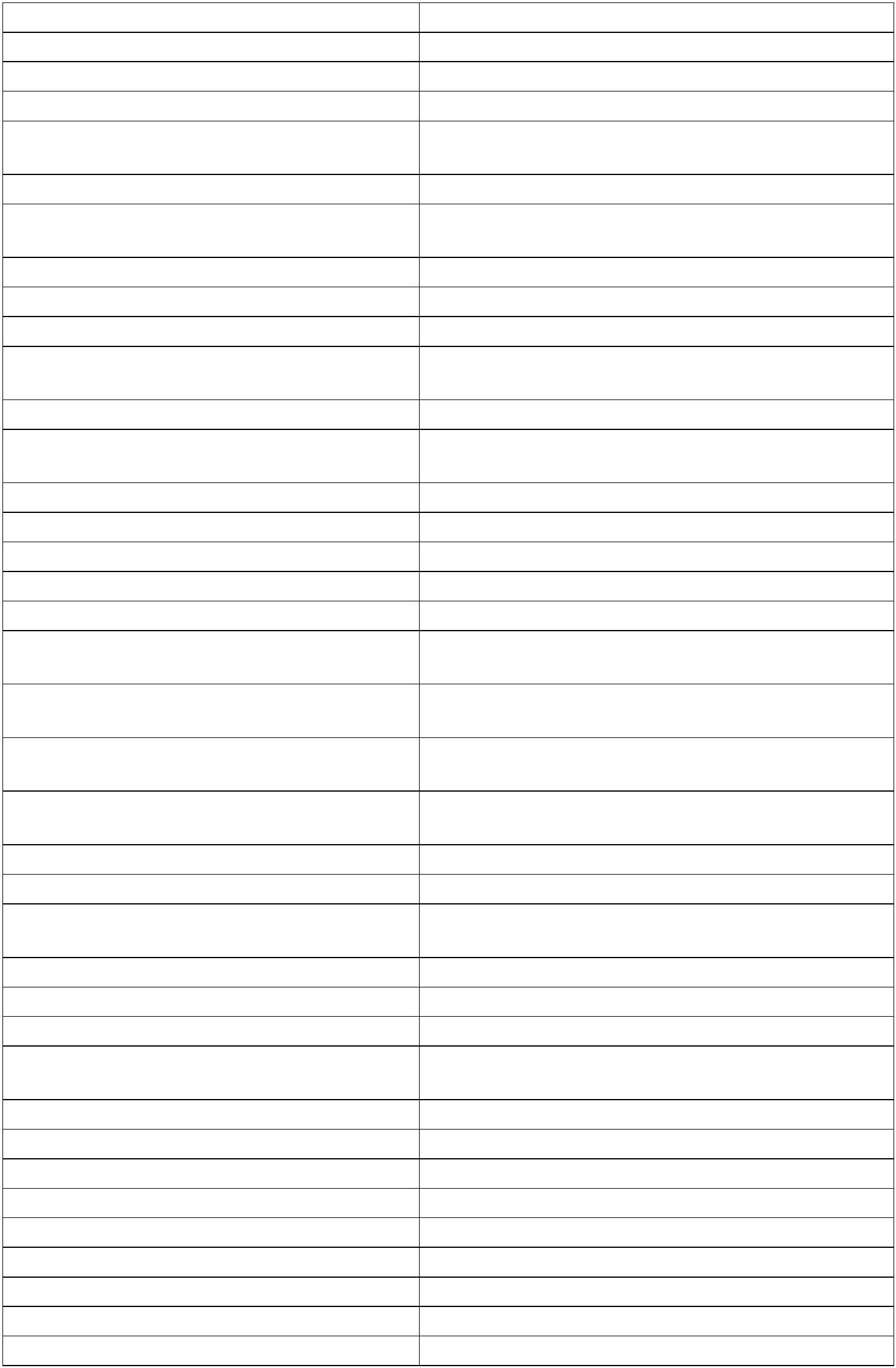 108ибупрофентаблетки, покрытые пленочной оболочкой;таблетки с пролонгированнымвысвобождением, покрытые пленочнойоболочкойибупрофенивабрадинивакафтор + лумакафтортаблетки, покрытые пленочной оболочкойтаблетки, покрытые пленочной оболочкойлиофилизат для приготовления раствора длявнутривенного введения;раствор для внутривенного введенияконцентрат для приготовления раствора дляинфузийконцентрат для приготовления раствора дляинфузийконцентрат для приготовления раствора дляинфузийидарубицинидарубицинидурсульфазаидурсульфаза бетаизатуксимабраствор для внутривенного,внутримышечного, ингаляционного иэндотрахеального введения;раствор для инъекций;изониазидизониазидизониазидизониазидраствор для инъекций и ингаляций;таблеткиизониазид + ломефлоксацин +пиразинамид + этамбутол + пиридоксин таблетки, покрытые пленочной оболочкойизониазид + пиразинамидизониазид + пиразинамид +рифампицинтаблеткитаблетки диспергируемые;изониазид + пиразинамид +рифампицинизониазид + пиразинамид +рифампицин + этамбутолизониазид + пиразинамид +таблетки, покрытые пленочной оболочкойтаблетки, покрытые пленочной оболочкойрифампицин + этамбутол + пиридоксин таблетки, покрытые оболочкой;изониазид + пиразинамид +рифампицин + этамбутол + пиридоксин таблетки, покрытые пленочной оболочкойизониазид + рифампицинизониазид + рифампицинизониазид + этамбутолтаблетки, покрытые оболочкой;таблетки, покрытые пленочной оболочкойтаблеткиконцентрат для приготовления раствора дляинфузий;спрей дозированный;спрей подъязычный дозированный;таблетки;таблетки пролонгированного действиякапсулы;изосорбида динитратизосорбида динитратизосорбида динитратизосорбида динитратизосорбида динитратизосорбида мононитратизосорбида мононитраткапсулы пролонгированного действия;капсулы с пролонгированнымвысвобождением;изосорбида мононитратизосорбида мононитратизосорбида мононитраттаблетки;таблетки пролонгированного действия;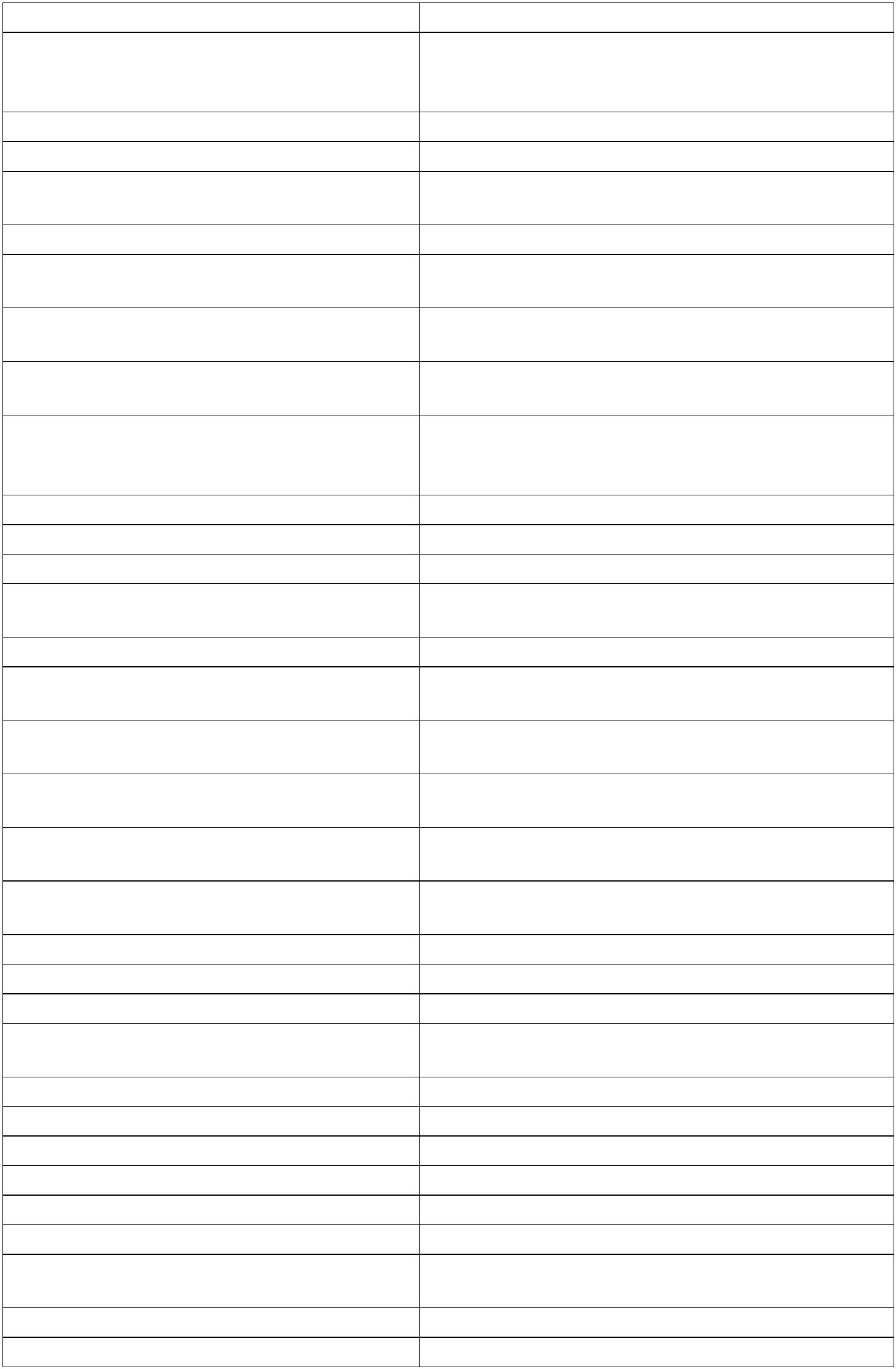 109таблетки пролонгированного действия,покрытые пленочной оболочкой;таблетки с пролонгированнымвысвобождением, покрытые пленочнойоболочкойизосорбида мононитратизосорбида мононитратлиофилизат для приготовления раствора дляинфузийкапсулыраствор для подкожного введениякапсулы;иксабепилониксазомибиксекизумабиматинибиматинибтаблетки, покрытые пленочной оболочкойлиофилизат для приготовления раствора дляинфузийимиглюцеразаимидазолилэтанамид пентандиовойкислотыкапсулыпорошок для приготовления раствора дляимипенем + циластатинимипрамининфузийдраже;имипраминтаблетки, покрытые пленочной оболочкойиммуноглобулин антирабическийконцентрат для приготовления раствора дляиммуноглобулин антитимоцитарныйинфузий;лиофилизат для приготовления раствора дляинфузийиммуноглобулин антитимоцитарныйиммуноглобулин против клещевогоэнцефалитаиммуноглобулин противостолбнячныйчеловекаиммуноглобулин человека антирезусRHO(D)лиофилизат для приготовления раствора длявнутримышечного введения;иммуноглобулин человека антирезусRHO(D)раствор для внутримышечного введенияиммуноглобулин человека нормальныйиммуноглобулин человекапротивостафилококковыйиндакатеролкапсулы с порошком для ингаляцийкапсулы;индапамидиндапамидиндапамидтаблетки, покрытые оболочкой;таблетки, покрытые пленочной оболочкой;таблетки пролонгированного действия,покрытые оболочкой;таблетки пролонгированного действия,покрытые пленочной оболочкой;таблетки с контролируемымвысвобождением, покрытые пленочнойоболочкой;индапамидиндапамидиндапамидиндапамидтаблетки с модифицированнымвысвобождением, покрытые оболочкой;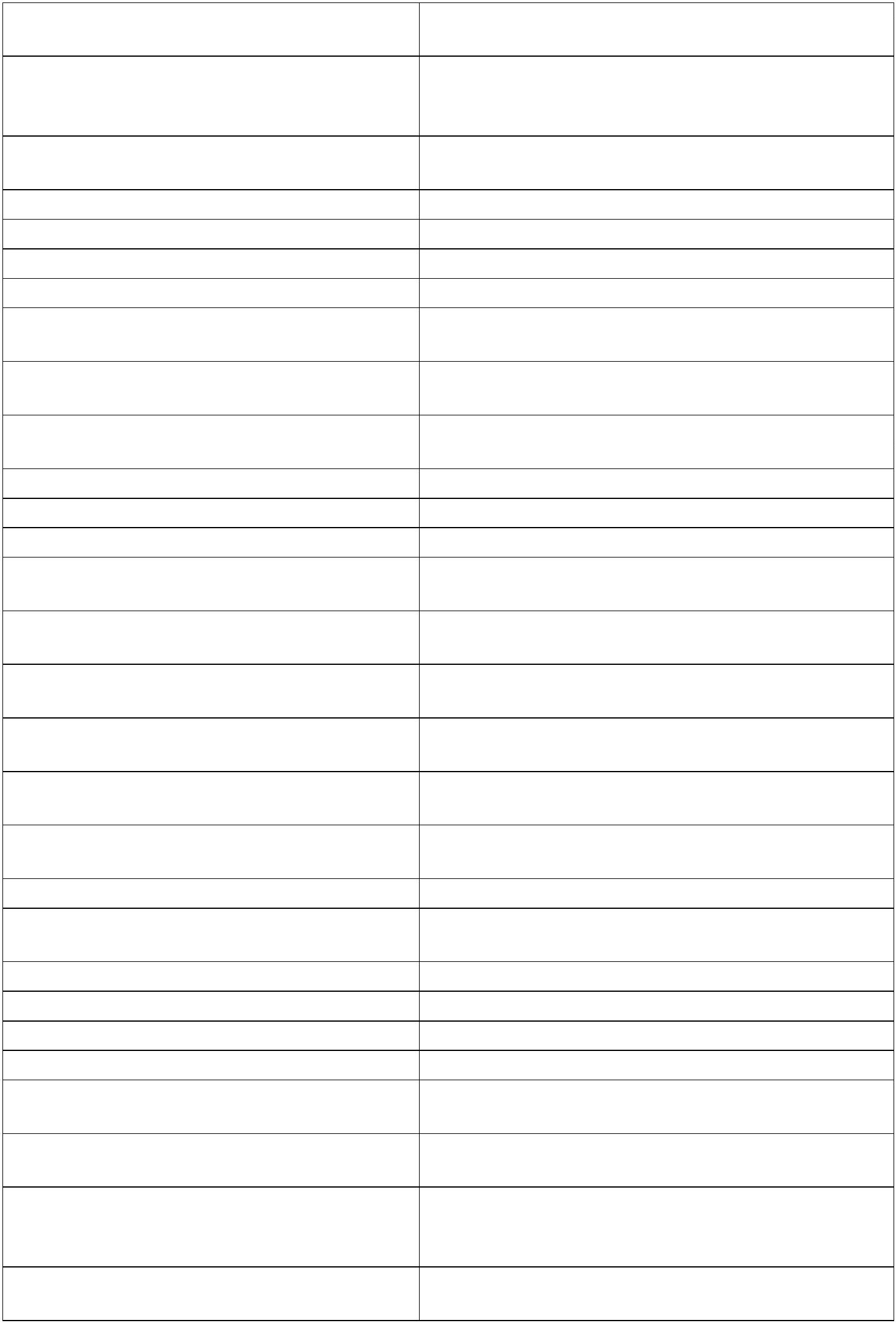 110таблетки с пролонгированнымвысвобождением, покрытые пленочнойоболочкойиндапамидинозин + никотинамид + рибофлавин +янтарная кислотараствор для внутривенного введения;инозин + никотинамид + рибофлавин + таблетки, покрытые кишечнорастворимойянтарная кислотаоболочкойраствор для подкожного и внутривенноговведенияинсулин аспартинсулин аспарт двухфазныйинсулин гларгининсулин гларгин + ликсисенатидсуспензия для подкожного введенияраствор для подкожного введенияраствор для подкожного введенияраствор для подкожного введенияинсулин глулизининсулин двухфазный (человеческийгенно-инженерный)инсулин деглудекинсулин деглудек + инсулин аспартинсулин детемирсуспензия для подкожного введенияраствор для подкожного введенияраствор для подкожного введенияраствор для подкожного введенияраствор для внутривенного и подкожноговведенияинсулин лизпроинсулин лизпро двухфазныйинсулин растворимый (человеческийгенно-инженерный)суспензия для подкожного введенияраствор для инъекцийинсулин-изофан (человеческий генно-инженерный)интерферон альфасуспензия для подкожного введениягель для местного и наружного применения;капли назальные;интерферон альфаинтерферон альфаспрей назальный дозированный;лиофилизат для приготовления раствора длявнутримышечного, субконъюнктивальноговведения и закапывания в глаз;лиофилизат для приготовления раствора дляинтраназального введения;лиофилизат для приготовления раствора дляинтраназального введения и ингаляций;лиофилизат для приготовления раствора дляинъекций;лиофилизат для приготовления раствора дляинъекций и местного применения;лиофилизат для приготовления суспензии дляприема внутрь;мазь для наружного и местного применения;раствор для внутримышечного,субконъюнктивального введения изакапывания в глаз;интерферон альфаинтерферон альфаинтерферон альфаинтерферон альфаинтерферон альфаинтерферон альфаинтерферон альфаинтерферон альфаинтерферон альфараствор для инъекций;раствор для внутривенного и подкожноговведения;суппозитории ректальныеинтерферон альфаинтерферон альфа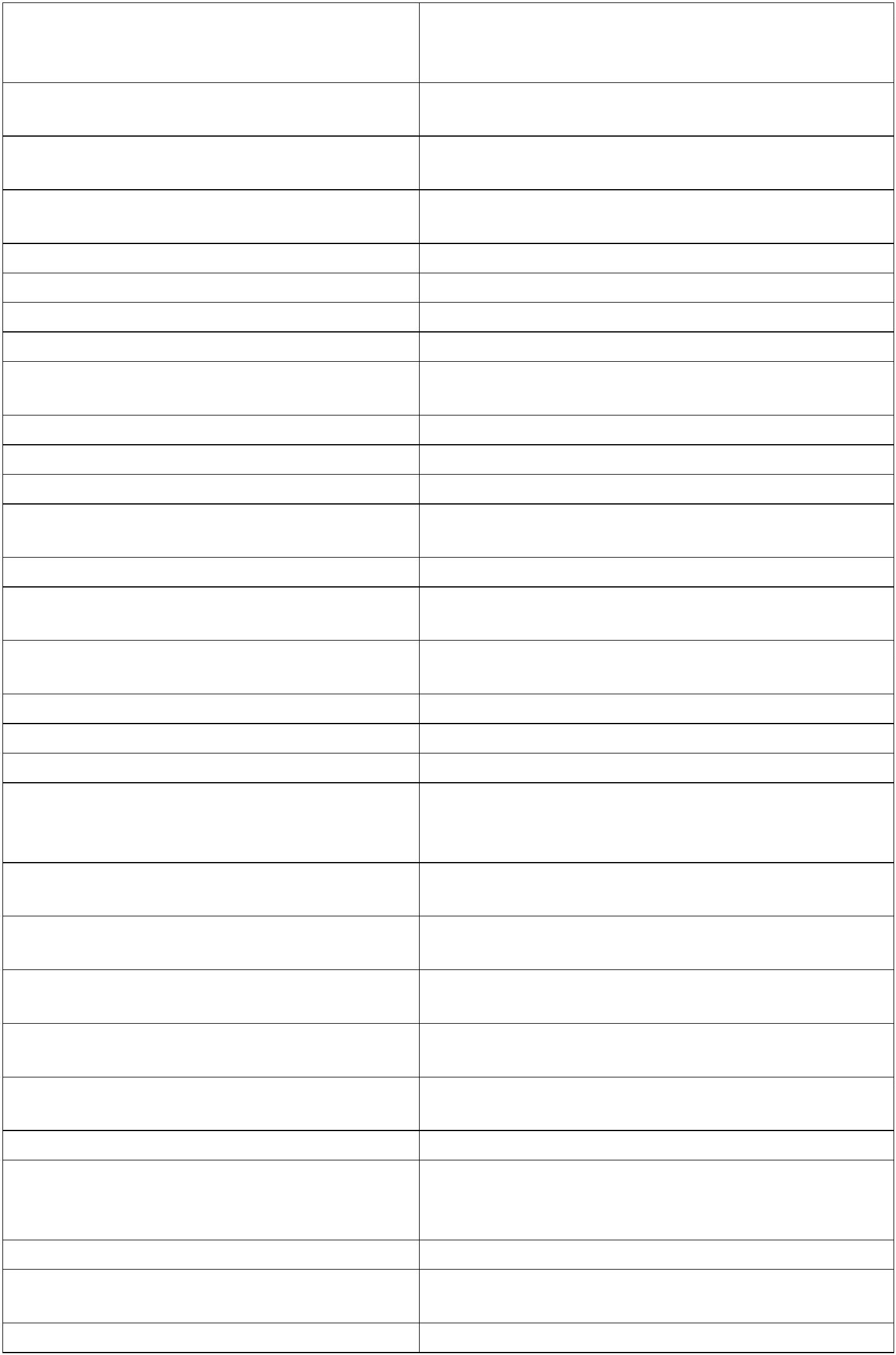 111лиофилизат для приготовления раствора длявнутримышечного введения;раствор для подкожного введениялиофилизат для приготовления раствора дляподкожного введения;раствор для подкожного введениялиофилизат для приготовления раствора длявнутримышечного и подкожного введения;лиофилизат для приготовления раствора дляинтраназального введенияинтерферон бета-1aинтерферон бета-1aинтерферон бета-1bинтерферон бета-1bинтерферон гаммаинтерферон гаммаинфликсимаблиофилизат для приготовления раствора дляинфузий;лиофилизат для приготовления концентратадля приготовления раствора для инфузийконцентрат для приготовления раствора дляинфузийинфликсимабипилимумабипраглифлозинипратропия бромидипратропия бромидтаблетки, покрытые пленочной оболочкойаэрозоль для ингаляций дозированный;раствор для ингаляцийипратропия бромид + фенотеролипратропия бромид + фенотеролаэрозоль для ингаляций дозированный;раствор для ингаляцийконцентрат для приготовления раствора дляинфузийпорошок для приготовления раствора дляинфузий;порошок для приготовления раствора дляинъекций;порошок для приготовления концентрата дляприготовления раствора для инфузийраствор для внутривенного ииринотеканифосфамидифосфамидифосфамидйоверсолвнутриартериального введенияйогексолраствор для инъекциййод + калия йодид + глицеролйод + калия йодид + глицеролйомепролраствор для местного применения;спрей для местного примененияраствор для инъекцийраствор для инъекцийконцентрат для приготовления раствора дляинфузиййопромидкабазитакселкабозантинибкагоцелтаблетки, покрытые пленочной оболочкойтаблеткикалий-железо гексацианоферраткалия ацетат + кальция ацетат + магниятаблеткиацетат + натрия ацетат + натрия хлорид раствор для инфузийконцентрат для приготовления раствора дляинфузий;калия и магния аспарагинаткалия и магния аспарагинаткалия и магния аспарагинаткалия и магния аспарагинатраствор для внутривенного введения;раствор для инфузий;таблетки;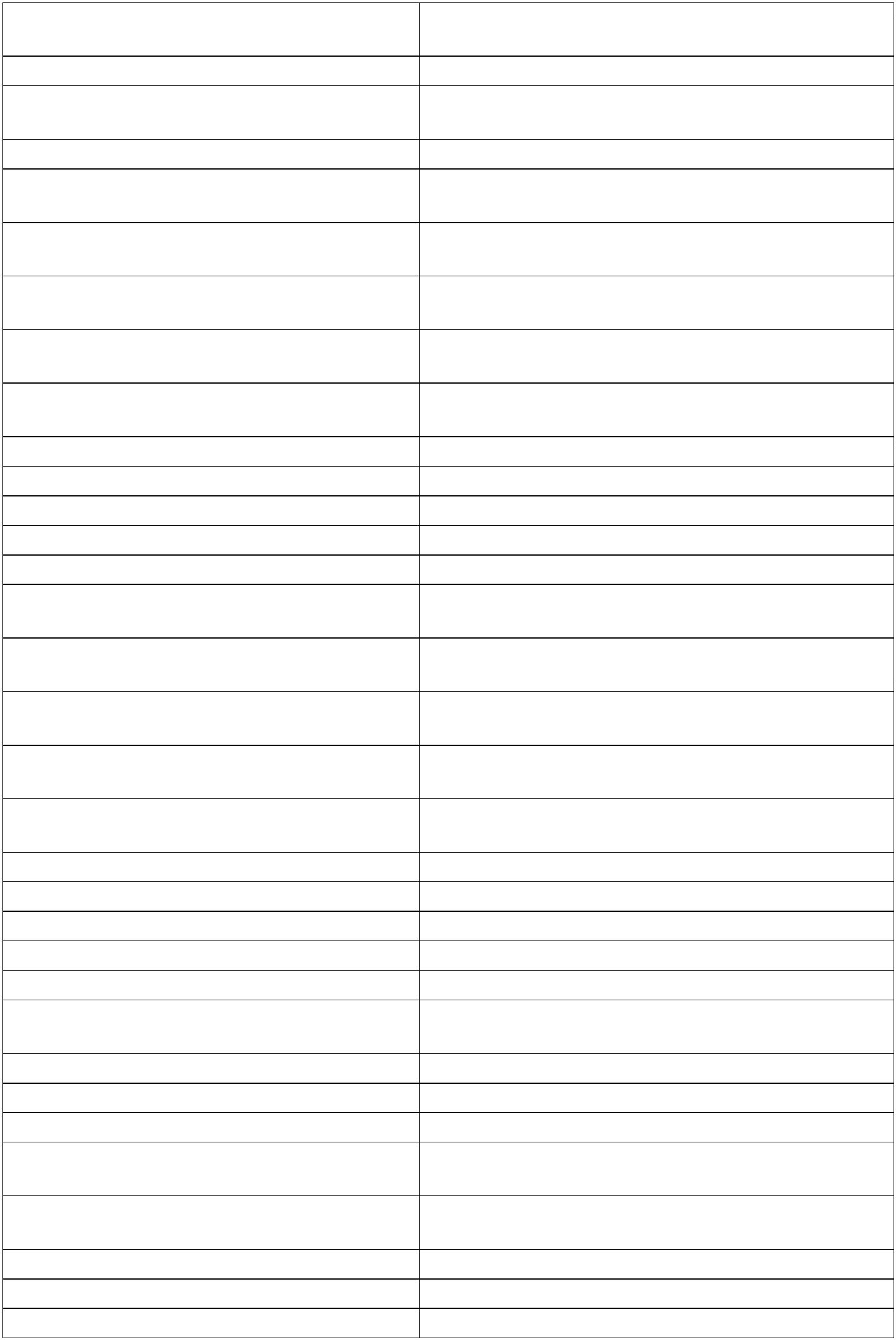 112калия и магния аспарагинаткалия йодидтаблетки, покрытые пленочной оболочкойтаблеткипорошок для приготовления раствора дляместного и наружного примененияконцентрат для приготовления раствора дляинфузий;калия перманганаткалия хлоридкалия хлоридраствор для внутривенного введениякалия хлорид + натрия ацетат + натрияхлоридкальцитонинраствор для инфузийраствор для инъекцийкапсулыкальцитриолраствор для внутривенного ивнутримышечного введения;раствор для инъекций;таблеткикальция глюконаткальция глюконаткальция глюконатпорошок для приготовления суспензии дляприема внутрьлиофилизат для приготовления раствора длявнутривенного введения;раствор для внутривенного введения иингаляцийлиофилизат для приготовления раствора длявнутривенного и внутримышечного введения;раствор для внутривенного икальция полистиролсульфонаткальция тринатрия пентетаткальция тринатрия пентетаткальция фолинаткальция фолинатвнутримышечного введениялиофилизат для приготовления раствора дляподкожного введения;канакинумабканакинумабраствор для подкожного введенияпорошок для приготовления раствора длявнутривенного и внутримышечного введения;порошок для приготовления раствора длявнутримышечного введенияканамицинканамицинкапецитабинтаблетки, покрытые пленочной оболочкойпорошок для приготовления раствора длявнутривенного и внутримышечного введения;лиофилизат для приготовления раствора длявнутривенного и внутримышечного введения;порошок для приготовления раствора дляинфузий и внутримышечного введениятаблетки;капреомицинкапреомицинкапреомицинкаптоприлкаптоприлтаблетки, покрытые оболочкойкарбамазепинкарбамазепинтаблетки;таблетки пролонгированного действия;таблетки пролонгированного действия,покрытые оболочкой;карбамазепинтаблетки пролонгированного действия,покрытые пленочной оболочкойраствор для внутривенного введения;карбамазепинкарбетоцин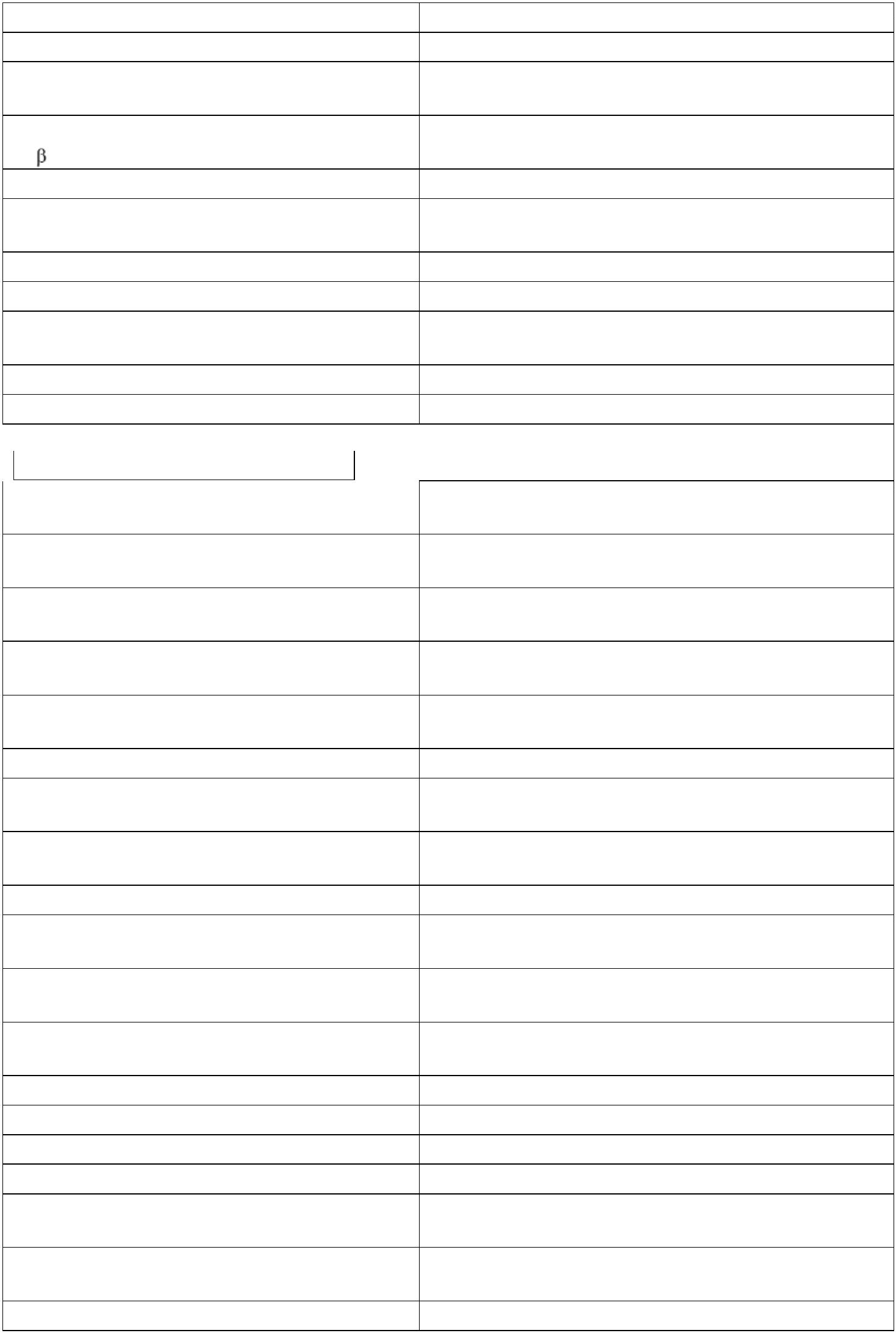 113раствор для внутривенного ивнутримышечного введенияраствор для внутримышечного введенияконцентрат для приготовления раствора дляинфузий;карбетоцинкарбоксимкарбоплатинлиофилизат для приготовления раствора дляинфузийтаблеткикарбоплатинкарведилолкарипразинкапсулылиофилизат для приготовления раствора дляинфузийкармустинлиофилизат для приготовления раствора дляинфузийлиофилизат для приготовления раствора дляинфузий;карфилзомибкаспофунгинлиофилизат для приготовления концентратадля приготовления раствора для инфузийтаблетки, покрытые пленочной оболочкой;таблетки пролонгированного действия,покрытые пленочной оболочкой;таблетки с пролонгированнымвысвобождением, покрытые пленочнойоболочкойкаспофунгинкветиапинкветиапинкветиапинраствор для внутривенного ивнутримышечного введениятаблетки, покрытые пленочной оболочкойкапсулы;кетаминкетоаналоги аминокислоткетопрофенкетопрофенкапсулы пролонгированного действия;капсулы с модифицированнымвысвобождением;раствор для внутривенного ивнутримышечного введения;раствор для инфузий и внутримышечноговведения;суппозитории ректальные;таблетки;таблетки, покрытые пленочной оболочкой;таблетки пролонгированного действия;таблетки с модифицированнымвысвобождениемкетопрофенкетопрофенкетопрофенкетопрофенкетопрофенкетопрофенкетопрофенкетопрофенраствор для внутривенного ивнутримышечного введения;раствор для внутримышечного введения;таблетки;таблетки, покрытые оболочкой;таблетки, покрытые пленочной оболочкойтаблеткикеторолаккеторолаккеторолаккеторолаккеторолаккладрибингранулы для приготовления суспензии дляприема внутрь;кларитромицин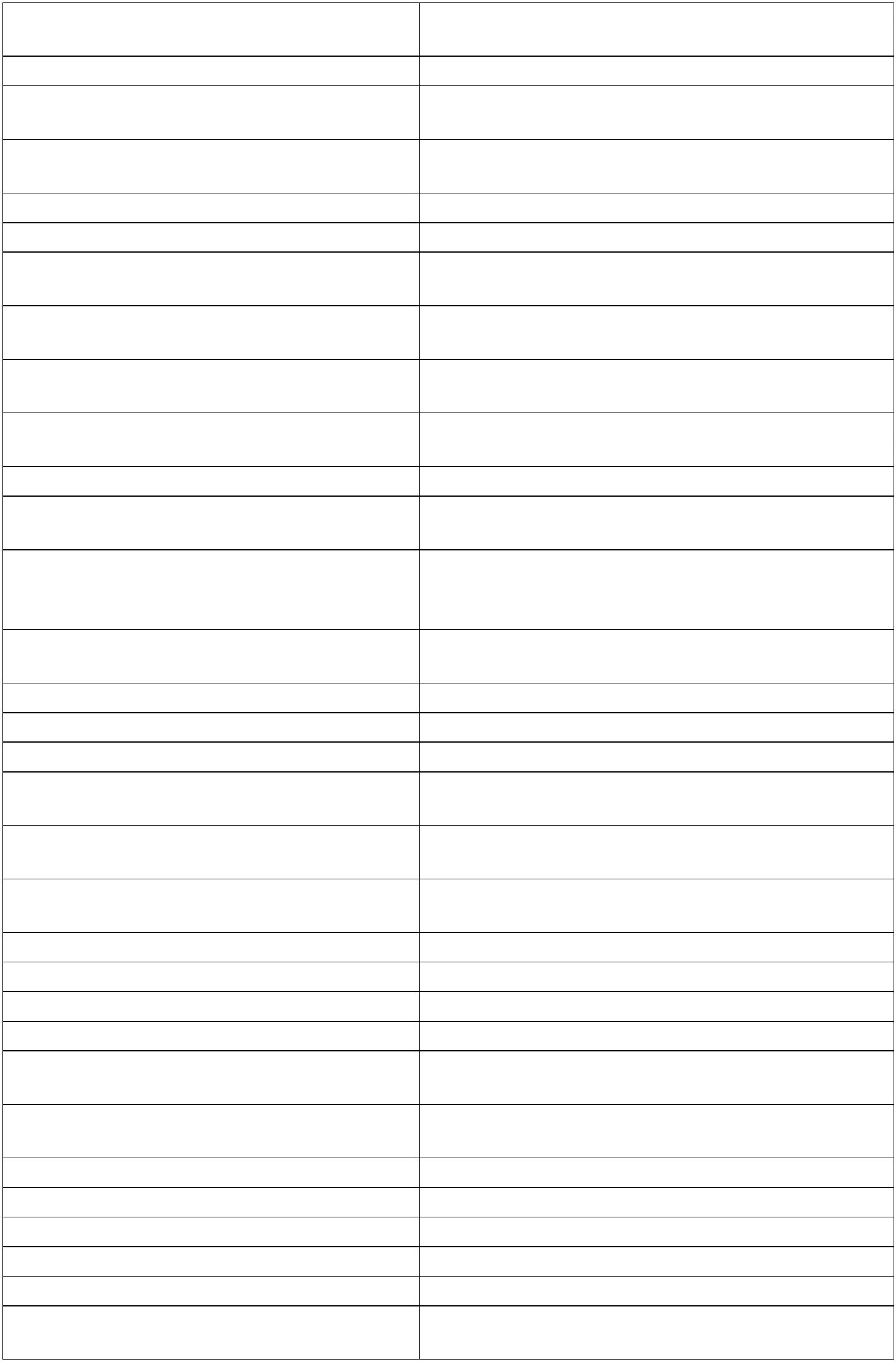 114кларитромицинкапсулы;лиофилизат для приготовления раствора дляинфузий;кларитромицинкларитромицинкларитромицинтаблетки, покрытые оболочкой;таблетки, покрытые пленочной оболочкой;таблетки пролонгированного действия,покрытые пленочной оболочкой;таблетки с пролонгированнымвысвобождением, покрытые пленочнойоболочкойкларитромицинкларитромицинклиндамицинкапсулы;раствор для внутривенного ивнутримышечного введенияраствор для внутривенного ивнутримышечного введения;таблетки, покрытые оболочкой;таблетки, покрытые пленочной оболочкой;таблетки пролонгированного действия,покрытые пленочной оболочкойтаблеткиклиндамицинкломипраминкломипраминкломипраминкломипраминкломифенклоназепамклонидинтаблеткираствор для внутривенного введения;клонидинтаблеткиклопидогрелклотримазолтаблетки, покрытые пленочной оболочкойгель вагинальный;клотримазолклотримазолсуппозитории вагинальные;таблетки вагинальныекобиметинибтаблетки, покрытые пленочной оболочкойкобицистат + тенофовира алафенамид +элвитегравир + эмтрицитабинколекальциферолтаблетки, покрытые пленочной оболочкойкапли для приема внутрь;колекальциферолраствор для приема внутрь (масляный)комплекс - железа (III) оксигидроксида,сахарозы и крахмалакорифоллитропин альфатаблетки жевательныераствор для подкожного введенияконцентрат для приготовления раствора дляинфузий;суспензия для приема внутрь;таблеткираствор для подкожного введения;раствор для подкожного исубконъюнктивального введениякапсулыко-тримоксазолко-тримоксазолко-тримоксазолкофеинкофеинкризотинибкромоглициевая кислотакромоглициевая кислотакромоглициевая кислотакромоглициевая кислотаксилометазолинаэрозоль для ингаляций дозированный;капли глазные;капсулы;спрей назальный дозированныйгель назальный;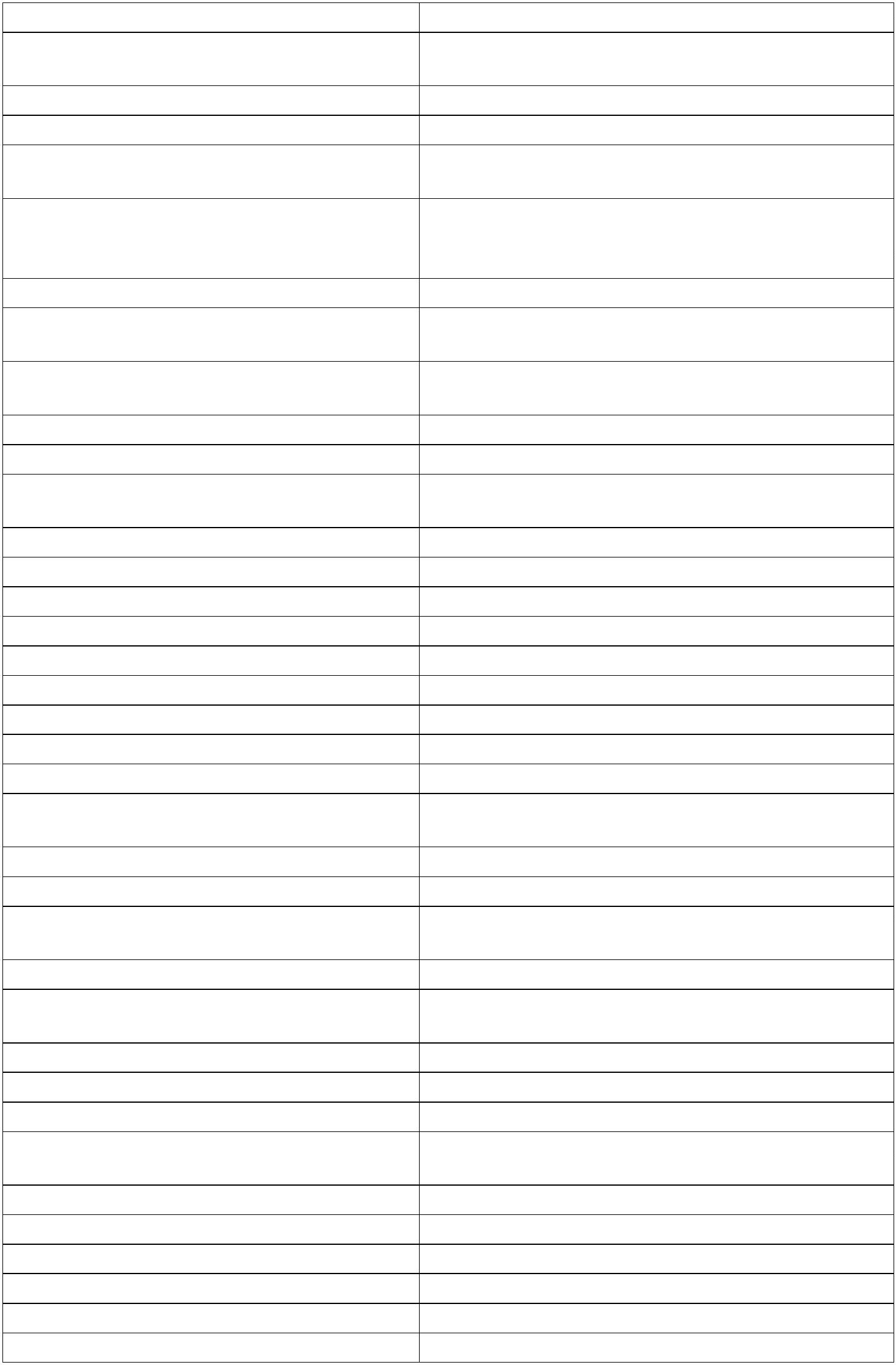 115ксилометазолинксилометазолинксилометазолинксилометазолинксилометазолинлакосамидкапли назальные;капли назальные (для детей);спрей назальный;спрей назальный дозированный;спрей назальный дозированный (для детей)раствор для инфузий;лакосамидлактулозатаблетки, покрытые пленочной оболочкойсиропламивудинраствор для приема внутрь;ламивудинтаблетки, покрытые пленочной оболочкойгель для подкожного введенияпролонгированного действиятаблетки, покрытые пленочной оболочкойтаблеткиланреотидлапатиниблаппаконитина гидробромидконцентрат для приготовления раствора дляинфузийтаблеткиларонидазалевамизолконцентрат для приготовления раствора дляинфузий;раствор для приема внутрь;таблетки, покрытые пленочной оболочкойраствор для подкожного введенияраствор для инъекцийлеветирацетамлеветирацетамлеветирацетамлевилимаблевобупивакаинлеводопа + бенсеразидкапсулы;капсулы с модифицированнымвысвобождением;таблетки;таблетки диспергируемыетаблеткилеводопа + бенсеразидлеводопа + бенсеразидлеводопа + бенсеразидлеводопа + карбидопараствор для инфузий и внутримышечноговведения;таблетки, покрытые оболочкойконцентрат для приготовления раствора дляинфузийлевомепромазинлевомепромазинлевосименданлевотироксин натриялевофлоксацинлевофлоксацинлевофлоксацинлевофлоксацинтаблеткикапли глазные;раствор для инфузий;таблетки, покрытые пленочной оболочкой;капсулылиофилизат для приготовления раствора дляподкожного введения;лейпрорелинлейпрорелинлиофилизат для приготовления суспензии длявнутримышечного и подкожного введенияпролонгированного действия;лиофилизат для приготовления суспензии длявнутримышечного и подкожного введения спролонгированным высвобождениемкапсулылейпрорелинленалидомид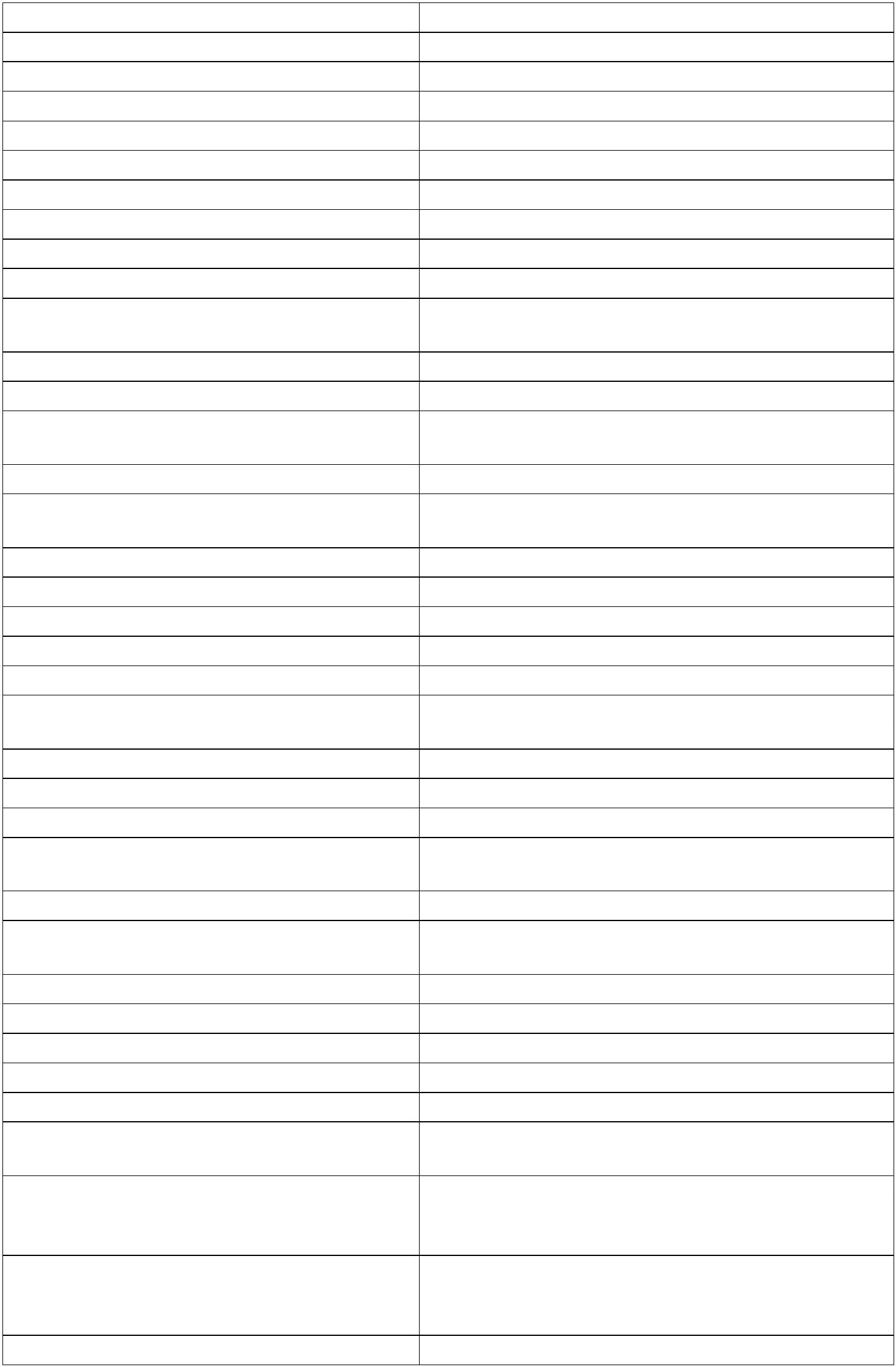 116ленватиниблефлуномидлидокаинлидокаинлидокаинлидокаинкапсулытаблетки, покрытые пленочной оболочкойгель для местного применения;капли глазные;раствор для инъекций;спрей для местного и наружного применения;спрей для местного и наружного применениядозированный;лидокаинспрей для местного применениядозированныйлидокаинлизиноприлликсисенатидлинаглиптинтаблеткираствор для подкожного введениятаблетки, покрытые пленочной оболочкойгранулы для приготовления суспензии дляприема внутрь;линезолидлинезолидраствор для инфузий;линезолидлозартантаблетки, покрытые пленочной оболочкойтаблетки, покрытые оболочкой;лозартантаблетки, покрытые пленочной оболочкойкапли глазные;таблетки, покрытые пленочной оболочкойломефлоксацинломефлоксацинломефлоксацин + пиразинамид +протионамид + этамбутол + пиридоксин таблетки, покрытые пленочной оболочкойломустинлоперамидкапсулыкапсулы;лоперамидтаблетки;лоперамидтаблетки жевательные;лоперамидтаблетки-лиофилизатлопинавир + ритонавирлопинавир + ритонавирлоразепамраствор для приема внутрь;таблетки, покрытые пленочной оболочкойтаблетки, покрытые оболочкойсироп;лоратадинлоратадинлоратадинсуспензия для приема внутрь;таблеткилуразидонмагния сульфаттаблетки, покрытые пленочной оболочкойраствор для внутривенного введения;порошок для приготовления раствора дляприема внутрь;макроголпорошок для приготовления раствора дляприема внутрь (для детей)порошок для ингаляций дозированный;раствор для инфузийтаблетки, покрытые пленочной оболочкойтаблетки, покрытые пленочной оболочкойкапсулы с пролонгированнымвысвобождением;макроголманнитолманнитолмаравирокмацитентанмебеверинмебеверинтаблетки, покрытые оболочкой;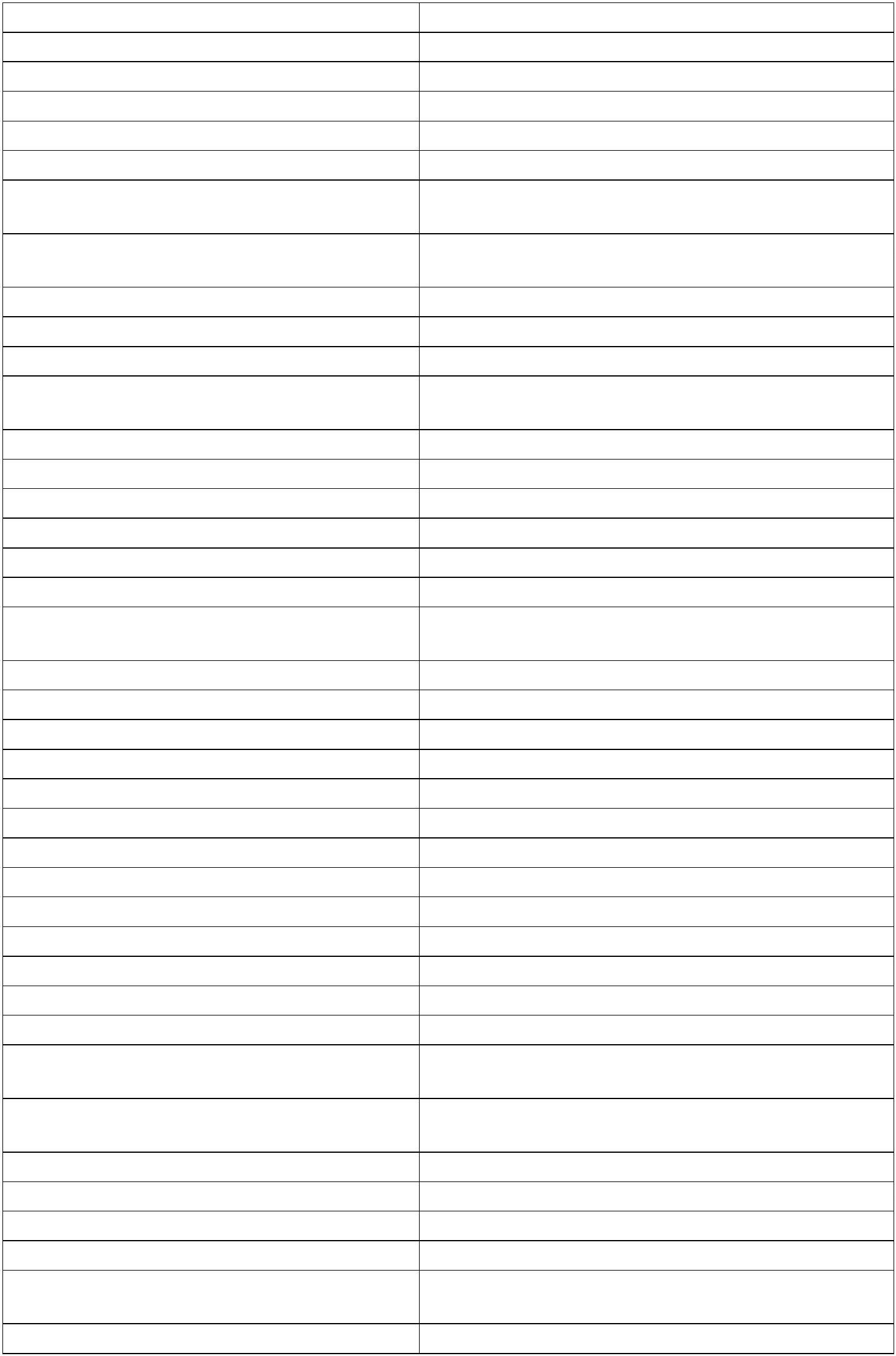 117мебеверинтаблетки, покрытые пленочной оболочкой;таблетки с пролонгированнымвысвобождением, покрытые пленочнойоболочкоймебеверинмебендазолтаблеткилиофилизат для приготовления раствора длявнутривенного введениямеброфенинраствор для внутривенного ивнутримышечного введенияраствор для инфузиймеглюмина акридонацетатмеглюмина натрия сукцинатмедроксипрогестеронсуспензия для внутримышечного введения;медроксипрогестеронтаблеткилиофилизат для приготовления раствора длявнутрисосудистого введения;мелфаланмелфаланмемантинтаблетки, покрытые пленочной оболочкойкапли для приема внутрь;мемантинменадиона натрия бисульфиттаблетки, покрытые пленочной оболочкойраствор для внутримышечного введениялиофилизат для приготовления раствора дляподкожного введениямеполизумабмеркаптопуринтаблеткипорошок для приготовления раствора длявнутривенного введениясуппозитории ректальные;меропенеммесалазинмесалазинсуспензия ректальная;таблетки кишечнорастворимые спролонгированным высвобождением,покрытые пленочной оболочкой;таблетки, покрытые кишечнорастворимойоболочкой;месалазинмесалазинмесалазинтаблетки, покрытые кишечнорастворимойпленочной оболочкой;таблетки кишечнорастворимые, покрытыепленочной оболочкой;таблетки пролонгированного действия;таблетки с пролонгированнымвысвобождением;гранулы кишечнорастворимые спролонгированным высвобождением,покрытые оболочкой;месалазинмесалазинмесалазинмесалазингранулы с пролонгированнымвысвобождением для приема внутрьраствор для внутривенного введениятаблеткимесалазинмеснаметилдопалиофилизат для приготовления раствора длявнутривенного и внутримышечного введения;таблеткиметилпреднизолонметилпреднизолонраствор для внутривенного ивнутримышечного введенияметилэргометрин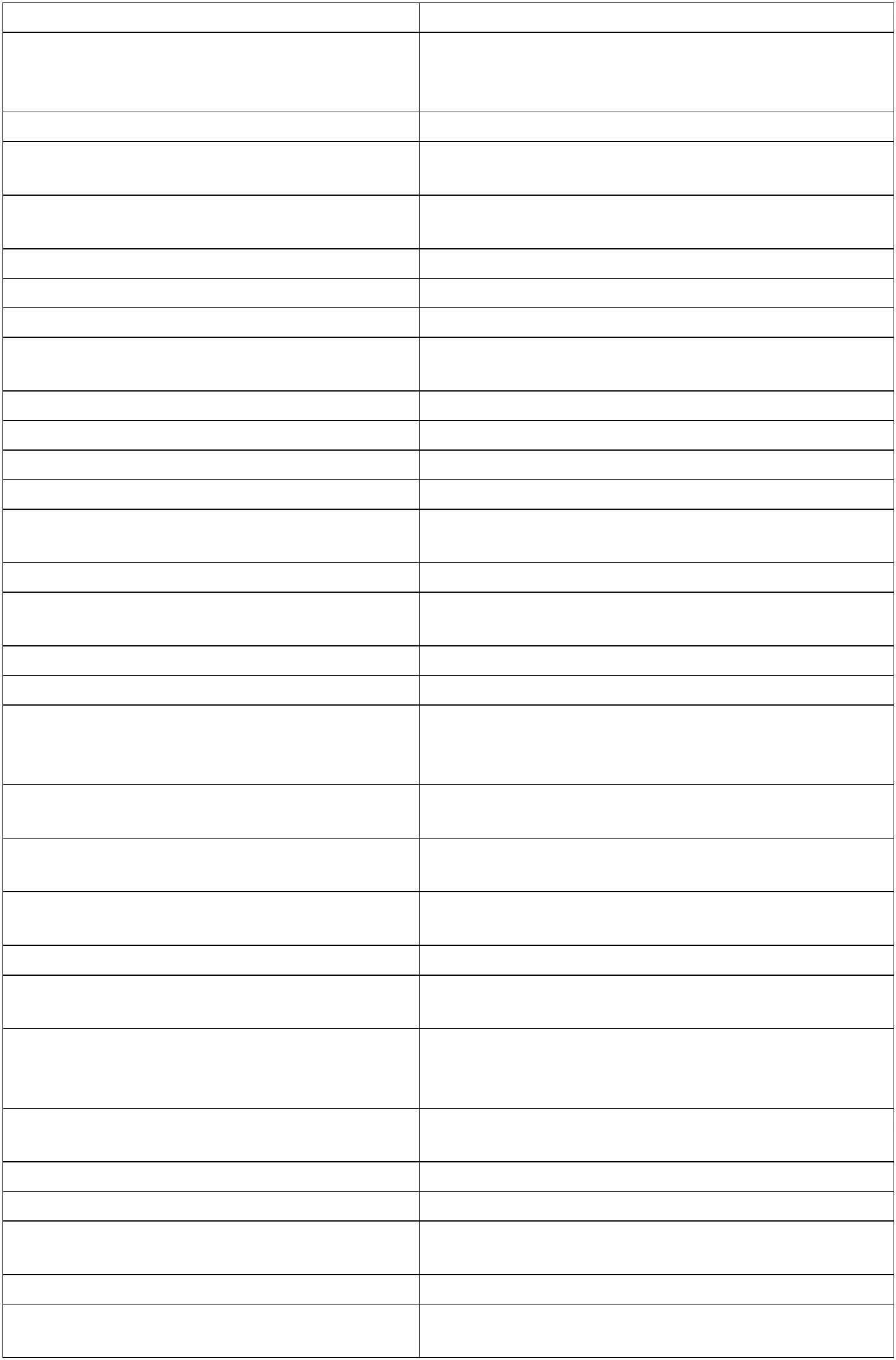 118метионил-глутамил-гистидил-фенилаланил-пролил-глицил-пролинкапли назальныераствор для внутривенного ивнутримышечного введения;раствор для инъекций;раствор для приема внутрь;таблеткиметоклопрамидметоклопрамидметоклопрамидметоклопрамидметоксиполиэтиленгликоль-эпоэтинбетараствор для внутривенного и подкожноговведенияметопрололметопрололраствор для внутривенного введения;таблетки;таблетки пролонгированного действия,покрытые пленочной оболочкой;таблетки с пролонгированнымвысвобождением, покрытые оболочкой;таблетки с пролонгированнымвысвобождением, покрытые пленочнойоболочкойконцентрат для приготовленияраствора для инфузий;лиофилизат для приготовленияраствора для инфузий;лиофилизат для приготовленияраствора для инъекций;раствор для инъекций;раствор для подкожного введения;таблетки;таблетки, покрытые оболочкой;таблетки, покрытые пленочной оболочкойраствор для инфузий;метопрололметопрололметопрололметотрексатметотрексатметотрексатметотрексатметотрексатметотрексатметотрексатметотрексатметотрексатметотрексатметотрексатметронидазолметронидазолметронидазолметформинметформинметформинтаблетки;таблетки, покрытые пленочной оболочкойтаблетки;таблетки, покрытые пленочной оболочкой;таблетки пролонгированного действия;таблетки пролонгированного действия,покрытые пленочной оболочкой;таблетки с пролонгированнымвысвобождением;метформинметформинтаблетки с пролонгированнымвысвобождением, покрытые пленочнойоболочкойтаблеткикапсулыметформинмефлохинмиглустатраствор для внутривенного ивнутримышечного введениямидазоламмидостауринмизопростолкапсулытаблетки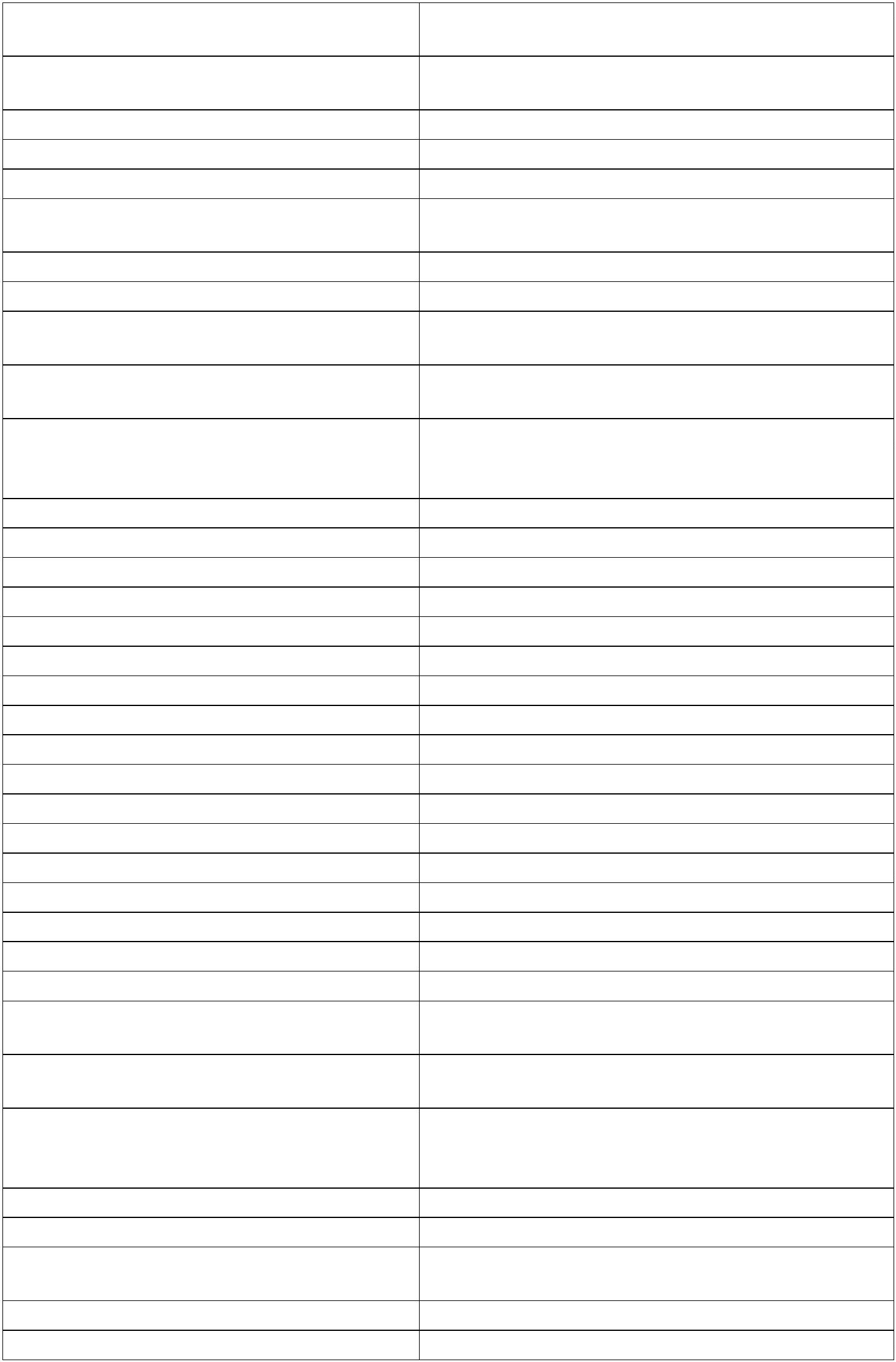 119лиофилизат для приготовления раствора дляинфузиймикафунгинмикофенолата мофетилмикофенолата мофетилкапсулы;таблетки, покрытые пленочной оболочкойтаблетки кишечнорастворимые, покрытыеоболочкой;таблетки, покрытые кишечнорастворимойоболочкоймикофеноловая кислотамикофеноловая кислотамитоксантронконцентрат для приготовления раствора дляинфузийлиофилизат для приготовления раствора дляинъекциймитомицинмитотантаблеткимоксифлоксацинмоксифлоксацинмоксифлоксацинмоксонидинмолнупиравирмометазонкапли глазные;раствор для инфузий;таблетки, покрытые пленочной оболочкойтаблетки, покрытые пленочной оболочкойкапсулыкрем для наружного применения;мазь для наружного применения;мометазонмометазонраствор для наружного применениялиофилизат для приготовления раствора длявнутривенного введениямороктоког альфаморфинкапсулы пролонгированного действия;морфинраствор для инъекций;морфинраствор для подкожного введения;таблетки пролонгированного действия,покрытые пленочной оболочкой;таблетки с пролонгированнымвысвобождением, покрытые пленочнойоболочкой;таблетки, покрытые пленочной оболочкой;раствор для приема внутрьраствор для инъекцийморфинморфинморфинморфинналоксонтаблетки с пролонгированнымвысвобождением, покрытые пленочнойоболочкойналоксон + оксикодонналтрексонкапсулы;порошок для приготовления суспензии длявнутримышечного введенияпролонгированного действия;налтрексонналтрексонналтрексонтаблетки;таблетки, покрытые оболочкойраствор для внутримышечного введения(масляный)нандролоннарлапревиртаблетки, покрытые пленочной оболочкойконцентрат для приготовления раствора дляинфузийнатализумаб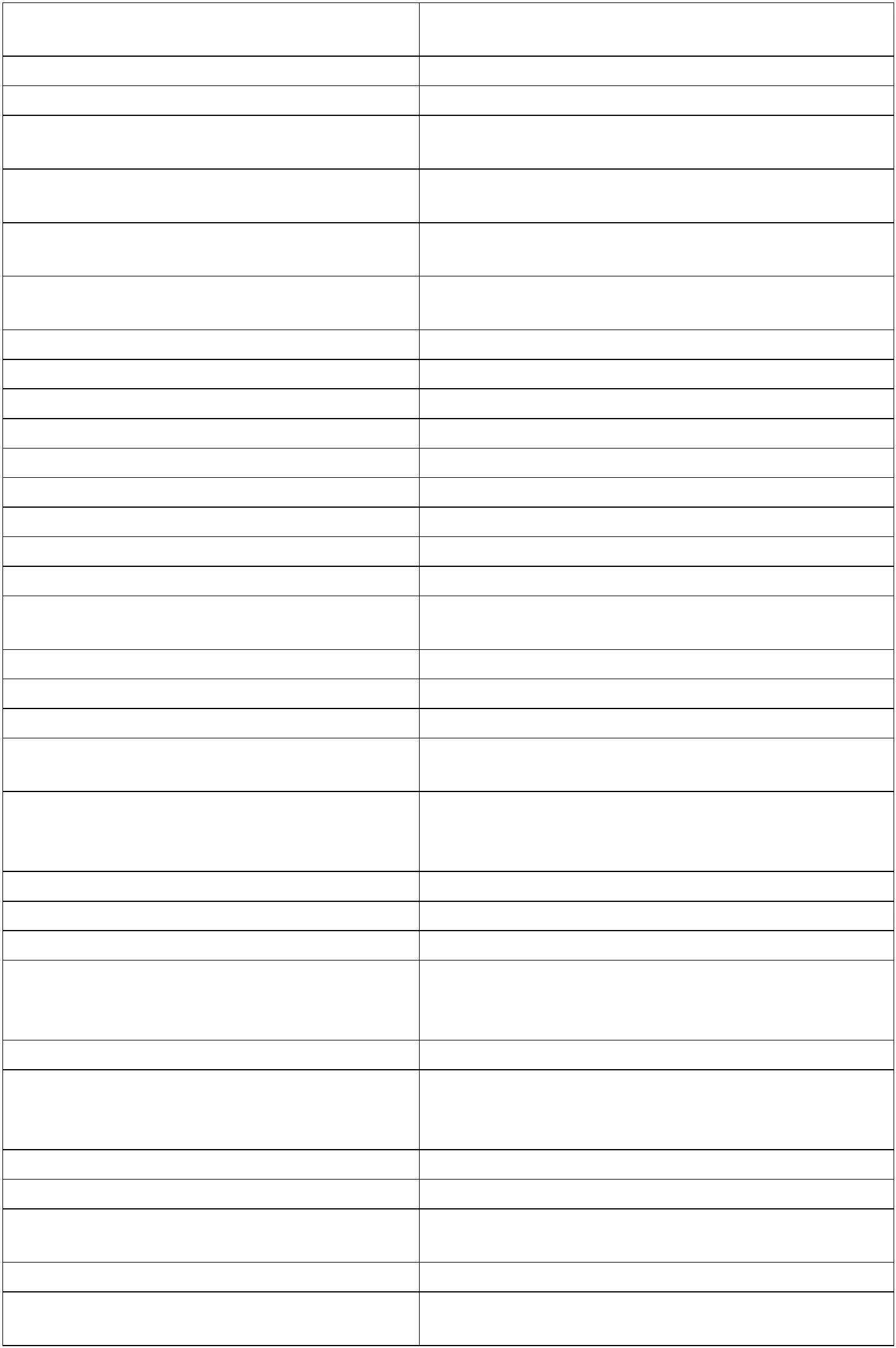 120натамициннатрия амидотризоатнатрия гидрокарбонатсуппозитории вагинальныераствор для инъекцийраствор для инфузийнатрия лактата раствор сложный (калияхлорид + кальция хлорид + натрияхлорид + натрия лактат)раствор для инфузийраствор для внутривенного ивнутримышечного введенияраствор для внутривенного введенияраствор для инфузий;натрия оксибутиратнатрия тиосульфатнатрия хлориднатрия хлоридраствор для инъекций;растворитель для приготовлениялекарственных форм для инъекцийнатрия хлориднатрия хлорид + калия хлорид +кальция хлорида дигидрат + магнияхлорида гексагидрат + натрия ацетататригидрат + яблочная кислотанатрия хлорида раствор сложный(калия хлорид + кальция хлорид +натрия хлорид)раствор для инфузийраствор для инфузийневирапинневирапинсуспензия для приема внутрь;таблетки;невирапинтаблетки, покрытые пленочной оболочкойнеларабинраствор для инфузийраствор для внутривенного и подкожноговведения;раствор для инъекций;таблеткираствор для подкожного введенияконцентрат для приготовления раствора дляинфузийнеостигмина метилсульфатнеостигмина метилсульфатнеостигмина метилсульфатнетакимабниволумабнилотинибкапсулынимодипинраствор для инфузий;нимодипиннинтеданибтаблетки, покрытые пленочной оболочкойкапсулы мягкиенирматрелвирнирматрелвир + ритонавиртаблетки, покрытые пленочной оболочкойтаблетки, покрытые пленочной оболочкой;набор таблеток, покрытых пленочнойоболочкойнирматрелвир + ритонавирнистатинтаблетки, покрытые оболочкой;нистатиннитизинонтаблетки, покрытые пленочной оболочкойкапсулынитразепамтаблеткинитроглицеринкапсулы подъязычные;концентрат для приготовления раствора дляинфузий;пленки для наклеивания на десну;раствор для внутривенного введения;нитроглицериннитроглицериннитроглицерин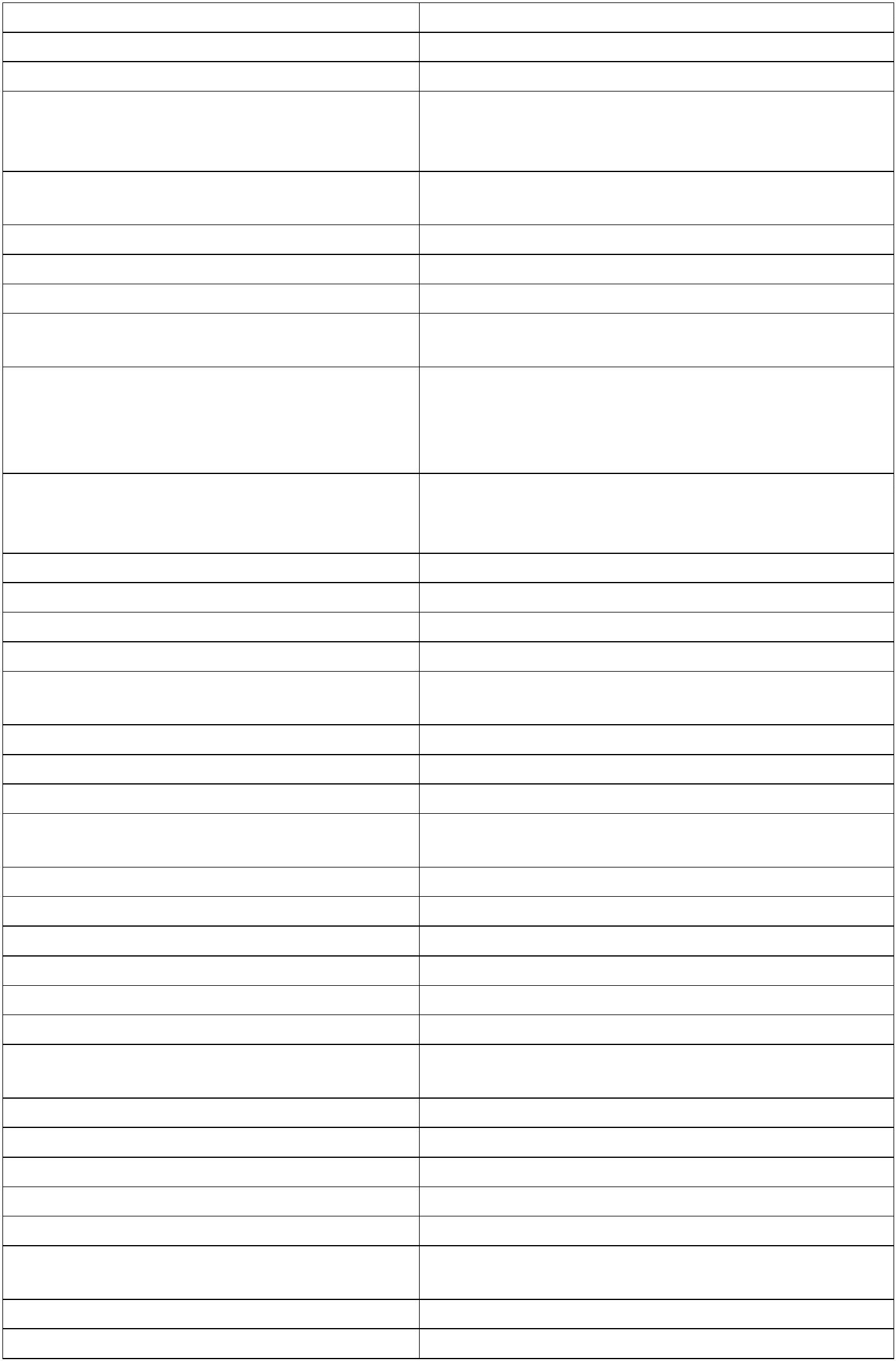 121нитроглицериннитроглицериннитроглицериннифедипинспрей подъязычный дозированный;таблетки подъязычные;таблетки сублингвальныетаблетки;нифедипинтаблетки, покрытые пленочной оболочкой;таблетки пролонгированного действия,покрытые пленочной оболочкой;таблетки с модифицированнымвысвобождением, покрытые пленочнойоболочкой;нифедипиннифедипинтаблетки с пролонгированнымвысвобождением, покрытые пленочнойоболочкойнифедипинлиофилизат для приготовления раствора длявнутривенного введениянонаког альфаконцентрат для приготовления раствора длявнутривенного введениятаблеткираствор для интратекального введенияконцентрат для приготовления раствора дляинфузийнорэпинефриннорэтистероннусинерсенобинутузумабконцентрат для приготовления раствора дляинфузийтаблетки;таблетки, покрытые пленочной оболочкойконцентрат для приготовления раствора дляинфузий;лиофилизат для приготовления концентратадля приготовления раствора для инфузий;лиофилизат для приготовления раствора дляинфузийпорошок для приготовления раствора длявнутривенного и внутримышечного введения;порошок для приготовления раствора длявнутримышечного введениякапли глазныеокрелизумабоксазепамоксазепамоксалиплатиноксалиплатиноксалиплатиноксациллиноксациллиноксибупрокаинраствор для внутривенного ивнутримышечного введения;раствор для инфузий и внутримышечноговведения;окситоцинокситоцинокситоцинраствор для инъекций;окситоцинокскарбазепинокскарбазепинраствор для инъекций и местного применениясуспензия для приема внутрь;таблетки, покрытые пленочной оболочкойлиофилизат для приготовления раствора длявнутривенного введениялиофилизат для приготовления суспензии длявнутримышечного введенияпролонгированного действия;октоког альфаоктреотид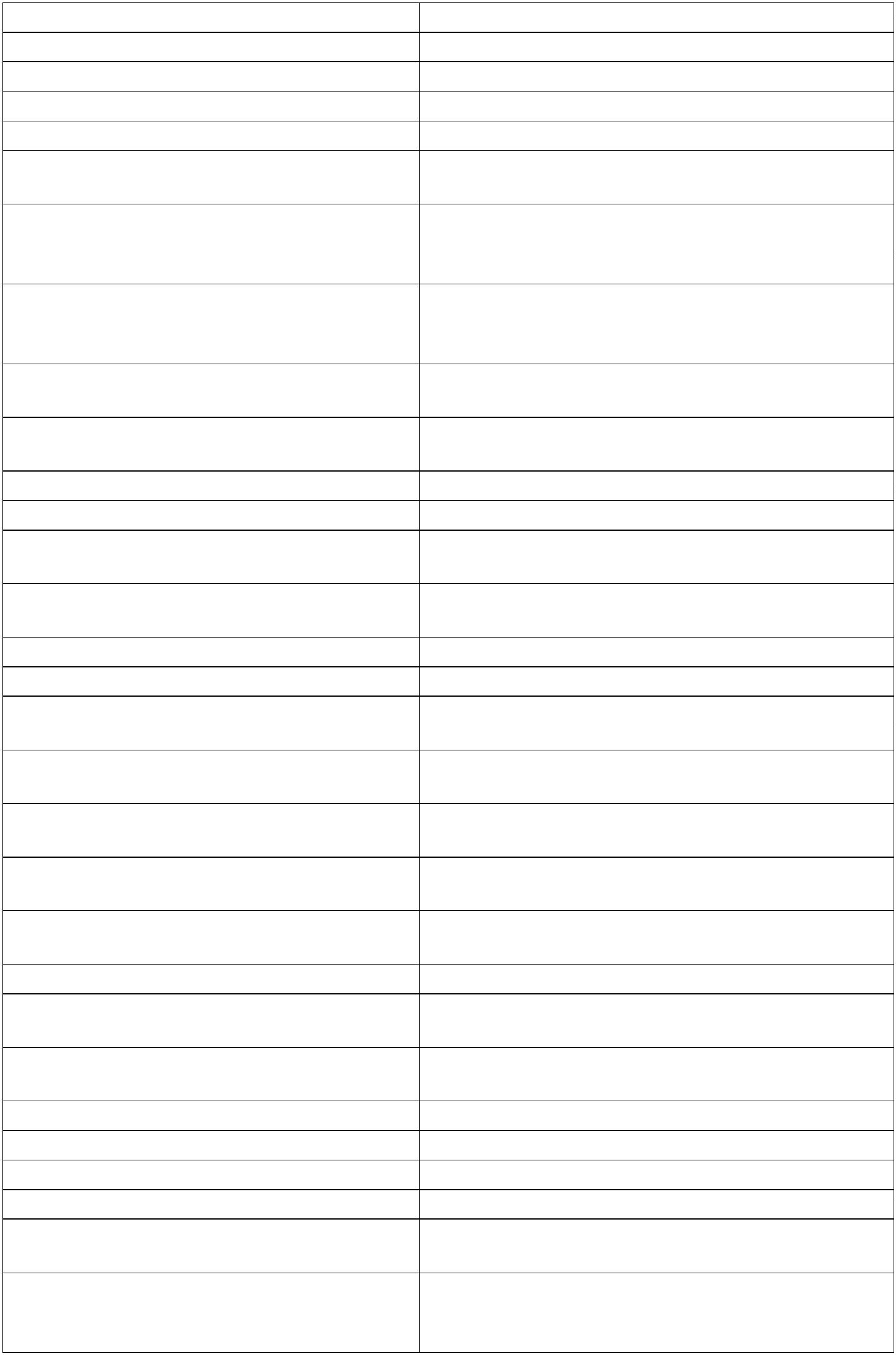 122лиофилизат для приготовления суспензии длявнутримышечного введения соктреотидпролонгированным высвобождением;раствор для внутривенного и подкожноговведения;октреотидоктреотидраствор для инфузий и подкожного введенияоланзапинтаблетки;оланзапиноланзапинолапариболодатерол + тиотропия бромидолокизумабтаблетки, диспергируемые в полости рта;таблетки, покрытые пленочной оболочкойтаблетки, покрытые пленочной оболочкойраствор для ингаляций дозированныйраствор для подкожного введениялиофилизат для приготовления раствора дляподкожного введения;раствор для подкожного введениякапсулы;капсулы кишечнорастворимые;лиофилизат для приготовления раствора длявнутривенного введения;омализумабомализумабомепразоломепразоломепразоломепразоллиофилизат для приготовления раствора дляинфузий;порошок для приготовления суспензии дляприема внутрь;таблетки, покрытые пленочной оболочкойраствор для внутривенного ивнутримышечного введения;сироп;омепразоломепразолондансетронондансетронондансетронондансетронондансетронондансетроносельтамивиросимертинибофлоксацинофлоксацинофлоксацинофлоксацинофлоксацинофлоксацинофлоксацинофлоксацинпазопанибсуппозитории ректальные;таблетки;таблетки лиофилизированные;таблетки, покрытые пленочной оболочкойкапсулытаблетки, покрытые пленочной оболочкойкапли глазные;капли глазные и ушные;мазь глазная;раствор для инфузий;таблетки, покрытые оболочкой;таблетки, покрытые пленочной оболочкой;таблетки пролонгированного действия,покрытые пленочной оболочкойтаблетки, покрытые пленочной оболочкойконцентрат для приготовления раствора дляинфузий;паклитакселлиофилизат для приготовления раствора дляинфузийкапсулыпаклитакселпалбоциклиб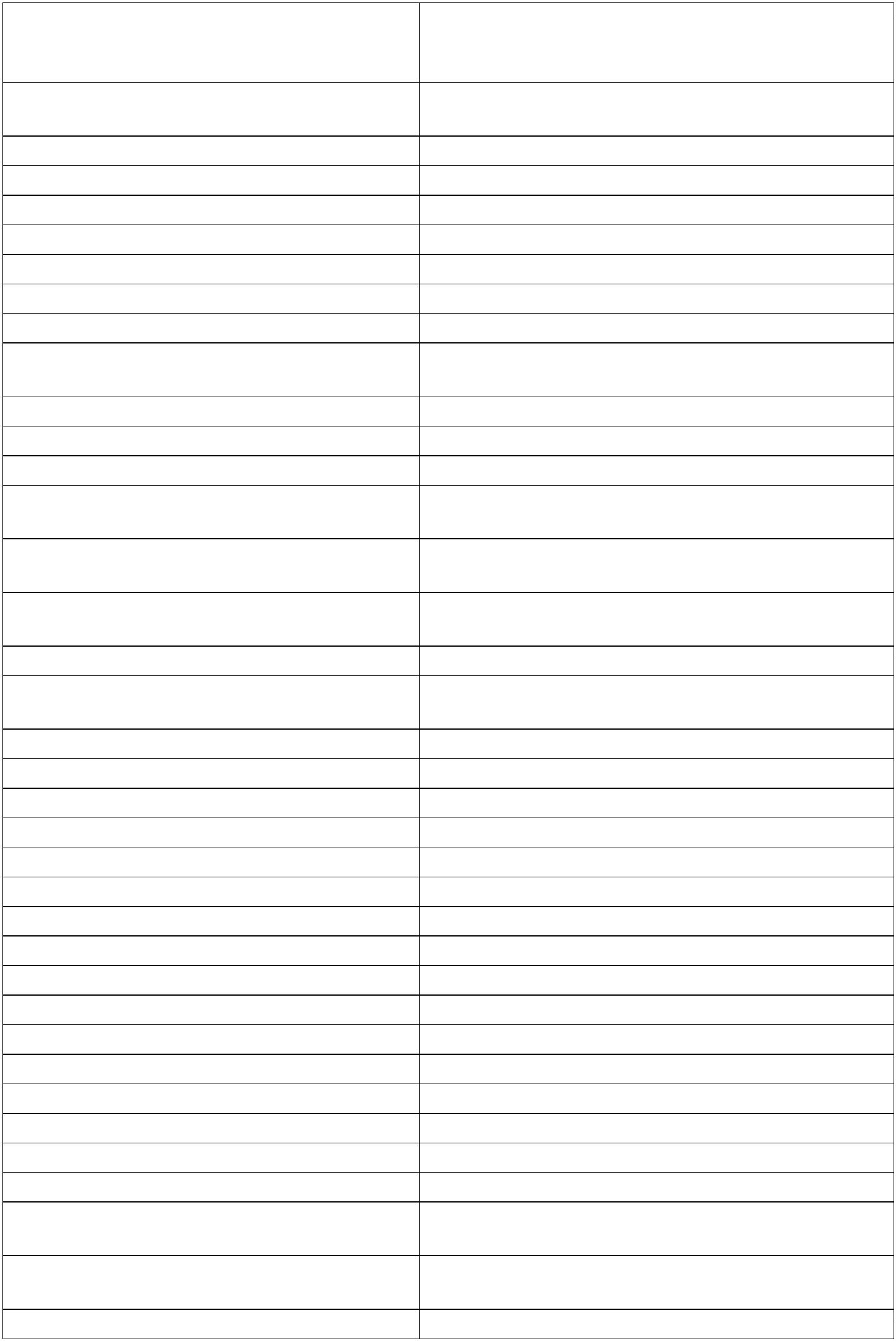 123паливизумабпалиперидонпалиперидонраствор для внутримышечного введениясуспензия для внутримышечного введенияпролонгированного действия;таблетки пролонгированного действия,покрытые оболочкойконцентрат для приготовления раствора дляинфузийгранулы кишечнорастворимые;капсулы;капсулы кишечнорастворимые;таблетки, покрытые кишечнорастворимойоболочкой;таблетки, покрытые оболочкой;таблетки кишечнорастворимые, покрытыепленочной оболочкойпанитумумабпанкреатинпанкреатинпанкреатинпанкреатинпанкреатинпанкреатинпарацетамолпарацетамолпарацетамолпарацетамолпарацетамолпарацетамолпарацетамолпарацетамолпарацетамолпарикальцитолпарикальцитолпарнапарин натрияпароксетинраствор для инфузий;раствор для приема внутрь;раствор для приема внутрь (для детей);суппозитории ректальные;суппозитории ректальные (для детей);суспензия для приема внутрь;суспензия для приема внутрь (для детей);таблетки;таблетки, покрытые пленочной оболочкойкапсулы;раствор для внутривенного введенияраствор для подкожного введениякапли для приема внутрь;пароксетинпароксетинпасиреотидтаблетки, покрытые оболочкой;таблетки, покрытые пленочной оболочкойраствор для подкожного введенияконцентрат для приготовления раствора дляинфузийпембролизумаблиофилизат для приготовления раствора дляинфузийпеметрекседпеницилламинтаблетки, покрытые пленочной оболочкойлиофилизат для приготовления раствора длявнутривенного введенияпентатех 99mTcконцентрат для приготовления раствора длявнутривенного и внутриартериальноговведения;концентрат для приготовления раствора дляинфузий;пентоксифиллинпентоксифиллинконцентрат для приготовления раствора дляинъекций;раствор для внутривенного введения;раствор для внутривенного ивнутриартериального введения;пентоксифиллинпентоксифиллинпентоксифиллин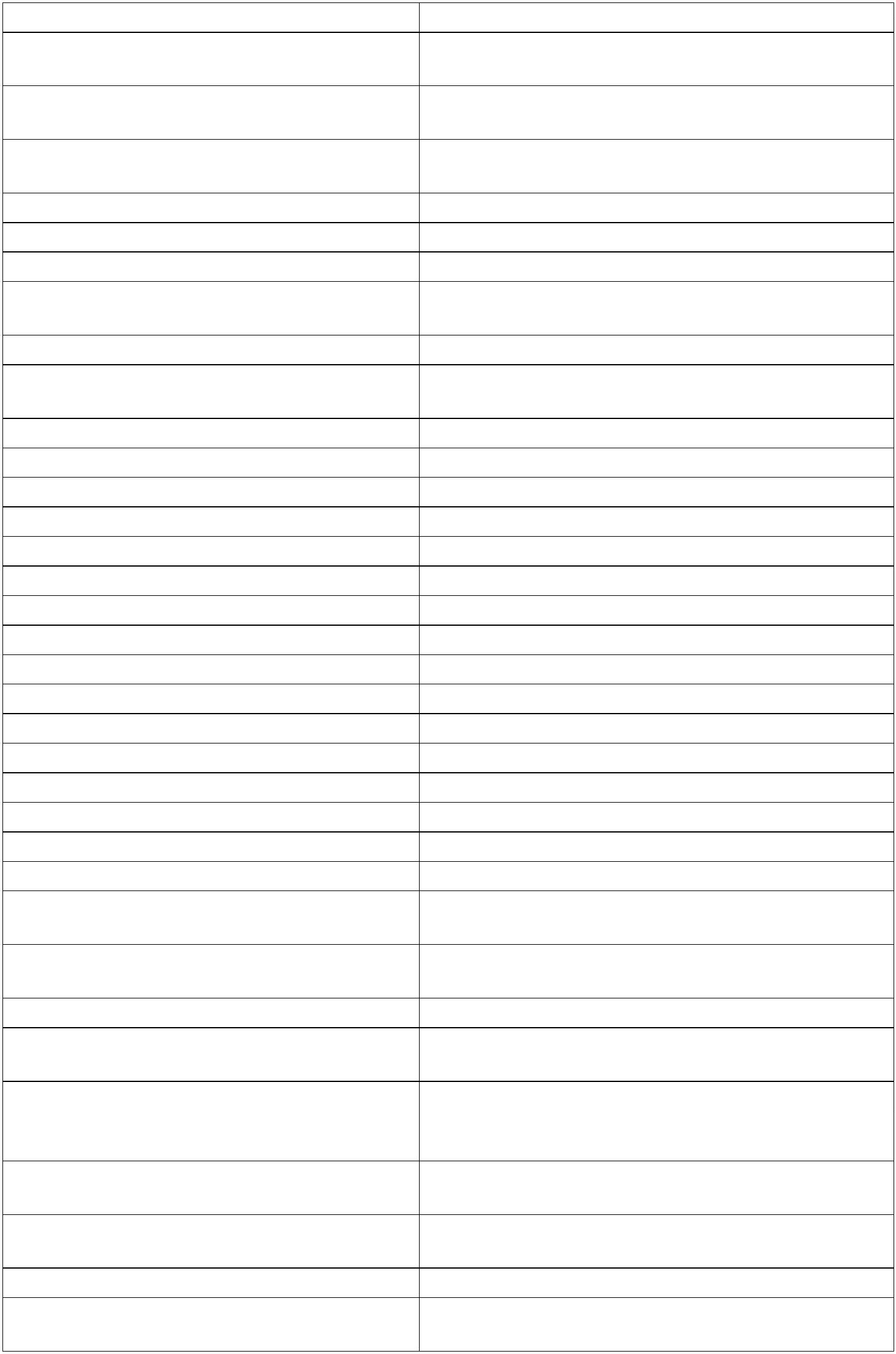 124пентоксифиллинпентоксифиллинперампанелраствор для инфузий;раствор для инъекцийтаблетки, покрытые пленочной оболочкойпериндоприлпериндоприлпериндоприлперициазинтаблетки;таблетки, диспергируемые в полости рта;таблетки, покрытые пленочной оболочкойкапсулы;перициазинраствор для приема внутрьконцентрат для приготовления раствора дляинфузийтаблетки, покрытые оболочкойкапли глазныекрем для наружного применениялиофилизат для приготовления раствора длявнутривенного введениятаблеткипертузумабперфеназинпилокарпинпимекролимуспипекурония бромидпипофезинпиразинамидпиразинамидпирантелтаблетки;таблетки, покрытые оболочкойсуспензия для приема внутрь;таблетки;пирантелпирантелпирацетамтаблетки, покрытые пленочной оболочкойкапсулы;раствор для внутривенного ивнутримышечного введения;раствор для инфузий;пирацетампирацетампирацетампирацетампирацетампирацетамраствор для внутривенного введения;раствор для приема внутрь;таблетки, покрытые оболочкой;таблетки, покрытые пленочной оболочкойтаблетки с контролируемымвысвобождением, покрытые оболочкой;таблетки с контролируемымвысвобождением, покрытые пленочнойоболочкойпирибедилпирибедилпиридоксинраствор для инъекцийпиридостигмина бромидпирфенидонтаблеткикапсулы;пирфенидонтаблетки, покрытые пленочной оболочкойлиофилизат для приготовления раствора длявнутривенного введенияраствор для подкожного введенияраствор для местного и наружногоприменения;раствор для наружного применениясуспензия для приема внутрьпорошок для приготовления раствора дляинъекций;пирфотех 99mTcплатифиллинповидон-йодповидон-йодпозаконазолполимиксин B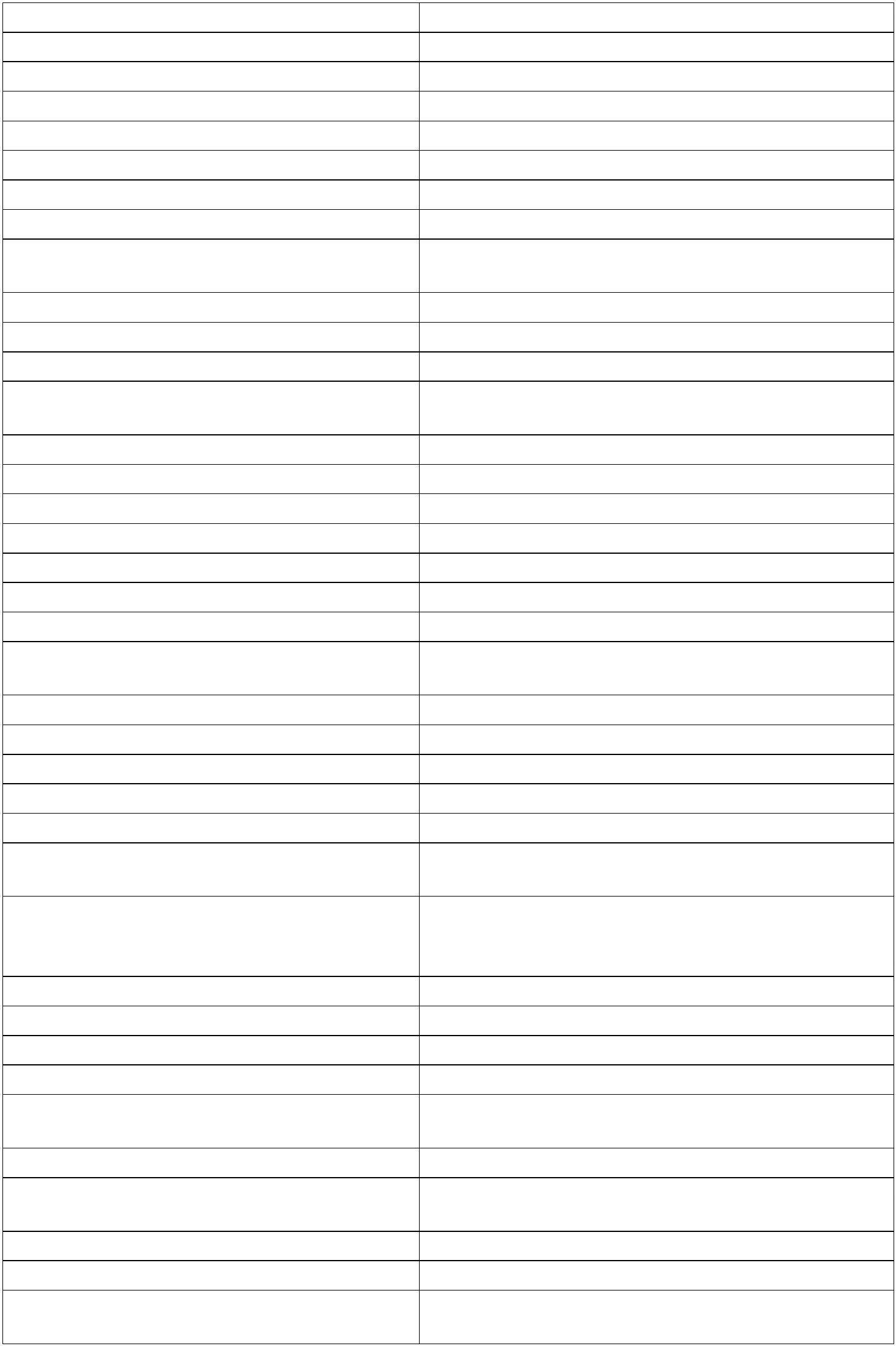 125лиофилизат для приготовления раствора дляинъекцийполимиксин Bполипептиды коры головного мозгаскотапомалидомидлиофилизат для приготовления раствора длявнутримышечного введениякапсулыпорактант альфапразиквантелпрамипексолпрамипексолпрегабалинсуспензия для эндотрахеального введениятаблетки, покрытые пленочной оболочкойтаблетки;таблетки пролонгированного действиякапсулыпреднизолонмазь для наружного применения;раствор для внутривенного ивнутримышечного введения;раствор для инъекций;преднизолонпреднизолонпреднизолонтаблеткипробиотик из бифидобактерий бифидумоднокомпонентный сорбированныйпробиотик из бифидобактерий бифидумоднокомпонентный сорбированныйпрогестеронкапсулы;порошок для приема внутрькапсулыпрокаинраствор для инъекцийраствор для внутривенного ивнутримышечного введения;раствор для инъекций;таблеткипрокаинамидпрокаинамидпрокаинамидпрокарбазинкапсулыконцентрат для приготовления раствора дляинфузийраствор для внутривенного введения;таблетки, покрытые пленочной оболочкойпролголимабпропафенонпропафенонпропионилфенилэтоксиэтилпиперидин таблетки защечные;пропионилфенилэтоксиэтилпиперидин таблетки подъязычныепропофолэмульсия для внутривенного введения;пропофолэмульсия для инфузийпропранололпротамина сульфатпротамина сульфатпротионамидпротионамидтаблеткираствор для внутривенного введения;раствор для инъекцийтаблетки, покрытые оболочкой;таблетки, покрытые пленочной оболочкойлиофилизат для приготовления раствора длявнутривенного введения;лиофилизат для приготовления раствора дляинъекцийлиофилизат для приготовления раствора длявнутримышечного введения и инфузийлиофилизат для приготовления раствора дляподкожного введенияпроурокиназапроурокиназапэгаспаргазапэгвисомантпэгинтерферон альфа-2aраствор для подкожного введения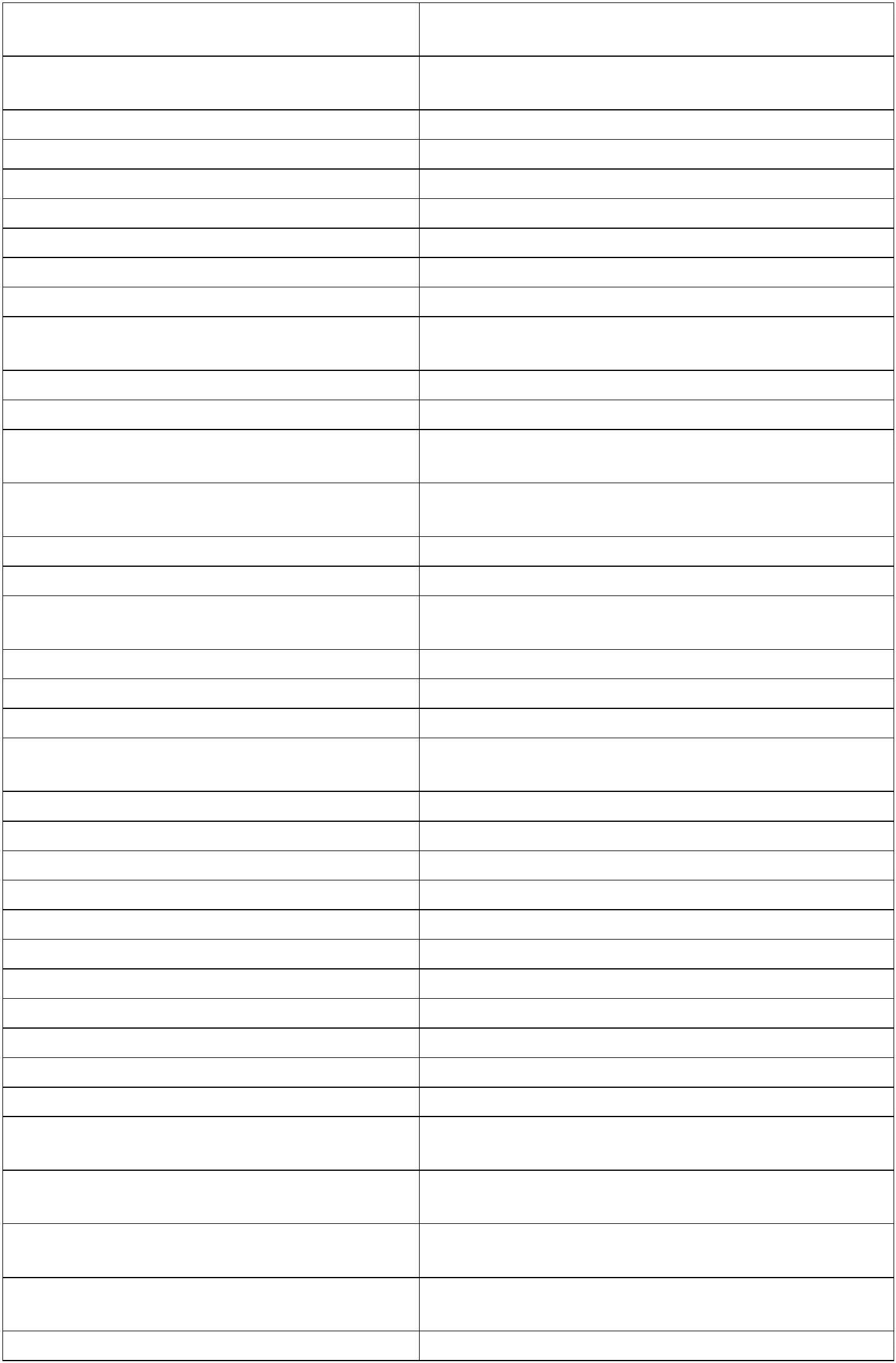 126лиофилизат для приготовления раствора дляподкожного введенияраствор для подкожного введенияраствор для внутривенного введениятаблетки жевательные;пэгинтерферон альфа-2bпэгинтерферон бета-1aрадия хлорид [223 Ra]ралтегравирралтегравиртаблетки, покрытые пленочной оболочкойлиофилизат для приготовления раствора дляинфузийралтитрексидрамиприлкапсулы;рамиприлтаблеткиконцентрат для приготовления раствора дляинфузийраствор для внутриглазного введенияраствор для внутривенного ивнутримышечного введениярамуцирумабранибизумабранитидинрастворы для перитонеального диализарегорафенибтаблетки, покрытые пленочной оболочкойрекомбинантный белок, содержащийаминокислотную последовательностьстафилокиназылиофилизат для приготовления раствора длявнутривенного введениялиофилизат для приготовления концентратадля приготовления раствора для инфузийтаблеткиремдесивиррепаглинидконцентрат для приготовления раствора дляинфузийдраже;реслизумабретинолкапли для приема внутрь и наружногоприменения;капсулы;мазь для наружного применения;раствор для приема внутрь (масляный);раствор для приема внутрь и наружногоприменения (масляный)капсулы;ретинолретинолретинолретинолретинолрибавиринконцентрат для приготовления раствора дляинфузий;рибавиринлиофилизат для приготовления суспензии дляприема внутрь;рибавиринрибавиринтаблеткирибоциклибтаблетки, покрытые пленочной оболочкойтаблетки, покрытые пленочной оболочкойкапсулы;трансдермальная терапевтическая система;раствор для приема внутрьривароксабанривастигминривастигминривастигминрилпивирин + тенофовир +эмтрицитабинриоцигуаттаблетки, покрытые пленочной оболочкойтаблетки, покрытые пленочной оболочкойраствор для подкожного введениярисанкизумаб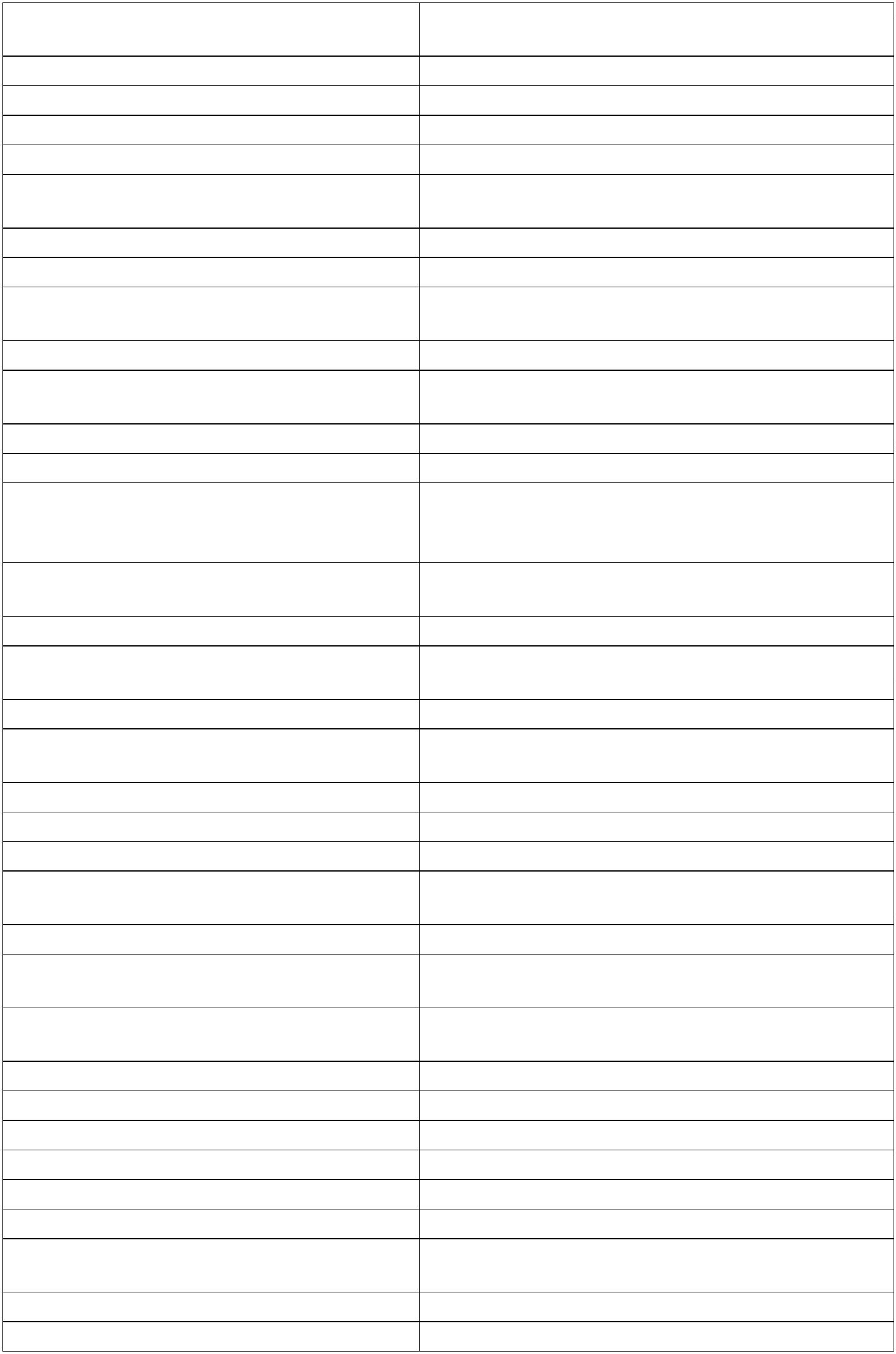 127порошок для приготовления раствора дляприема внутрьрисдиплампорошок для приготовления суспензии длявнутримышечного введенияпролонгированного действия;раствор для приема внутрь;таблетки, диспергируемые в полости рта;таблетки для рассасывания;таблетки, покрытые пленочной оболочкойкапсулы;таблетки, покрытые пленочной оболочкойконцентрат для приготовления раствора дляинфузий;рисперидонрисперидонрисперидонрисперидонрисперидонритонавирритонавирритуксимабритуксимабрифабутинрифамицинрифампицинраствор для подкожного введениякапсулыкапли ушныекапсулы;лиофилизат для приготовления раствора дляинфузий;рифампицинлиофилизат для приготовления раствора дляинъекций;рифампицинрифампицинрокурония бромидтаблетки, покрытые пленочной оболочкойраствор для внутривенного введенияпорошок для приготовления раствора дляподкожного введенияромиплостимропивакаинраствор для инъекцийруксолитинибсаквинавиртаблеткитаблетки, покрытые пленочной оболочкойсаксаглиптинсалициловая кислотатаблетки, покрытые пленочной оболочкоймазь для наружного применения;раствор для наружного применения(спиртовой)аэрозоль для ингаляций дозированный;капсулы с порошком для ингаляций;порошок для ингаляций дозированныйаэрозоль для ингаляций дозированный;аэрозоль для ингаляций дозированный,активируемый вдохом;салициловая кислотасалметерол + флутиказонсалметерол + флутиказонсалметерол + флутиказонсальбутамолсальбутамолсальбутамолсальбутамолсапроптеринсапроптеринсарилумабпорошок для ингаляций дозированный;раствор для ингаляцийтаблетки диспергируемые;таблетки растворимыераствор для подкожного введенияконцентрат для приготовления раствора дляинфузийтаблетки, покрытые пленочной оболочкойжидкость для ингаляцийсебелипаза альфасевеламерсевофлуран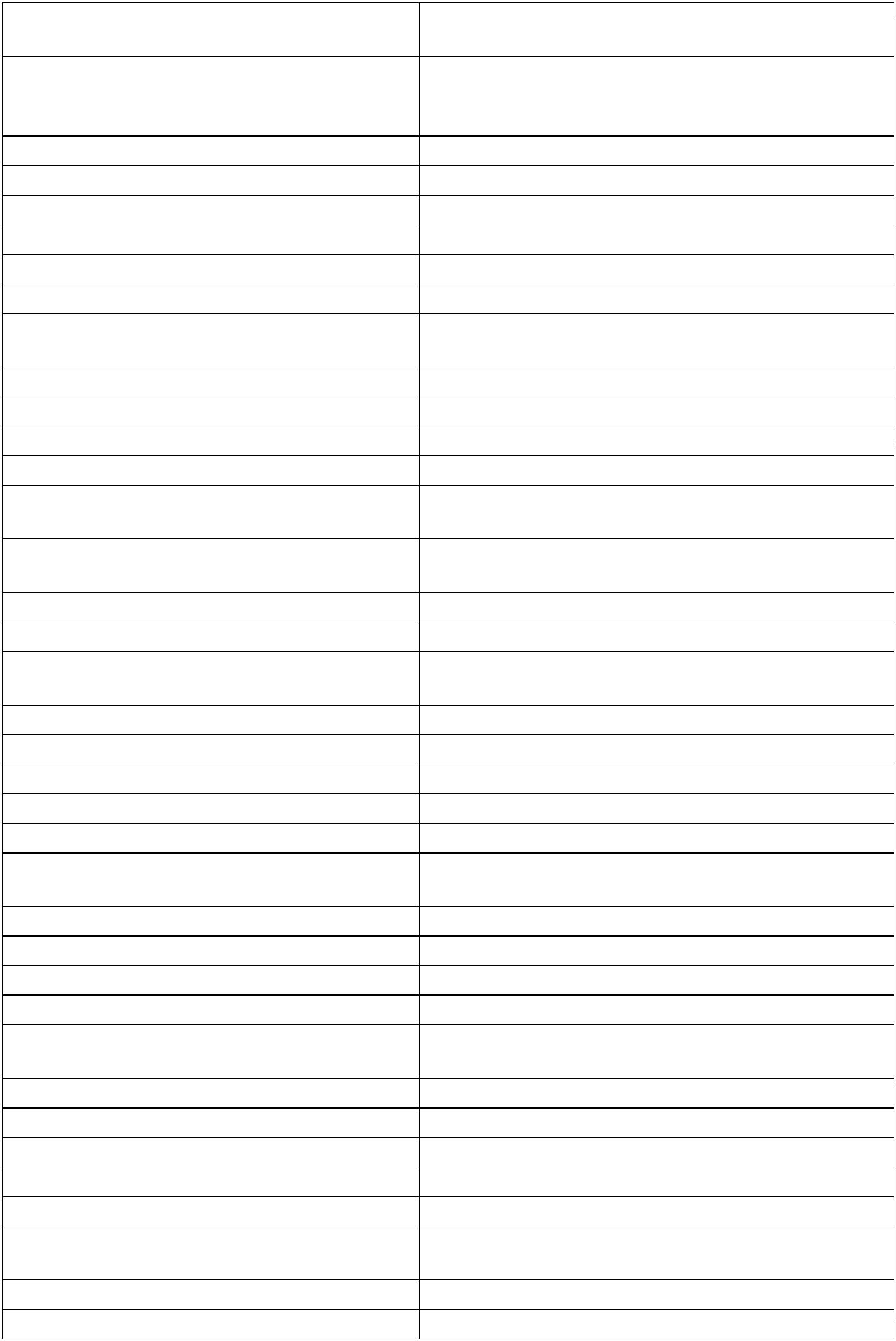 128лиофилизат для приготовления раствора дляподкожного введения;секукинумабсекукинумабселексипагсемаглутидсеннозиды A и Bсертиндолсертралинсимвастатинсимвастатинраствор для подкожного введениятаблетки, покрытые пленочной оболочкойраствор для подкожного введениятаблеткитаблетки, покрытые оболочкойтаблетки, покрытые пленочной оболочкойтаблетки, покрытые оболочкой;таблетки, покрытые пленочной оболочкойсимоктоког альфа (фактор свертываниякрови VIII человеческийрекомбинантный)сипонимодлиофилизат для приготовления раствора длявнутривенного введениятаблетки, покрытые пленочной оболочкойтаблетки, покрытые пленочной оболочкойпорошок для приготовления суспензии дляприема внутрь;ситаглиптинсмектит диоктаэдрическийсмектит диоктаэдрическийсмектит диоктаэдрическийсолифенацинсуспензия для приема внутрь;таблетки диспергируемыетаблетки, покрытые пленочной оболочкойлиофилизат для приготовления раствора дляподкожного введения;раствор для подкожного введениятаблетки, покрытые пленочной оболочкойтаблеткисоматропинсоматропинсорафенибсоталолсофосбувирспарфлоксацинспарфлоксацинспиронолактонспиронолактонставудинтаблетки, покрытые пленочной оболочкойтаблетки, покрытые оболочкой;таблетки, покрытые пленочной оболочкойкапсулы;таблеткикапсулыпорошок для приготовления раствора длявнутримышечного введенияпорошок для приготовления суспензии дляприема внутрьраствор для внутривенного введенияраствор для внутривенного введенияраствор для внутривенного ивнутримышечного введениякапсулы;стрептомицинстронция ранелатстронция хлорид 89Srсугаммадекссуксаметония йодид и хлоридсульпиридсульпиридсульпиридраствор для внутримышечного введения;таблетки;сульпиридтаблетки, покрытые пленочной оболочкойтаблетки кишечнорастворимые, покрытыепленочной оболочкой;таблетки, покрытые пленочной оболочкойкапсулысульфасалазинсульфасалазинсунитиниб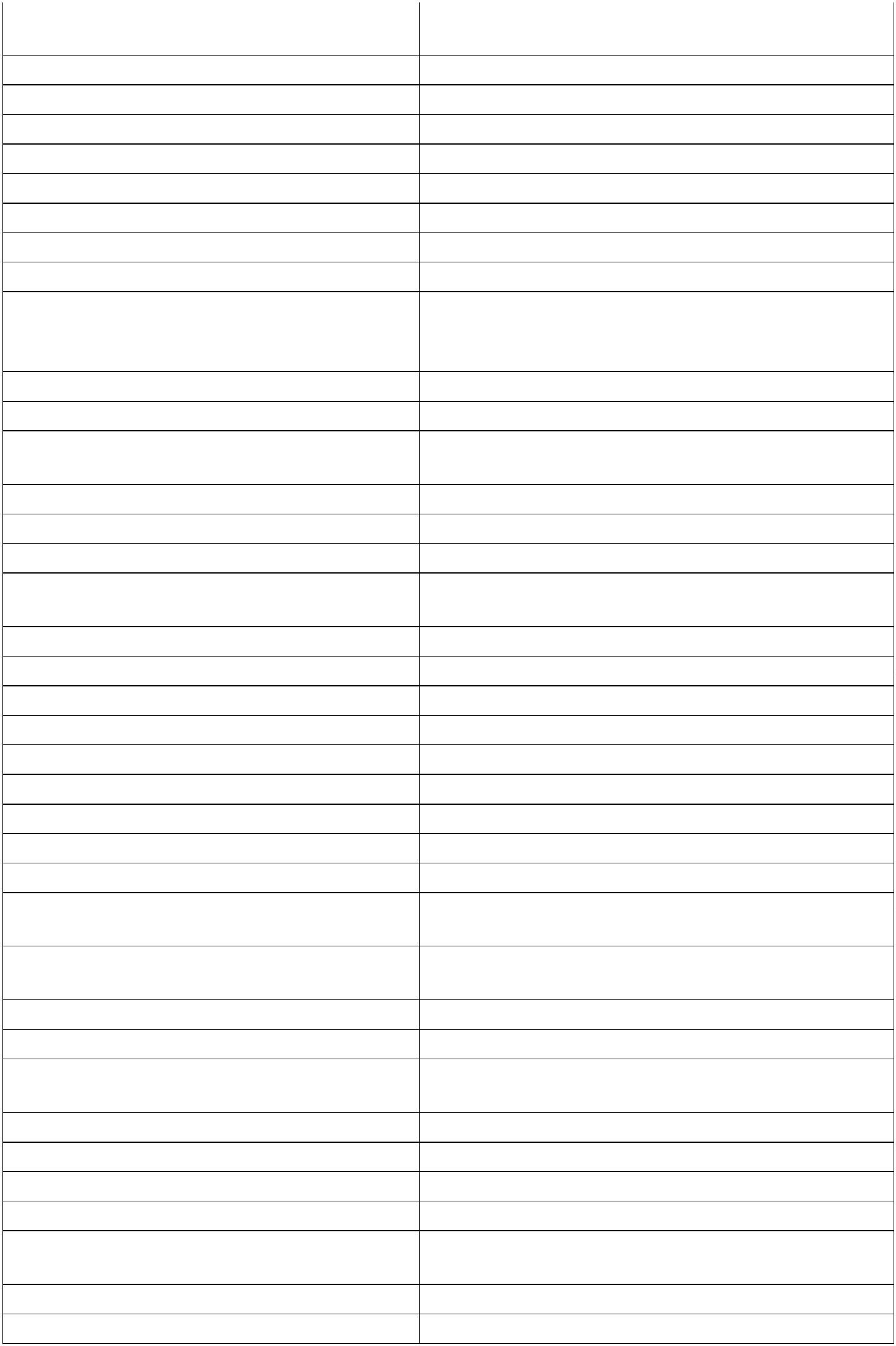 129лиофилизат для приготовления эмульсии дляингаляционного введения;сурфактант-БЛлиофилизат для приготовления эмульсии дляэндотрахеального, эндобронхиального иингаляционного введениясурфактант-БЛсыворотка противоботулиническаясыворотка противогангренознаяполивалентная очищеннаяконцентрированная лошадиная жидкаятакролимускапсулы;такролимускапсулы пролонгированного действия;концентрат для приготовления раствора длявнутривенного введения;мазь для наружного применениякапсулытакролимустакролимусталазопариблиофилизат для приготовления концентратадля приготовления раствора для инфузийтаблетки;талиглюцераза альфатамоксифентамоксифентаблетки, покрытые пленочной оболочкойкапсулы кишечнорастворимые спролонгированным высвобождением;капсулы пролонгированного действия;капсулы с модифицированнымвысвобождением;тамсулозинтамсулозинтамсулозинтамсулозинтамсулозинкапсулы с пролонгированнымвысвобождением;таблетки с контролируемымвысвобождением, покрытые оболочкой;таблетки с пролонгированнымвысвобождением, покрытые пленочнойоболочкойтамсулозинтаблетки пролонгированного действия,покрытые пленочной оболочкойкапли глазныетапентадолтафлупростлиофилизат для приготовления концентратадля приготовления раствора для инфузийлиофилизат для приготовления раствора дляинфузийтаблетки, покрытые пленочной оболочкойкапсулы;тедизолидтелаванцинтелбивудинтемозоломидлиофилизат для приготовления раствора дляинфузийтемозоломидлиофилизат для приготовления раствора длявнутривенного введениятенектеплазатенофовиртаблетки, покрытые пленочной оболочкойтенофовир + элсульфавирин +эмтрицитабинтенофовира алафенамидтеризидонтаблетки, покрытые пленочной оболочкойтаблетки, покрытые пленочной оболочкойкапсулы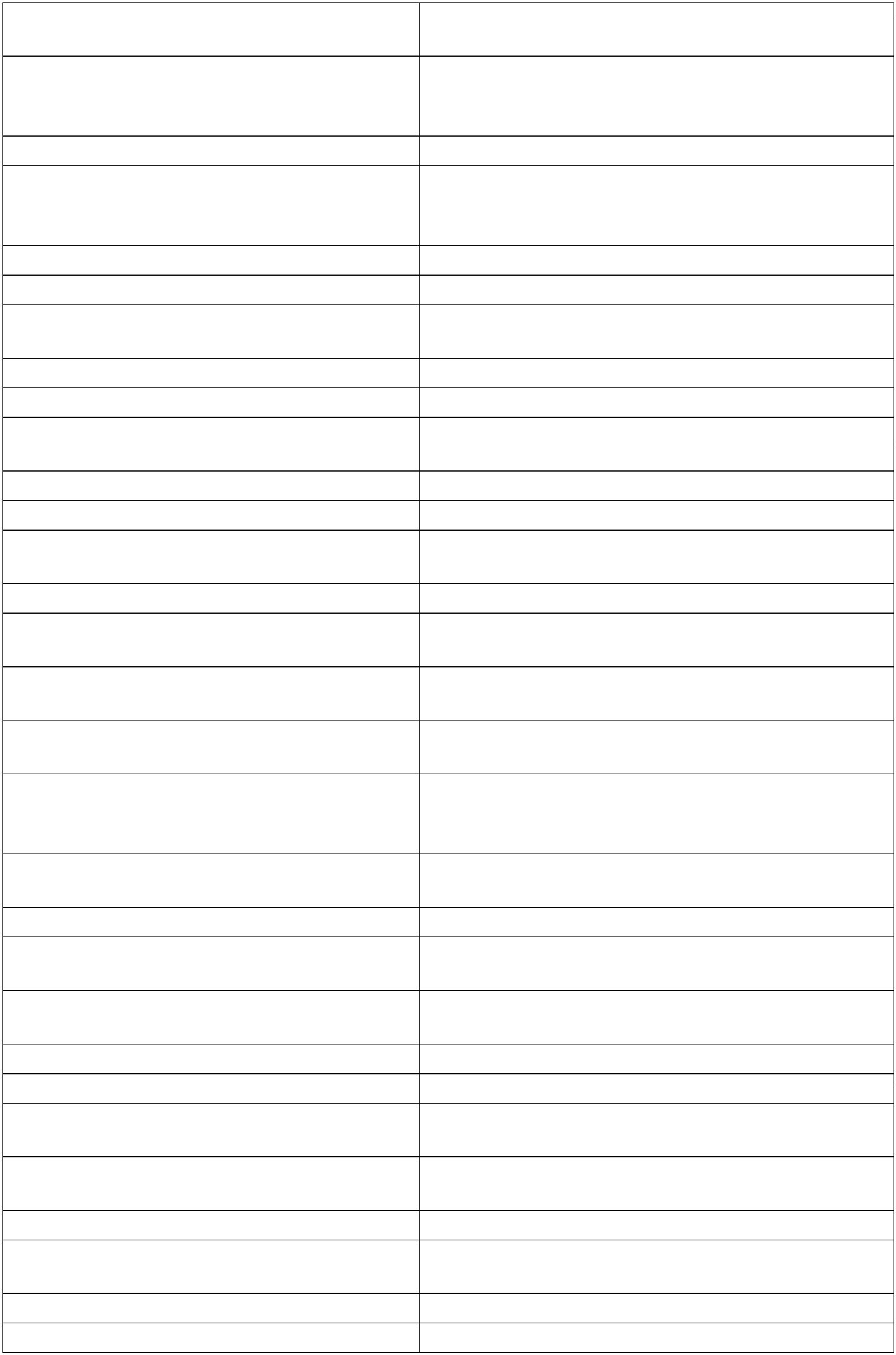 130терипаратидтерифлуномидтерлипрессинтестостеронтестостеронраствор для подкожного введениятаблетки, покрытые пленочной оболочкойраствор для внутривенного введениягель для наружного применения;раствор для внутримышечного введенияраствор для внутримышечного введения(масляный)тестостерон (смесь эфиров)тетрабеназинтаблеткитетрациклинмазь глазнаялиофилизат для приготовления раствора длявнутривенного введениятехнеция (99mTc) оксабифорлиофилизат для приготовления раствора длявнутривенного введениятаблетки;технеция (99mTc) фитаттиамазолтиамазолтиаминтаблетки, покрытые пленочной оболочкойраствор для внутримышечного введениялиофилизат для приготовления раствора дляинфузий;лиофилизат для приготовления концентратадля приготовления раствора для инфузийкапсулы с модифицированнымвысвобождением;тигециклинтигециклинтизанидинтизанидинтикагрелортилоронтаблеткитаблетки, покрытые пленочной оболочкойкапсулы;тилоронтилоронтимололтаблетки, покрытые оболочкой;таблетки, покрытые пленочной оболочкойкапли глазныетиоктовая кислотакапсулы;концентрат для приготовления раствора длявнутривенного введения;тиоктовая кислотаконцентрат для приготовления раствора дляинфузий;раствор для внутривенного введения;раствор для инфузий;таблетки, покрытые оболочкой;таблетки, покрытые пленочной оболочкойпорошок для приготовления раствора длявнутривенного введениятаблетки, покрытые оболочкой;таблетки, покрытые пленочной оболочкойкапсулы с порошком для ингаляций;раствор для ингаляцийтиоктовая кислотатиоктовая кислотатиоктовая кислотатиоктовая кислотатиоктовая кислотатиопентал натриятиоридазинтиоридазинтиотропия бромидтиотропия бромидтиоуреидоиминометилпиридинияперхлораттаблетки, покрытые пленочной оболочкойкапли глазные;тобрамицинтобрамицинтобрамицинкапсулы с порошком для ингаляций;раствор для ингаляций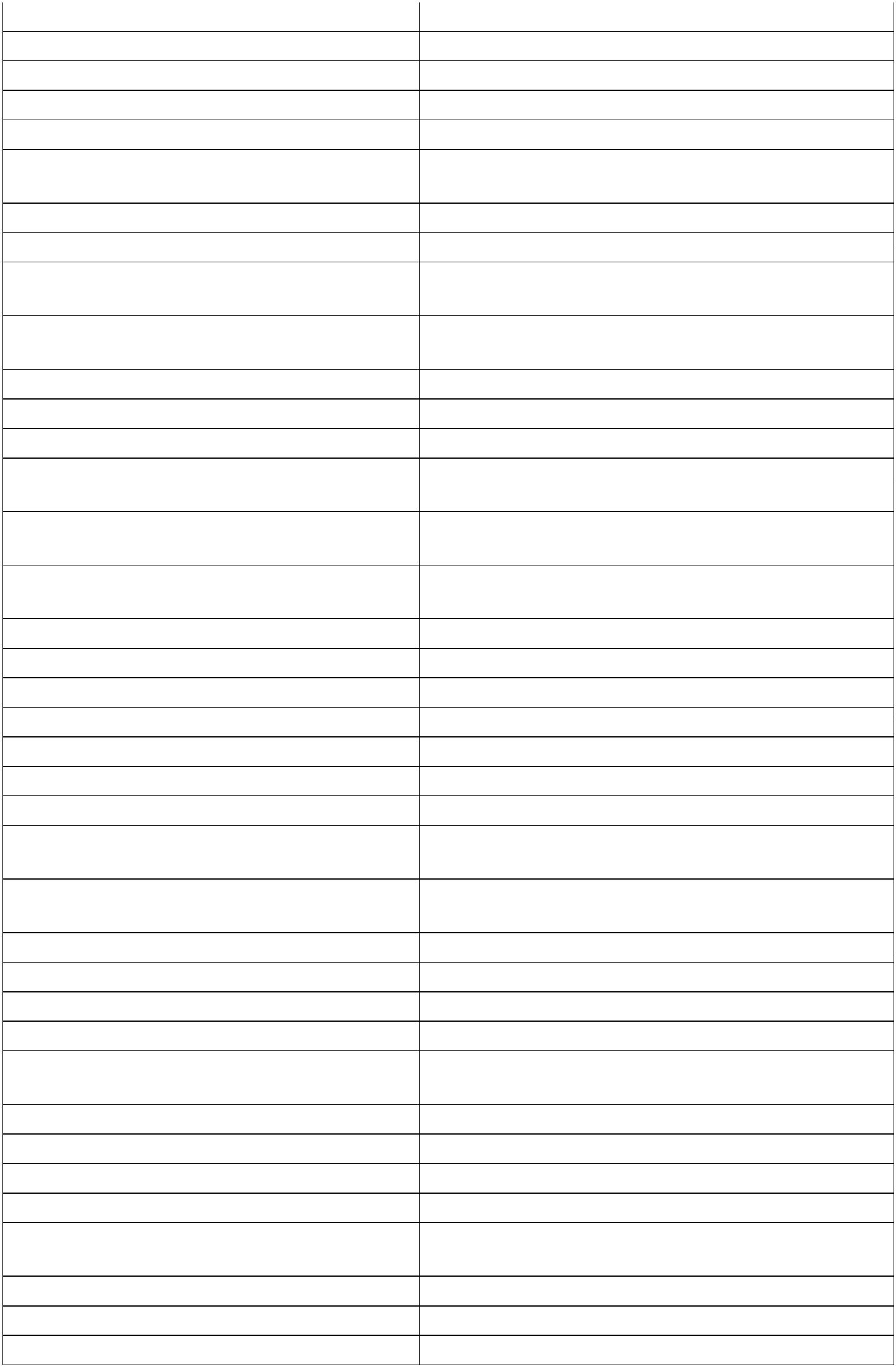 131топираматтопираматтофацитинибкапсулы;таблетки, покрытые пленочной оболочкойтаблетки, покрытые пленочной оболочкойконцентрат для приготовления раствора дляинфузий;раствор для подкожного введениякапсулы;тоцилизумабтоцилизумабтрамадолтрамадолраствор для инъекций;трамадолсуппозитории ректальные;трамадолтаблетки;таблетки пролонгированного действия,покрытые пленочной оболочкой;таблетки с пролонгированнымвысвобождением, покрытые пленочнойоболочкойтрамадолтрамадолтраметинибтранексамовая кислотатранексамовая кислотатаблетки, покрытые пленочной оболочкойраствор для внутривенного введения;таблетки, покрытые пленочной оболочкойлиофилизат для приготовления концентратадля приготовления раствора для инфузий;раствор для подкожного введениялиофилизат для приготовления концентратадля приготовления раствора для инфузийкапсулытрастузумабтрастузумабтрастузумаб эмтанзинтретиноинтригексифенидилтримеперидинтримеперидинтаблеткираствор для инъекций;таблеткилиофилизат для приготовления раствора дляподкожного введения;лиофилизат для приготовления суспензии длявнутримышечного введенияпролонгированного действия;лиофилизат для приготовления суспензии длявнутримышечного введения спролонгированным высвобождением;лиофилизат для приготовления суспензии длявнутримышечного и подкожного введенияпролонгированного действия;трипторелинтрипторелинтрипторелинтрипторелинпорошок для приготовления суспензии длявнутримышечного и подкожного введенияпролонгированного действия;раствор для подкожного введенияраствор для внутримышечного введения;таблетки, покрытые оболочкой;трипторелинтрипторелинтрифлуоперазинтрифлуоперазинтрифлуоперазинтропикамидтаблетки, покрытые пленочной оболочкойкапли глазныеумифеновиркапсулы;умифеновиртаблетки, покрытые пленочной оболочкой;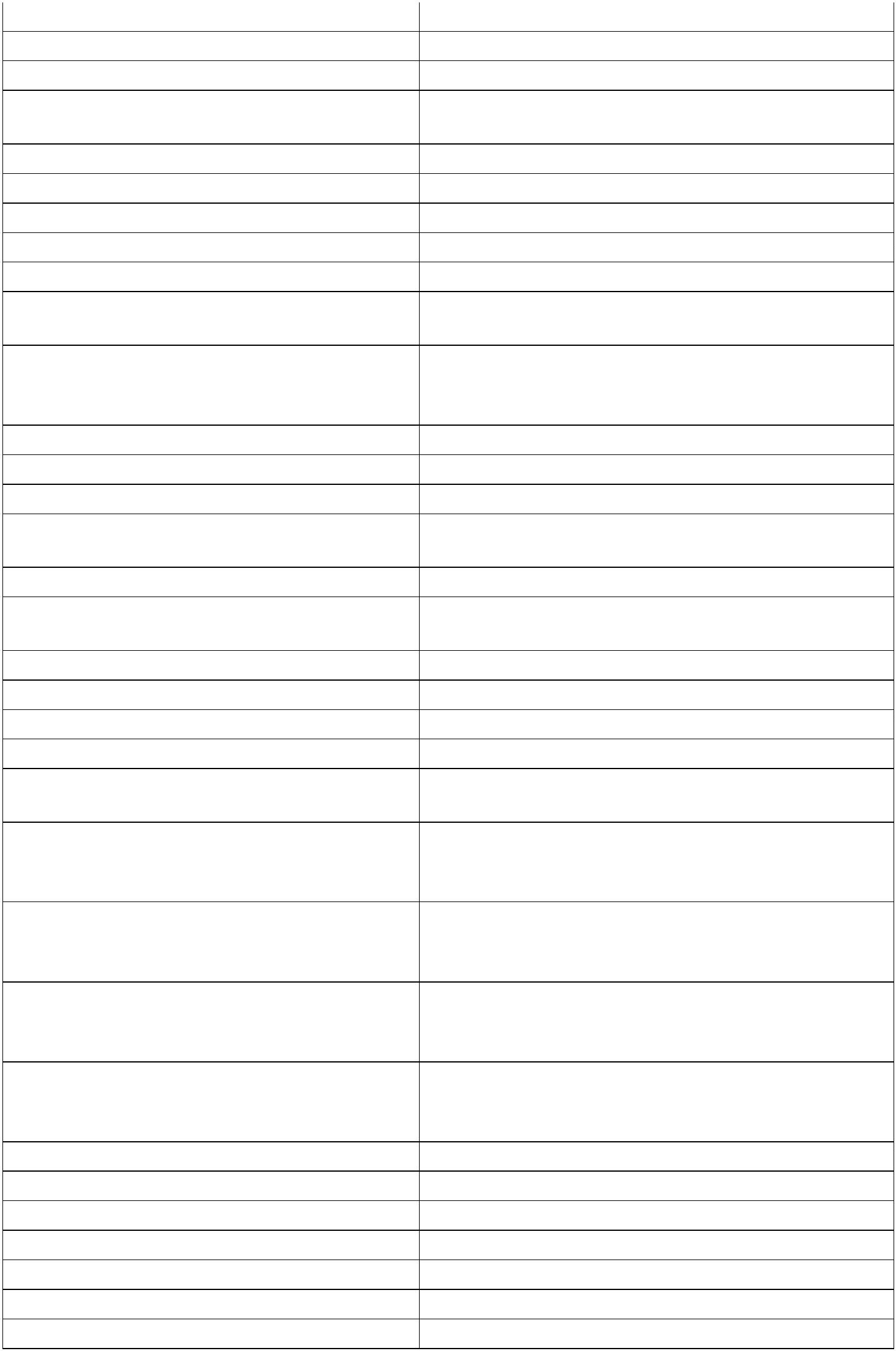 132таблетки с пролонгированнымвысвобождением, покрытые пленочнойоболочкойупадацитинибурапидилурапидилурсодезоксихолевая кислотаурсодезоксихолевая кислотаурсодезоксихолевая кислотаустекинумабкапсулы пролонгированного действия;раствор для внутривенного введениякапсулы;суспензия для приема внутрь;таблетки, покрытые пленочной оболочкойраствор для подкожного введениятаблетки, покрытые пленочной оболочкой;порошок для приготовления концентрата дляприготовления раствора для инфузий;концентрат для приготовления раствора дляинфузий;фавипиравирфавипиравирфавипиравирлиофилизат для приготовления концентратадля приготовления раствора для инфузийлиофилизат для приготовления раствора дляподкожного введенияфавипиравирфактор некроза опухоли альфа-1(тимозин рекомбинантный)лиофилизат для приготовления раствора дляинъекцийлиофилизат для приготовления раствора длявнутривенного введения;лиофилизат для приготовления раствора дляинфузийлиофилизат для приготовления раствора длявнутривенного введенияфактор роста эпидермальныйфактор свертывания крови IXфактор свертывания крови IXфактор свертывания крови VIIфактор свертывания крови VIIIлиофилизат для приготовления раствора длявнутривенного введения;лиофилизат для приготовления раствора дляинфузий;раствор для инфузий (замороженный)лиофилизат для приготовления раствора длявнутривенного введенияфактор свертывания крови VIIIфактор свертывания крови VIIIфактор свертывания крови VIII +фактор Виллебрандафакторы свертывания крови II, IX и X в лиофилизат для приготовления раствора длякомбинацииинфузийфакторы свертывания крови II, VII, IX,X в комбинации (протромбиновыйкомплекс)лиофилизат для приготовления раствора длявнутривенного введениялиофилизат для приготовления раствора длявнутривенного введения;таблетки, покрытые пленочной оболочкойраствор для инъекцийфамотидинфамотидинфенилэфринфенитоинтаблеткифенобарбиталфенофибратфенофибратфенофибраттаблеткикапсулы;капсулы пролонгированного действия;таблетки, покрытые пленочной оболочкойраствор для внутривенного ифентанилвнутримышечного введения;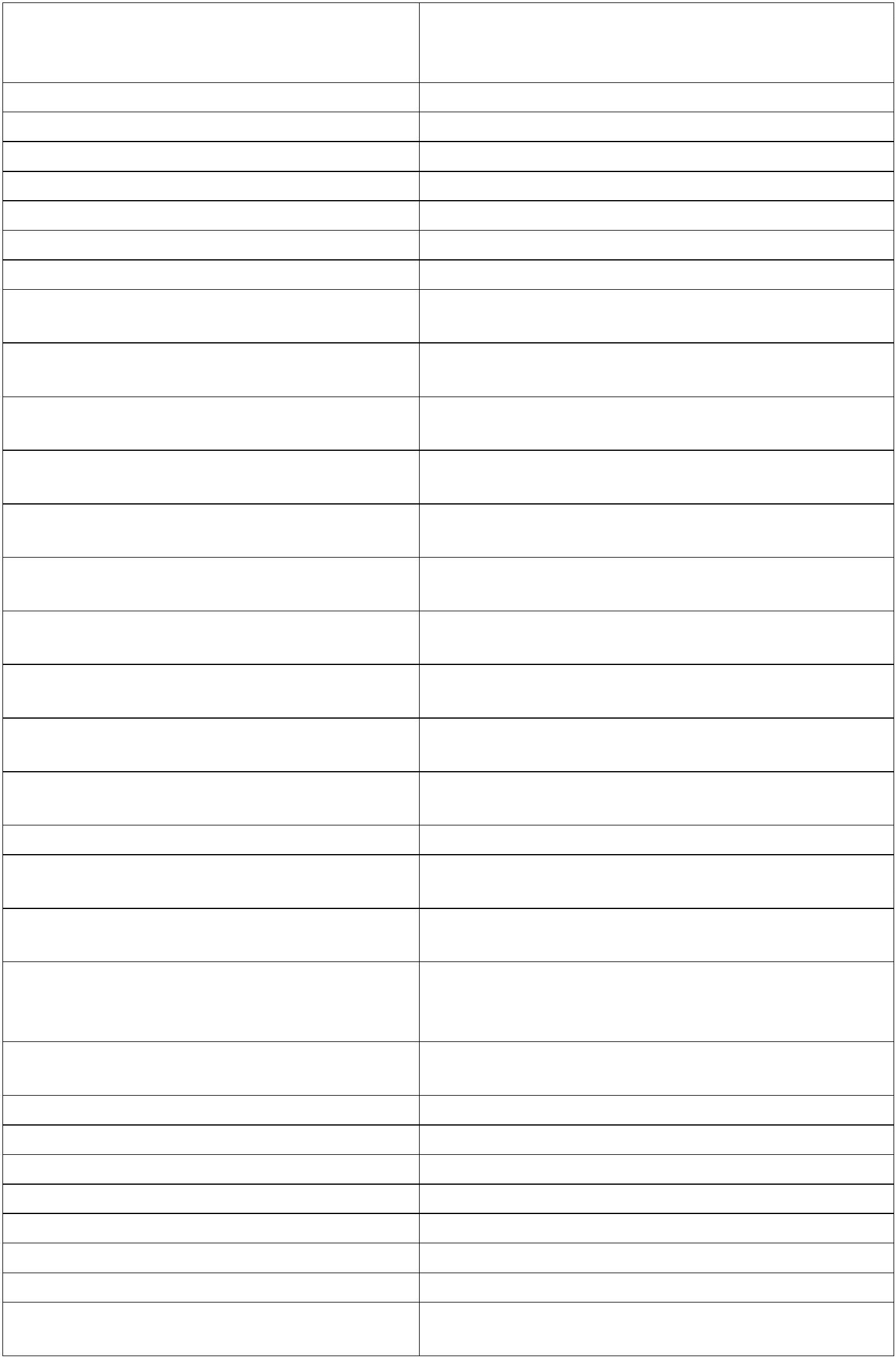 133фентанилфентанилфибриноген + тромбинтрансдермальная терапевтическая система;пластырь трансдермальныйгубкараствор для внутривенного и подкожноговведения;раствор для подкожного введениятаблетки, покрытые пленочной оболочкойкапсулыфилграстимфилграстимфинастеридфинголимодконцентрат для приготовления раствора длявнутривенного введения;флударабинлиофилизат для приготовления раствора длявнутривенного введения;таблетки, покрытые пленочной оболочкойтаблеткифлударабинфлударабинфлудрокортизонфлуконазолкапсулы;порошок для приготовления суспензии дляприема внутрь;флуконазолфлуконазолраствор для инфузий;флуконазолтаблетки, покрытые пленочной оболочкойфлуоксетинкапсулыфлуоресцеин натрияраствор для внутривенного введенияраствор для внутримышечного введения(масляный);таблетки, покрытые оболочкой;таблетки, покрытые пленочной оболочкойтаблетки;флупентиксолфлупентиксолфлупентиксолфлутамидфлутамидтаблетки, покрытые пленочной оболочкойраствор для внутримышечного введения(масляный)флуфеназинфолиевая кислотафолиевая кислотатаблетки;таблетки, покрытые пленочной оболочкойлиофилизат для приготовления раствора длявнутримышечного и подкожного введения;лиофилизат для приготовления раствора дляподкожного введения;раствор для подкожного введениялиофилизат для приготовления раствора дляподкожного введенияфоллитропин альфафоллитропин альфафоллитропин альфафоллитропин альфа + лутропин альфафонтурацетамтаблеткиформотеролформотеролформотеролфосампренавирфосампренавирфосфазидаэрозоль для ингаляций дозированный;капсулы с порошком для ингаляций;порошок для ингаляций дозированныйсуспензия для приема внутрь;таблетки, покрытые пленочной оболочкойтаблетки;фосфазидтаблетки, покрытые пленочной оболочкойфосфолипиды + глицирризиноваякислотакапсулы;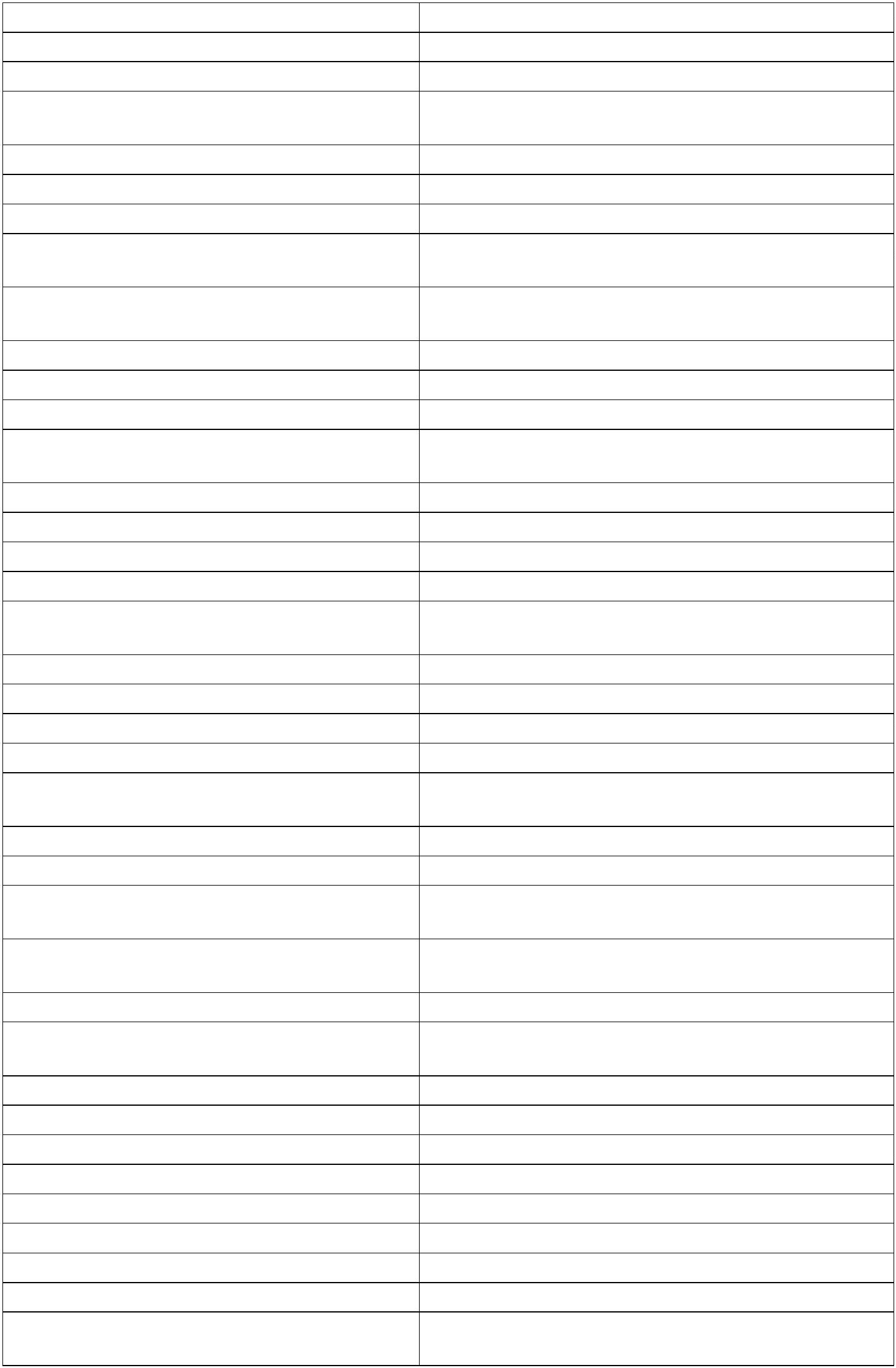 фосфолипиды + глицирризиноваякислоталиофилизат для приготовления раствора длявнутривенного введения;фосфолипиды + глицирризиноваякислотараствор для внутривенного введенияпорошок для приготовления раствора длявнутривенного введенияфосфомицинконцентрат для приготовления раствора дляинфузий;раствор для внутрисосудистого введения;раствор для внутрисосудистого ивнутриполостного введенияраствор для внутримышечного введенияраствор для внутривенного ивнутримышечного введения;раствор для инъекций;фторурацилфторурацилфторурацилфулвестрантфуросемидфуросемидфуросемидтаблеткихлорамбуцилхлорамфениколхлорамфениколхлорамфениколхлоргексидинтаблетки, покрытые пленочной оболочкойтаблетки;таблетки, покрытые оболочкой;таблетки, покрытые пленочной оболочкойраствор для местного применения;раствор для местного и наружногоприменения;раствор для наружного применения;раствор для наружного применения(спиртовой);хлоргексидинхлоргексидинхлоргексидинспрей для наружного применения(спиртовой);спрей для местного и наружного применения;суппозитории вагинальные;таблетки вагинальныехлоргексидинхлоргексидинхлоргексидинхлоргексидинраствор для внутривенного ивнутримышечного введения;таблеткихлоропираминхлоропираминхлорпромазиндраже;раствор для внутривенного ивнутримышечного введения;таблетки, покрытые пленочной оболочкойкапсулы;хлорпромазинхлорпромазинхолина альфосцератраствор для внутривенного ивнутримышечного введения;раствор для инфузий и внутримышечноговведения;раствор для приема внутрьраствор для подкожного введенияраствор для инъекцийхолина альфосцератхолина альфосцератхолина альфосцератцепэгинтерферон альфа-2bцеребролизинцеритинибкапсулыцертолизумаба пэголраствор для подкожного введения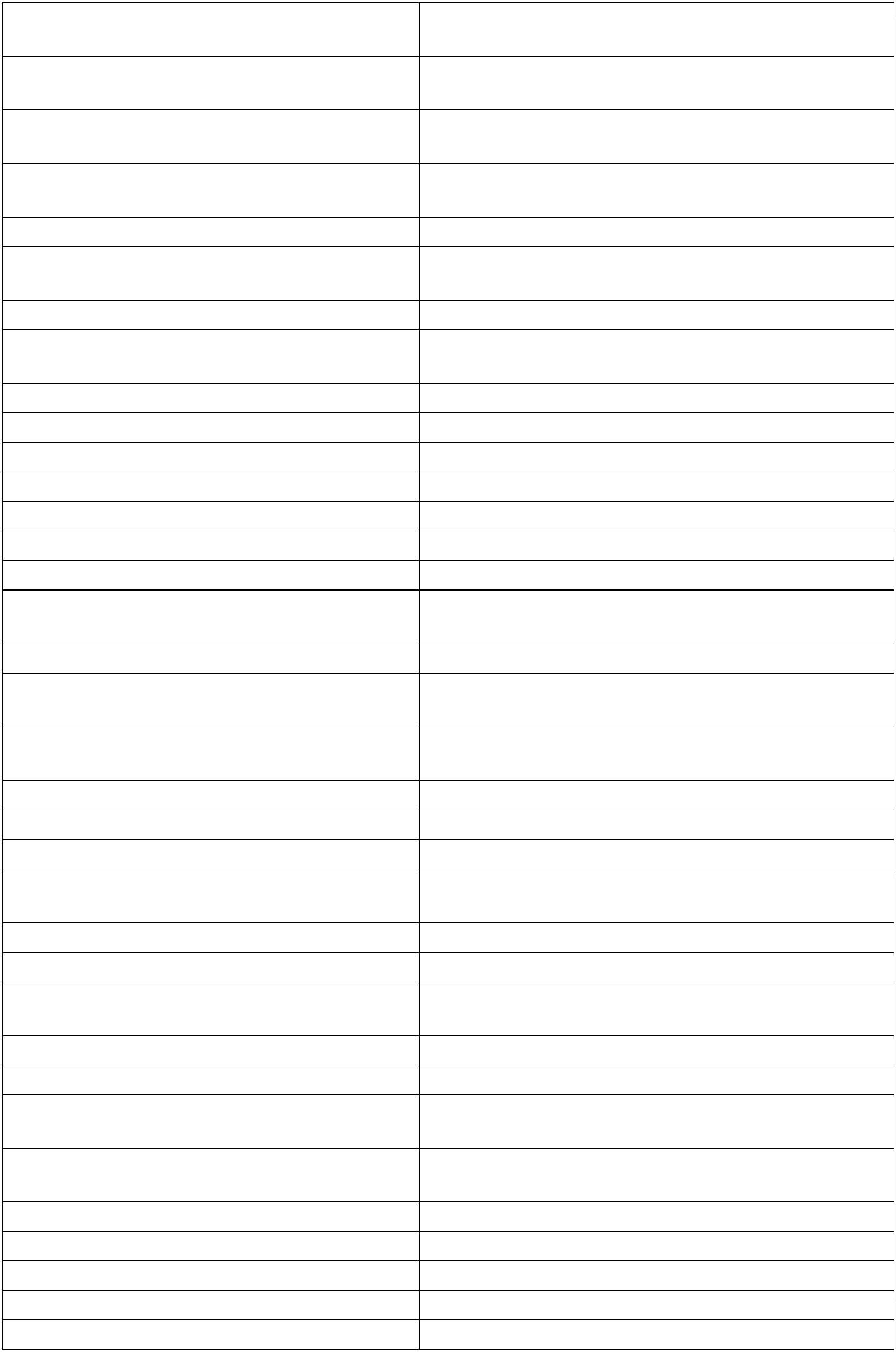 цетиризинцетиризинцетиризинкапли для приема внутрь;сироп;таблетки, покрытые пленочной оболочкойлиофилизат для приготовления раствора дляподкожного введенияцетрореликсцетуксимабраствор для инфузийпорошок для приготовления раствора длявнутривенного и внутримышечного введения;порошок для приготовления раствора длявнутримышечного введения;порошок для приготовления раствора дляинъекцийцефазолинцефазолинцефазолингранулы для приготовления суспензии дляприема внутрь;капсулы;таблетки, покрытые пленочной оболочкойпорошок для приготовления раствора длявнутривенного и внутримышечного введения;порошок для приготовления раствора длявнутримышечного введенияцефалексинцефалексинцефалексинцефепимцефепимпорошок для приготовления раствора длявнутривенного и внутримышечного введенияпорошок для приготовления раствора длявнутривенного и внутримышечного введения;порошок для приготовления раствора длявнутримышечного введения;цефоперазон + сульбактамцефотаксимцефотаксимпорошок для приготовления раствора дляинъекцийцефотаксимпорошок для приготовления раствора длявнутривенного и внутримышечного введенияпорошок для приготовления раствора длявнутривенного введения;цефотаксим + [сульбактам]цефтазидимпорошок для приготовления раствора длявнутривенного и внутримышечного введения;порошок для приготовления раствора дляинъекцийцефтазидимцефтазидимпорошок для приготовления концентрата дляприготовления раствора для инфузийпорошок для приготовления концентрата дляприготовления раствора для инфузийпорошок для приготовления концентрата дляприготовления раствора для инфузийпорошок для приготовления раствора длявнутривенного введения;цефтазидим + [авибактам]цефтаролина фосамилцефтолозан + [тазобактам]цефтриаксонпорошок для приготовления раствора длявнутривенного и внутримышечного введения;порошок для приготовления раствора длявнутримышечного введения;цефтриаксонцефтриаксонпорошок для приготовления раствора дляинфузий;цефтриаксон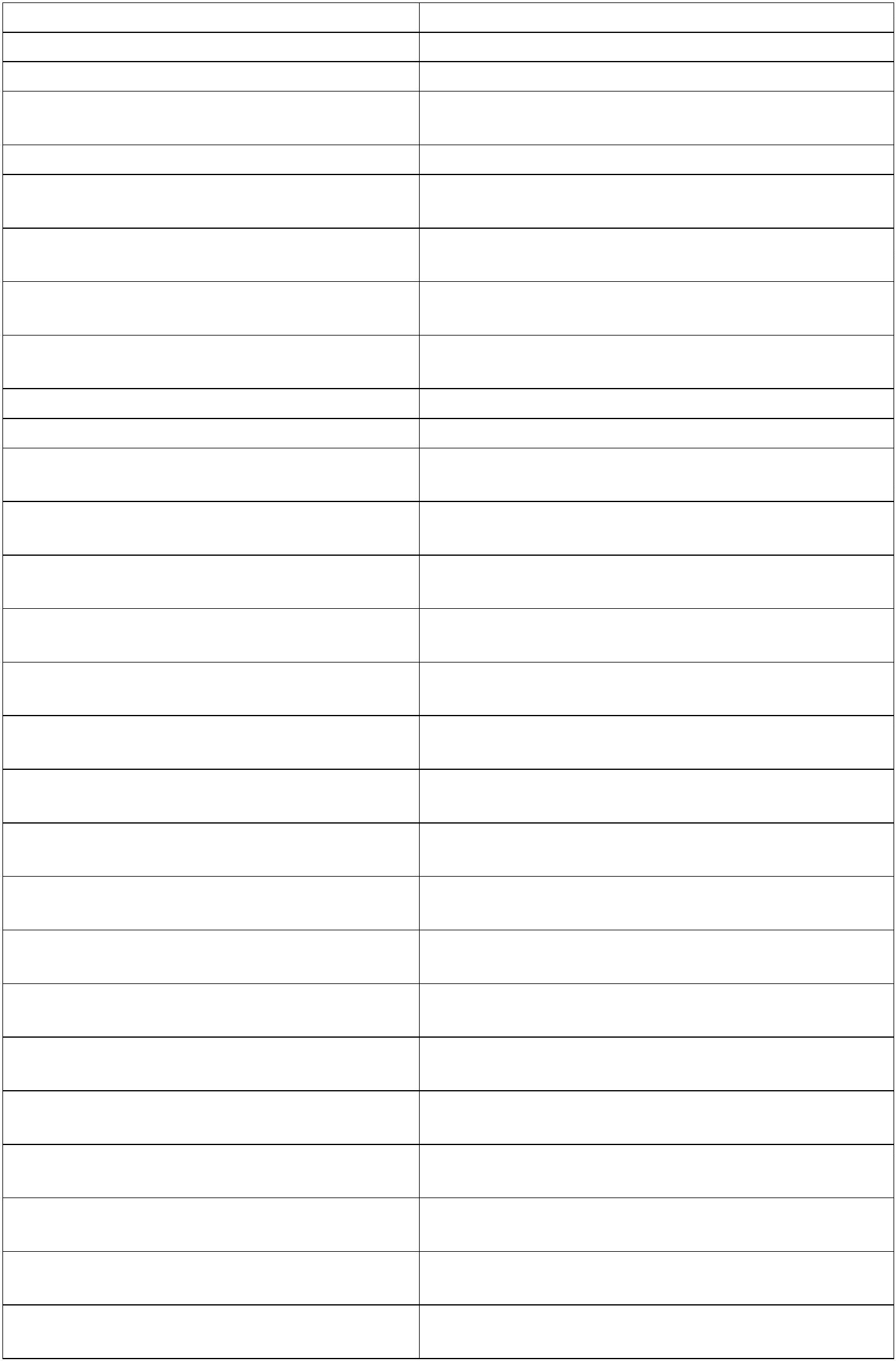 порошок для приготовления раствора дляинъекцийгранулы для приготовления суспензии дляприема внутрь;порошок для приготовления раствора длявнутривенного введения;порошок для приготовления раствора длявнутривенного и внутримышечного введения;порошок для приготовления раствора длявнутримышечного введения;порошок для приготовления раствора дляинфузий;цефтриаксонцефуроксимцефуроксимцефуроксимцефуроксимцефуроксимпорошок для приготовления раствора дляинъекций;таблетки, покрытые пленочной оболочкойраствор для инъекцийцефуроксимцефуроксимцианокобаламинциклосеринкапсулыциклоспоринциклоспоринкапсулы;капсулы мягкие;концентрат для приготовления раствора дляинфузий;раствор для приема внутрьциклоспоринциклоспоринлиофилизат для приготовления раствора длявнутривенного введения;порошок для приготовления раствора длявнутривенного введения;циклофосфамидциклофосфамидпорошок для приготовления раствора длявнутривенного и внутримышечного введения;таблетки, покрытые оболочкойтаблетки, покрытые пленочной оболочкойраствор для внутримышечного введенияраствор для внутримышечного введениямасляный;циклофосфамидциклофосфамидцинакальцетцинка бисвинилимидазола диацетатципротеронципротеронтаблеткиципрофлоксацинципрофлоксацинципрофлоксацинципрофлоксацинципрофлоксацинципрофлоксацинципрофлоксацинципрофлоксацинкапли глазные;капли глазные и ушные;капли ушные;мазь глазная;раствор для внутривенного введения;раствор для инфузий;таблетки, покрытые оболочкой;таблетки, покрытые пленочной оболочкой;таблетки пролонгированного действия,покрытые пленочной оболочкойконцентрат для приготовления раствора дляинфузий;ципрофлоксацинцисплатинцисплатинраствор для инъекций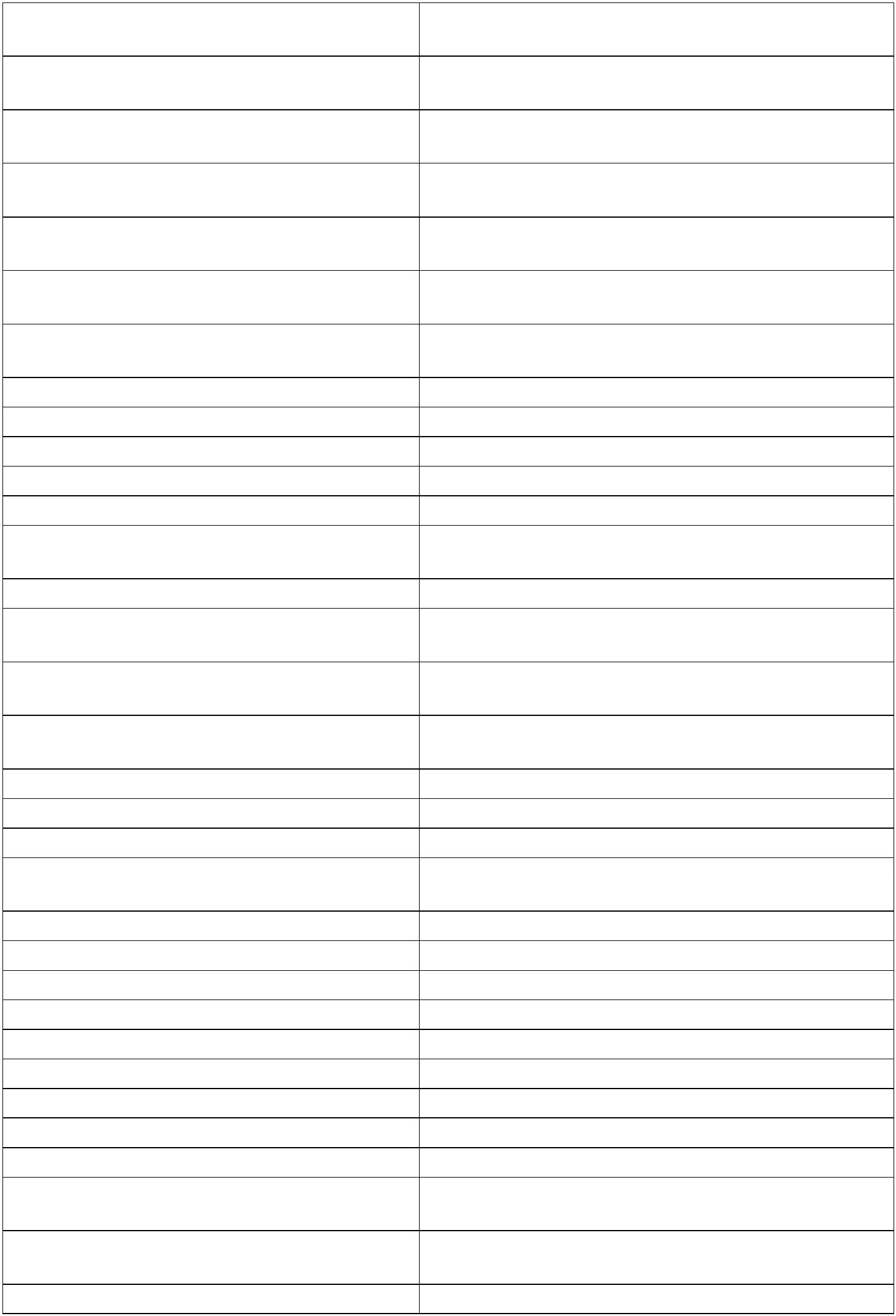 лиофилизат для приготовления раствора дляинъекций;раствор для инъекцийцитарабинцитарабинраствор для внутривенного ивнутримышечного введениятаблетки;цитиколинэверолимусэверолимусэвоглиптинэволокумабэзомепразолтаблетки диспергируемыетаблетки, покрытые пленочной оболочкойраствор для подкожного введениякапсулы кишечнорастворимые;лиофилизат для приготовления раствора длявнутривенного введения;эзомепразолэзомепразолтаблетки кишечнорастворимые, покрытыепленочной оболочкой;таблетки, покрытые кишечнорастворимойоболочкой;таблетки, покрытые оболочкойконцентрат для приготовления раствора дляинфузийэзомепразолэзомепразолэкулизумаблиофилизат для приготовления концентратадля приготовления раствора для инфузийкапсулытаблетки, покрытые пленочной оболочкойраствор для подкожного введениятаблетки, покрытые пленочной оболочкойраствор для подкожного введениякапсулы;элотузумабэлсульфавиринэлтромбопагэмицизумабэмпаглифлозинэмпэгфилграстимэмтрицитабинэмтрицитабинэналаприлтаблетки, покрытые пленочной оболочкойтаблеткиэнзалутамидэноксапарин натрияэнтекавиркапсулыраствор для инъекцийтаблетки, покрытые пленочной оболочкойэпинефринраствор для инъекцийконцентрат для приготовления раствора длявнутрисосудистого и внутрипузырноговведения;лиофилизат для приготовления раствора длявнутрисосудистого и внутрипузырноговведения;эпирубицинэпирубицинлиофилизат для приготовления раствора длявнутриартериального, внутрипузырноговведения и инфузийраствор для внутривенного и подкожноговведениялиофилизат для приготовления раствора длявнутривенного и подкожного введения;раствор для внутривенного и подкожноговведенияэпирубицинэпоэтин альфаэпоэтин бетаэпоэтин бета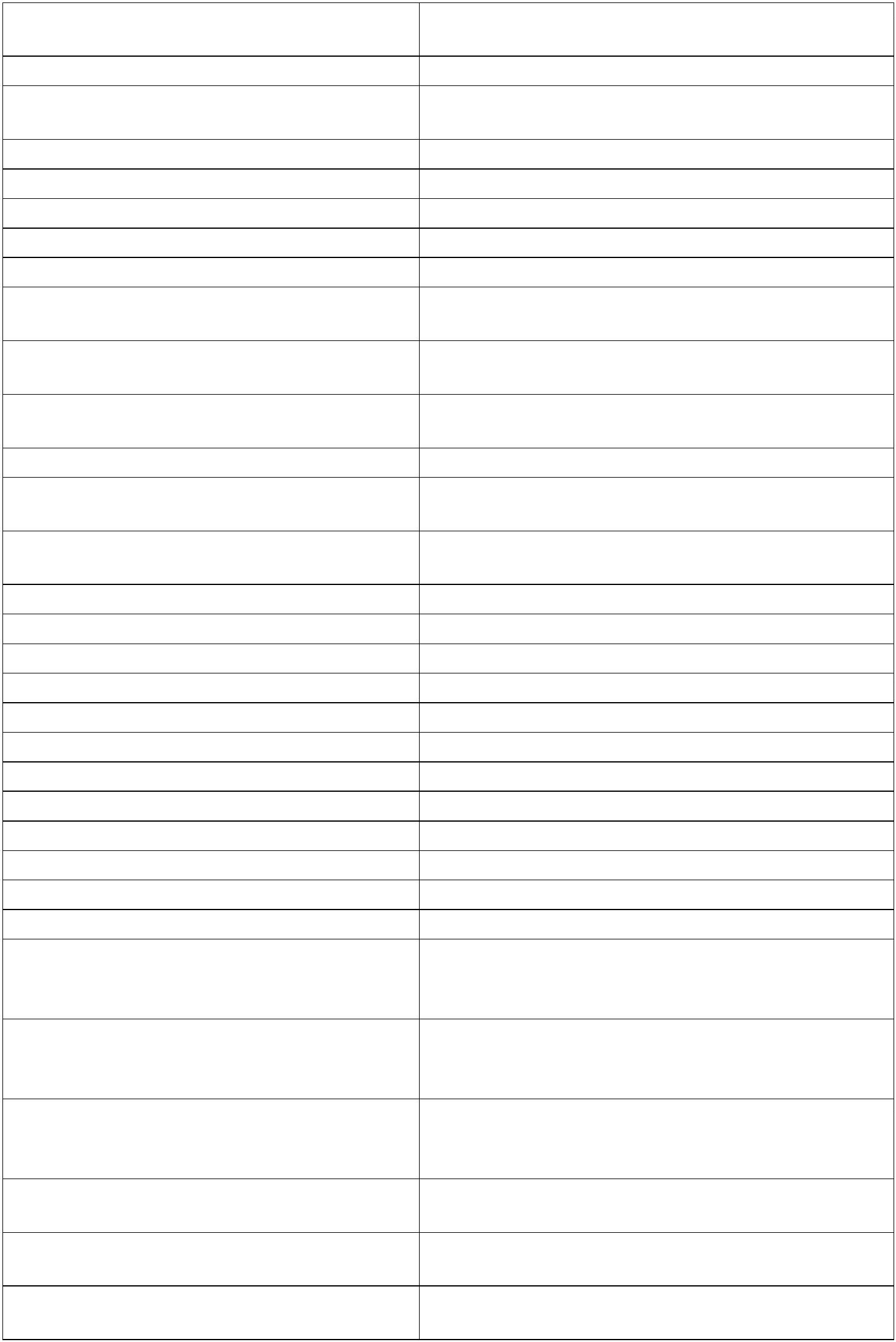 лиофилизат для приготовления раствора длявнутривенного введенияраствор для внутривенного введениятаблетки, покрытые пленочной оболочкойлиофилизат для приготовления раствора дляинъекций;эптаког альфа (активированный)эрибулинэрлотинибэртапенемлиофилизат для приготовления раствора длявнутривенного и внутримышечного введениятаблетки, покрытые пленочной оболочкойтаблетки;таблетки, покрытые оболочкой;таблетки, покрытые пленочной оболочкойраствор для внутривенного иэртапенемэртуглифлозинэтамбутолэтамбутолэтамбутолэтамзилатэтамзилатвнутримышечного введения;раствор для инъекций;раствор для инъекций и наружногоприменения;этамзилатэтамзилаттаблеткилиофилизат для приготовления раствора дляподкожного введения;раствор для подкожного введенияконцентрат для приготовления раствора длянаружного применения;этанерцептэтанерцептэтанолконцентрат для приготовления раствора длянаружного применения и приготовлениялекарственных форм;раствор для наружного применения;раствор для наружного применения иприготовления лекарственных формраствор для внутривенного введениякапсулы;этанолэтанолэтанолэтелкальцетидэтилметилгидроксипиридина сукцинатраствор для внутривенного иэтилметилгидроксипиридина сукцинатвнутримышечного введения;этилметилгидроксипиридина сукцинаттаблетки, покрытые пленочной оболочкойэтионамидэтионамидэтопозидтаблетки, покрытые оболочкой;таблетки, покрытые пленочной оболочкойкапсулы;концентрат для приготовления раствора дляинфузийэтопозидэтосуксимидэтравиринэфавирензкапсулытаблеткитаблетки, покрытые пленочной оболочкойлиофилизат для приготовления раствора длявнутривенного введенияэфмороктоког альфаянтарная кислота + меглумин + инозин+метионин + никотинамидраствор для инфузийЛекарственные препараты индивидуального изготовления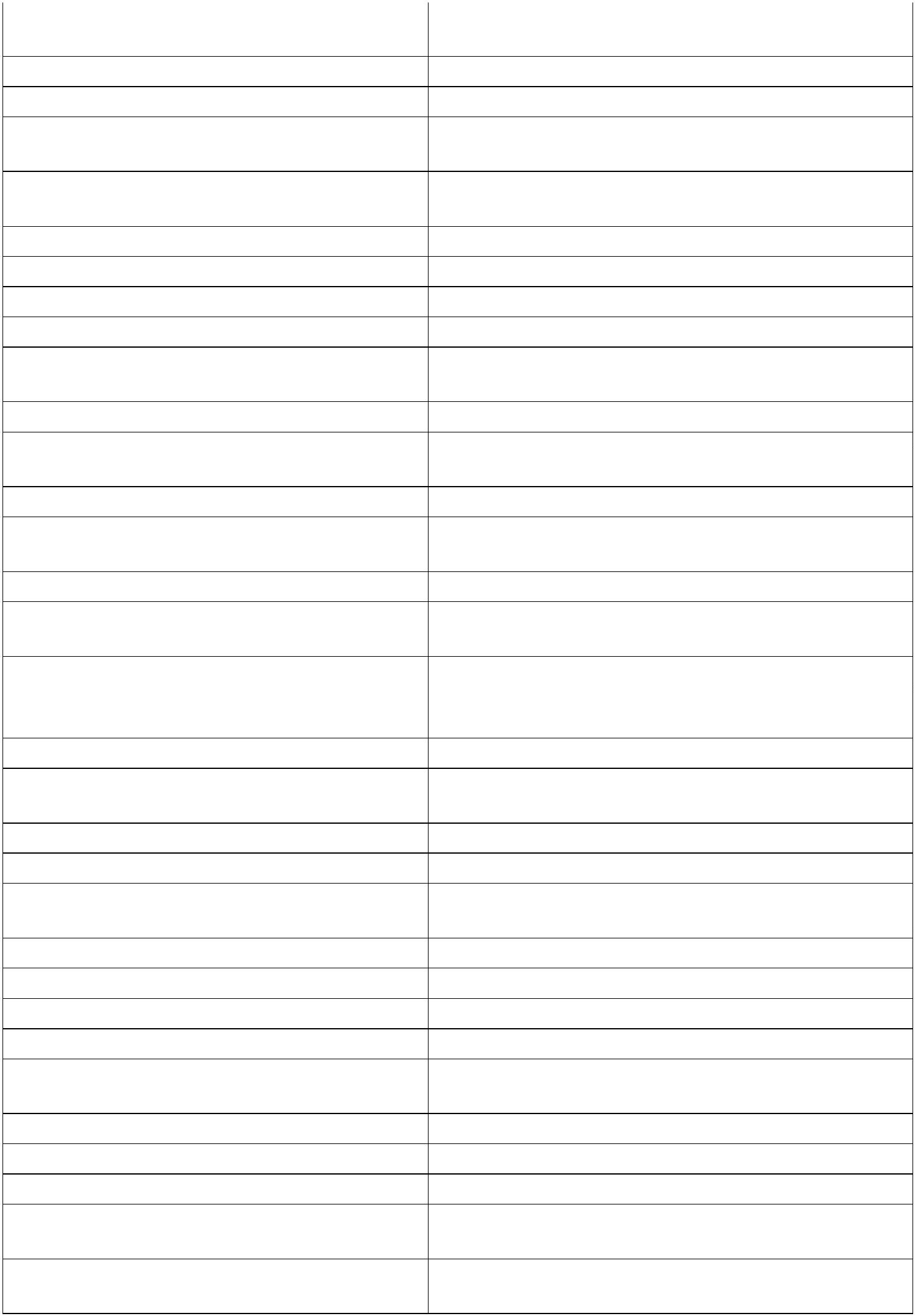 аминофиллинраствор для приема внутрь;борная кислотараствор для наружного применения;калия йодидраствор для приема внутрь; капли глазные;раствор для приема внутрь;раствор для приема внутрь;мазь для наружного применения;капли глазные; раствор;кальция хлориднатрия бромиднатамицинрибофлавинсеребра протеинаткапли назальные;капли глазные; раствор для наружногоприменения;серебро коллоидноефенобарбиталпорошок для приема внутрь;капли глазные; раствор для приемавнутрь;цитраль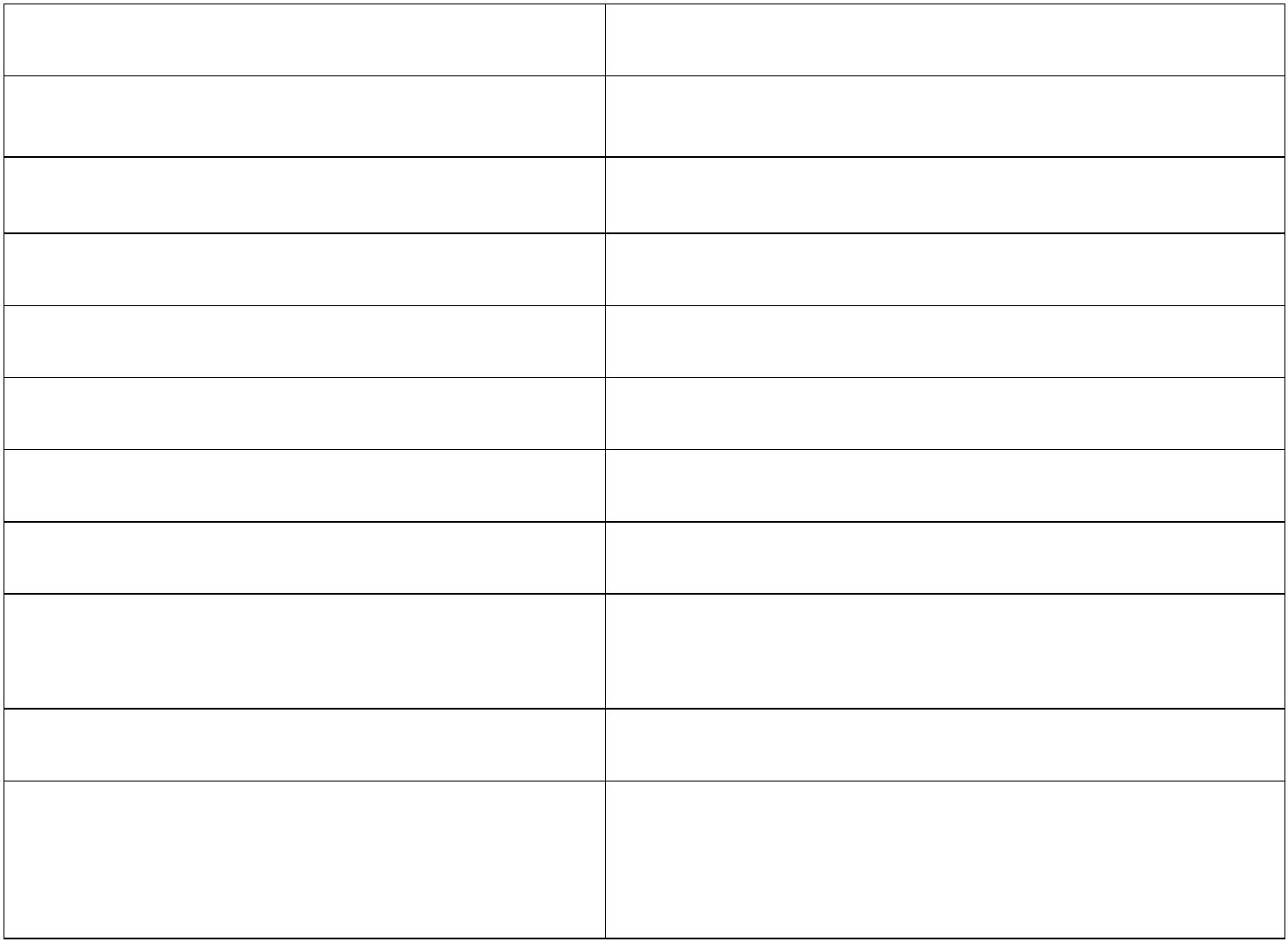 